ÍNDICELISTA DE DISTRIBUCIÓN DEL MANUALEl Manual de Normas y Procedimientos de la Unidad de Planificación de la Comisión Presidencial por la Paz y los Derechos Humanos COPADEH, es distribuido de la siguiente manera: El Manual de Normas y Procedimientos de la Unidad de Planificación, en adelante el Manual, es propiedad de la COPADEH, el original lo resguarda la Unidad de Planificación; copia del original en forma física o digital de acuerdo con la lista que antecede.El Manual y sus copias deben mantenerse en un lugar accesible para rápida consulta y la Unidad de Planificación debe promover su divulgación verbal y/o escrita entre el personal subordinado y las dependencias de la COPADEH, que considere necesario.LISTA DE PÁGINAS EFECTIVASREGISTRO O CONTROL DE REVISIONESINTRODUCCIÓNEl Manual de Normas y Procedimientos de la Unidad de Planificación, de la Comisión Presidencial por la Paz y los Derechos Humanos –COPADEH-, en adelante el Manual, tiene como propósito principal organizar, estandarizar y regular los procedimientos que se llevan a cabo en la Unidad, así como establecer quienes son los responsables, evitando la duplicidad o la discrecionalidad en su realización. Facilita la vinculación de las actividades dentro de cada procedimiento y es una herramienta de control interno útil para la inducción a personal nuevo que se incorpore a la Unidad, además formar parte del control interno en el marco de la implementación del Acuerdo A-039-2023, Normas Generales y Técnicas de Control Interno Gubernamental de la Contraloría General de Cuentas.  INFORMACIÓN GENERAL (DEFINICIONES Y CONCEPTOS)Cuando los términos indicados a continuación figuren en el contenido del presente Manual, tendrán el significado siguiente.DEFINICIONESCentro de Costo: Centro de Gestión o unidad administrativa donde se realiza el proceso productivo para la entrega de productos, sean estos bienes o servicios .Estatus. “Estado en que se encuentra el documento electrónico previó a su aprobación o rechazo dentro del Sistema de Contabilidad Integrada –SICOIN-”.Evaluación: Consiste en verificar si las intervenciones contribuyeron efectivamente al logro de los resultados previstos y efectuando el cambio esperado (MINFIN, 2014). Flujograma. Formato gráfico con el cual interactuar que organiza y resume una actividad o proyecto en una secuencia de pasos y/o trazados alternativos. Ejemplos: a) esquema de programación donde, de acuerdo a una variable de acción, en general por Sí/No, la continuidad se rige por la respuesta; b) el proceso de producción, logística y venta de un producto (Ucha, 2022). FODA.  Herramienta de análisis que permite sintetizar tanto las fortalezas y debilidades internas de la institución, como las oportunidades y amenazas que plantea el entorno y que ayuda a combinar dichos elementos para encontrar formas de potenciar el quehacer institucional para lograr sus objetivos.Formato.  Son formas que se usan para estandarizar la presentación de información.Gestión Pública Orientada a Resultados. Es un enfoque de la administración pública que centra sus esfuerzos en dirigir todos los recursos humanos, financieros y tecnológicos, sean estos internos o externos, hacia la consecución de resultados de desarrollo, incorporando un uso articulado de políticas, estrategias, recursos y procesos para mejorar la toma de decisiones, la transparencia y la rendición de cuentas (MINFIN, 2014).Guía técnica. Es un documento que contiene instrucciones para elaborar protocolos, reglamentos o manuales, siguiendo una determinada metodología y uniformidad en su estilo, diseño y estructura. Indicador. Rasgos observables que pueden ser medidos y verificados en forma objetiva (MINFIN, 2014).Memoria de Labores: Documento de carácter anual que detalla las actividades realizadas por la Institución de acuerdo a sus programas de mediano plazo. Presenta los resultados obtenidos y la problemática enfrentada.Misión. Es la declaración que sirve para saber cuál es la razón fundamental de ser y operar.Modelo Conceptual. Es aquella representación del sistema por medio de definiciones organizadas en forma estructurada. Refleja relaciones causales que cuentan con evidencias de ser exitosas en la solución de determinados problemas. Puede entenderse como un mapa de conceptos y sus relaciones (MINFIN, 2014).Monitoreo.  El monitoreo es el seguimiento rutinario de la información prioritaria de un programa, su progreso, sus actividades y sus resultados, el cual puede ser aplicado cuatrimestralmente a través de los informes de cada dependencia.Objetivo estratégico.  Objetivo de mediano y largo plazo, son los que la organización espera alcanzar para dar cumplimiento a su misiónObjetivo Operativo. Son objetivos de corto plazo, se formulan normalmente para alcanzarlos en un año.Oficio. Se designa con el término de oficio a aquel documento, generalmente utilizado por embajadas, ministerios, municipios, colegios y oficinas de gobierno, entre otros, y que tiene como finalidad la comunicación de disposiciones, órdenes, informes, consultas, traslado de documentos y otros.Plan Operativo Anual (POA). Es la herramienta concreta de gestión operativa de la planificación estratégica y multianual que explicita los resultados estratégicos de la institución en un plan de acción institucional de corto plazo (MINFIN, 2014).Plan Estratégico (PE). El Plan Estratégico es un documento donde los ejecutivos de Alto Nivel establecen cuáles serán las estrategias a seguir en la organización, en el largo plazo.  Su vigencia debe establecerse por 5 años.Plan Operativo Multianual (POM). Es un instrumento de planificación que sirve como orientación para el quehacer institucional en un período de al menos tres años.  Este instrumento de gestión funciona como el eslabón que permite vincular el marco estratégico del Plan Estratégico Institucional con la Planificación Operativa Anual de la Institución dado que en él se materializan los programas estratégicos de gobierno (MINFIN, 2014).Proceso. Secuencia de pasos dispuesta con algún tipo de lógica que se enfoca en lograr algún resultado específico. Procedimiento. Es un método compuesto por pasos claros y objetivos que deben seguirse para completar la tarea.Producto: Conjunto estandarizado de bienes y servicios que contribuye al logro de resultados al ser entregados a la población (MINFIN, 2014).Resultado: Cambio deseable en las condiciones, características o cualidades de un grupo poblacional, en el ambiente o medio socioeconómico, en un tiempo y magnitud establecidos (MINFIN, 2014).Seguimiento: Proceso continuo de medición de avances de las metas programadas (MINFIN, 2014).Sistema de Gestión (SIGES). Sistema establecido por la Dirección Técnica del Presupuesto donde se registra el Anteproyecto de Presupuesto.Subproducto: Combinación de insumos que durante el proceso productivo son transformados en bienes y servicios (MINFIN, 2014).Visión. Es una declaración que indica hacia donde se dirige la entidad en el largo plazo.ACRÓNIMOSLos acrónimos empleados en este manual relacionados con los procedimientos de planificación tienen el significado siguiente:BASE LEGALLa normativa que regula la Planificación dentro de las Instituciones del Estado, su seguimiento, los controles internos y la rendición de cuentas tienen su base en el siguiente marco legal:NORMATIVA RELACIONADACONSTITUCIÓN POLÍTICA DE LA REPÚBLICA DE GUATEMALAArtículo 154.- Función pública; sujeción a la ley. Los funcionarios son depositarios de la autoridad, responsables legalmente por su conducta oficial, sujetos a la ley y jamás superiores a ella.Artículo 155.- Responsabilidad por infracción a la ley. Cuando un dignatario, funcionario o trabajador del Estado, en el ejercicio de su cargo, infrinja la ley en perjuicio de particulares, el Estado o la institución estatal a quien sirva, será solidariamente responsable por los daños y perjuicios que se causaren.Título V. Estructura y Organización del EstadoCapítulo IV Régimen FinancieroARTÍCULO 194.- Funciones del ministro. “…Cada Ministerio estará a cargo de un ministro de Estado, quien tendrá las siguientes funciones:d) Presentar al Presidente de la República el plan de trabajo de su ramo y anualmente una memoria de las labores desarrolladas.…”ARTÍCULO 241.- Rendición de cuentas del Estado. “El Organismo Ejecutivo presentará anualmente al Congreso de la República la rendición de cuentas del Estado.  El Ministerio respectivo formulará la liquidación del presupuesto anual y la someterá a conocimiento de la Contraloría General de Cuentas dentro de los tres primeros meses de cada año. Recibida la liquidación la Contraloría General de cuentas rendirá informe y emitirá dictamen en un plazo no mayor de dos meses, debiendo remitirlos al Congreso de la República, el que aprobará o improbará la liquidación...” DECRETO 101-97 LEY ORGÁNICA DEL PRESUPUESTO Y SUS REFORMASARTÍCULO 8.- Vinculación plan - presupuesto. “Los presupuestos públicos son la expresión anual de los planes del Estado, elaborados en el marco de la estrategia de desarrollo económico y social, en aquellos aspectos que exigen por parte del sector público, captar y asignar los recursos conducentes para su normal funcionamiento y para el cumplimiento de los programas y proyectos de inversión, a fin de alcanzar las metas y objetivos sectoriales, regionales e institucionales. El Organismo Ejecutivo, por conducto del Ministerio de Finanzas Públicas, consolidará los presupuestos institucionales y elaborará el presupuesto anual, multianual y las cuentas agregadas del sector público, éstos deberán estar en concordancia con los indicadores de desempeño, impacto, calidad del gasto y los planes operativos anuales entregados por las instituciones públicas a la Secretaría de Planificación y Programación de la Presidencia. La Secretaría de Planificación y Programación de la Presidencia enviará a la Junta Directiva del Congreso de la República durante el primer trimestre de cada año, un informe de evaluación y análisis sobre la ejecución y resultados del presupuesto del ejercicio fiscal anterior haciendo énfasis en los criterios de calidad del gasto y el impacto de las políticas públicas, sus metas e indicadores. Dicha información se considerará información pública de oficio de acuerdo a la Ley de Acceso a la Información Pública.”ARTÍCULO 17 BIS. Acceso a la Información de la Gestión Presupuestaria por Resultados. “Las entidades del sector público, para fines de consolidación de cuentas, pondrán a disposición del Ministerio de Finanzas Públicas, por cualquier medio electrónico, la información referente a la ejecución física y financiera registrada en el Sistema de Contabilidad Integrada (SICOIN). La máxima autoridad de cada entidad pública publicará en su sitio web de acceso libre, abierto y gratuito de datos: el plan estratégico y operativo anual, y las actualizaciones oportunas en función de sus reprogramaciones, los indicadores de resultados y sus productos asociados. La información en referencia también deberá permanecer publicada en detalle en el sitio web de acceso libre, abierto y gratuito de datos del Ministerio de Finanzas Públicas, para conocimiento de la ciudadanía. La Presidencia de la República por medio de la Secretaría de Planificación y Programación de la Presidencia, con el objeto de efectuar un adecuado seguimiento que permita verificar la calidad del gasto público, deberá entregar en los primeros quince días de finalizado cada cuatrimestre del ejercicio fiscal al Congreso de la República, las metas y sus respectivos indicadores de desempeño y calidad del gasto, así como la información oportuna que actualice los avances cada cuatro meses. También facilitará el acceso a los sistemas informáticos en que se operen los mismos y los planes operativos anuales. Se exceptúa el último informe de cuatrimestre que deberá estar incluido en el informe anual contenido en el artículo 8 de esta Ley.”ARTÍCULO 17 Ter. Informes en Sitios Web y Comisiones de Trabajo del Congreso de la República. “Los sujetos obligados a las disposiciones de la presente Ley, con el propósito de brindar a la ciudadanía guatemalteca transparencia en la gestión pública, además de cumplir con la entrega de información y documentación con la periodicidad que establece esta Ley, deberán mostrar y actualizar por lo menos cada treinta (30) días, a través de sus sitios web de acceso libre, abierto y gratuito de datos, y por escrito a las Comisiones de Probidad, de Finanzas Públicas y Moneda y a la Extraordinaria Nacional por la Transparencia, del Congreso de la República de Guatemala, la información y documentación siguiente, sin perjuicio de lo que al respecto establece la Ley de Acceso a la Información Pública: a) Programación y reprogramaciones de asesorías contratadas, detallando nombres, montos y el origen de los recursos para el pago, incluyendo los que provienen de la cooperación reembolsable y no reembolsable; b) Programación y reprogramaciones de jornales; c) Documentos que respalden bonos o beneficios salariales, derivados o no de pactos colectivos de trabajo u otros similares; d) Programaciones de arrendamiento de edificios; e) Todo tipo de convenios suscritos con Organizaciones No Gubernamentales, Asociaciones legalmente constituidas, Organismos Regionales o Internacionales, así como informes correspondientes de avances físicos y financieros que se deriven de tales convenios; f) Programación y reprogramación de aportes al sector privado y al sector externo, así como los respectivos informes de avance físico y financiero; g) Informes de avance físico y financiero de programas y proyectos financiados con recursos provenientes de la cooperación externa reembolsable y no reembolsable; y h) Informes de liquidación presupuestaria del ejercicio fiscal anterior. Son responsables del cumplimiento del presente artículo, cada entidad a través de su Unidad de Administración Financiera, de Planificación y de su Unidad de Información Pública. Toda la información que se publique en sitios web de acceso libre, abierto y gratuito de datos deberá ser publicada en un formato que asegure que se encuentre organizada, de fácil acceso y búsqueda para que pueda ser consultada, utilizada y evaluada por cualquier ciudadano. Dicha información se considerará información pública de oficio de acuerdo a la Ley de Acceso a la Información Pública.” ARTÍCULO 17. Quáter. Ejecución Presupuestaria por Clasificador Temático. “El Ministerio de Finanzas Públicas a través de la Dirección Técnica del Presupuesto, debe incluir en el Sistema de Contabilidad Integrada (SICOIN), los clasificadores presupuestarios con enfoque de género, pueblos indígenas, seguridad y justicia, educación, reducción de la desnutrición, recursos hídricos y saneamiento, niñez, juventud y los demás que establezca el reglamento de la presente Ley. Los responsables de la ejecución presupuestaria de los sujetos obligados a las disposiciones de la presente Ley, deberán reportar las categorías presupuestarias indicadas en el párrafo anterior al Ministerio de Finanzas Públicas. El Ministerio de Finanzas Públicas a través de la Dirección Técnica del Presupuesto, debe presentar al Congreso de la República en los primeros quince (15) días del inicio del siguiente cuatrimestre, informes cuatrimestrales de la ejecución de los recursos asignados y orientados a dichas categorías presupuestarias. Los informes deben incluir el avance de la ejecución presupuestaria a nivel del programa, objetivos, metas, población beneficiaría por sexo, etnia, edad y ubicación geográfica. Además, deberá incluir los obstáculos encontrados y resultados alcanzados. El Ministerio de Finanzas Públicas es la entidad responsable de la ubicación de las estructuras presupuestarias existentes en los sujetos obligados a la presente Ley, para la atención de las necesidades en el enfoque de género, pueblos indígenas, seguridad y justicia, educación, reducción de la desnutrición, recursos hídricos y saneamiento, niñez y juventud a través de la revisión del presupuesto. Los clasificadores presupuestarios temáticos son las herramientas que permitirán visibilizar las estructuras presupuestarias identificadas y su ejecución. El Ministerio de Finanzas Públicas deberá presentar el treinta y uno (31) de enero de cada año al Congreso de la República un informe con las estructuras presupuestarias identificadas.” ARTÍCULO 21.- Presentación de Anteproyectos. “Para los fines que establece esta ley, y con el objeto de integrar el presupuesto consolidado del sector público, los Organismos del Estado y sus entidades descentralizadas y autónomas, deberán presentar al Ministerio de Finanzas Públicas, en la forma y en el plazo que se fije en el reglamento, sus anteproyectos de presupuesto, adjuntando sus respectivos planes operativos.” ARTÍCULO 24.- Falta de aprobación del Presupuesto “Si en el término establecido en la Constitución Política el Congreso de la República no hubiere aprobado el presupuesto general de ingresos y egresos del Estado para el próximo ejercicio fiscal, e iniciare el año fiscal siguiente, regirá de nuevo del presupuesto en vigencia del ejercicio anterior al que regirá acompañado de la información que se especifique en el reglamento de esta Ley.”ARTÍCULO 30.- Programación de la ejecución. “De acuerdo con las normas técnicas y periodicidad que para efectos de la programación de la ejecución establezca el Ministerio de Finanzas Públicas, las entidades y organismos que financieramente dependan total o parcialmente del presupuesto general de ingresos y egresos del Estado, propondrán a dicho Ministerio la programación de la ejecución física y financiera de sus presupuestos, Este fijará las cuotas de compromisos, devengados y pagos considerando el flujo estacional de los ingresos, la capacidad real de ejecución y el flujo de fondos requeridos para el logro oportuno y eficiente de las metas de los programas y proyectos. Para la fijación de las cuotas de compromiso y devengado únicamente podrán asignarse recursos de inversión y realizar desembolsos a los programas y proyectos registrados y evaluados en el Sistema Nacional de Inversión Pública (SNIP), conforme al avance físico y financiero de la obra, el cual debe registrarse en forma mensual en el Sistema Nacional de Inversión Pública (SNIP) por cada unidad ejecutora, sin excepción.” ARTÍCULO 32.- Modificaciones y Transferencias Presupuestarias “Las transferencias y modificaciones presupuestarias que resulten necesarias durante la ejecución del presupuesto general de ingresos y egresos del Estado, se realizarán de la manera siguiente: 1. Por medio de acuerdo gubernativo refrendado por los titulares de las instituciones afectadas, cuando el traslado sea de una institución a otra, previo dictamen favorable del Ministerio de Finanzas Públicas. 2. Por medio de acuerdo emitido por el Ministerio de Finanzas Públicas, siempre cuando las transferencias ocurran dentro de una misma institución, en los casos siguientes: a. Cuando las transferencias impliquen la creación, incremento o disminución de asignaciones de los renglones del grupo 0 -Servicios Personales- y renglones 911 -Emergencia y Calamidades Públicas- y 914 -Gastos no Previstos-; b. Modificaciones en las fuentes de financiamiento; y. c. Cuando se transfieren asignaciones de un programa o categoría equivalente a otro, o entre proyectos de inversión de un mismo o diferente programa y/o su programa. 3. Por resolución Ministerial del Ministerio interesado; resolución de la Secretaría General de la Presidencia de la República cuando se trate del presupuesto de la Presidencia de la República; y, resolución de la máxima autoridad de cada dependencia y secretaría, cuando corresponda al presupuesto de las Secretarías y otras dependencias del Organismo Ejecutivo; en los casos siguientes: a. Cuando las transferencias de asignaciones ocurran entre subprogramas de un mismo programa o entre actividades específicas de un mismo programa o subprograma; b. Cuando las transferencias de asignaciones ocurran entre grupos no controlados del programa o categoría equivalente, subprograma o proyecto; c. Cuando las transferencias ocurran entre renglones no controlados del mismo grupo de gasto del programa, o categoría equivalente, subprograma o proyecto. Todas las modificaciones y transferencias deberán ser remitidas a la Dirección Técnica del Presupuesto del Ministerio de Finanzas Públicas, dentro de los diez (10) días siguientes de su aprobación, quien notificará de inmediato al Congreso de la República y a la Contraloría General de Cuentas. Al notificarlas se deberá incluir una justificación y descripción detallada de las mismas. Dicha información de la notificación deberá ser publicada en una página web específica para modificaciones y transferencias presupuestarias por el Ministerio de Finanzas Públicas para su fácil consulta, acceso y evaluación por parte de los ciudadanos. La modificación o transferencias interinstitucionales aprobadas, deberán incluir una justificación y descripción detallada y serán publicadas dentro de los quince (15) días siguientes de su aprobación, en el sitio web específico para modificaciones y transferencias presupuestarias por el Ministerio de Finanzas Públicas, así como en el sitio web de cada unidad ejecutora, para su fácil consulta, acceso y evaluación por parte de los ciudadanos y organismos fiscalizadores. *Reformado el epígrafe y el último párrafo, adicionado un párrafo final por el Artículo 20, del Decreto Número 13-2013 el 20-11-2013.”ARTÍCULO 34.- Alcance de la evaluación. “La evaluación presupuestaria comprenderá básicamente la medición de los resultados físicos y financieros obtenidos y los efectos producidos, el análisis de las variaciones observadas, con la determinación de las causas y la recomendación de medidas correctivas.”ACUERDO GUBERNATIVO NÚMERO 540-2013, REGLAMENTO LEY ORGÁNICA DEL PRESUPUESTO Y SUS REFORMAS.ARTÍCULO 3. UNIDADES DE PLANIFICACIÓN (UP). “Las Unidades de Planificación son responsables de asesorar a las máximas autoridades de los Organismos de Estado a los que pertenezcan, en materia de políticas, planes, programas y proyectos en el contexto de la planificación y presupuesto por resultados.”ARTÍCULO 4. Competencias y funciones de las Unidades de Planificación. “Son competencias y funciones de las Unidades de Planificación, las siguientes:Coordinar la elaboración de los Planes Operativos Anuales, Multianuales y los Estratégicos Institucionales;Coordinar la elaboración del plan de inversiones de acuerdo al Plan Estratégico Institucional;Participar conjuntamente con la Unidad de Administración Financiera, en la formulación del anteproyecto de presupuesto institucional anual, en los aspectos relacionados con la aplicación del plan estratégico institucional y con la estructura programática del presupuesto, en el contexto de la planificación y presupuesto por resultados;Monitorear la ejecución de los programas y proyectos institucionales;Evaluar el impacto del plan estratégico institucional;Definir categorías y los centros de costos, dominio y clasificación de productos, resultados institucionales, productos y subproductos a incorporar al presupuesto de egresos institucional; asimismo, asociar los productos a los centros de costo e ingreso de insumos de acuerdo a la tipología; Diseñar y conducir un sistema de seguimiento y evaluación de los costos, con base en la gestión por resultados y los lineamientos del Ministerio de Finanzas Públicas, como Ente Rector del sistema presupuestario;Ser corresponsables, junto a la máxima autoridad institucional de velar por el cumplimiento de las políticas, normas y lineamientos que emitan los órganos rectores de acuerdo a su competencia; Establecer de acuerdo a los objetivos estratégicos e institucionales, las unidades de medida y relaciones financieras que permitan definir técnicamente los indicadores de su gestión.”ARTÍCULO 12. CATÁLOGO DE INSUMOS. “Para la formulación y el registro de la ejecución del presupuesto de egresos del Estado, las entidades del Sector Público deberán utilizar el catálogo de insumos que se encuentre disponible en los Sistemas Integrados de Administración Financiera.”ARTÍCULO 15. ESTRUCTURA PROGRAMÁTICA DEL PRESUPUESTO. “El presupuesto de cada institución o ente de la administración pública se estructura de acuerdo a la técnica del presupuesto por programas y de Gestión por Resultados, atendiendo a las siguientes categorías programáticas: a) Programa; b) Subprograma; c) Proyecto; y, d) Actividad u obra. Para la conformación de las estructuras programáticas del presupuesto público, las instituciones deberán considerar los lineamientos que la Secretaría de Planificación y Programación de la Presidencia, emita en relación a los planes de desarrollo territorial. Para la conformación del presupuesto de ingresos se utilizará la Clasificación de Recursos por Rubros y la Económica de los Recursos en lo que respecta a los egresos se utilizarán las clasificaciones siguientes: a) Institucional; b) Objeto del Gasto; c) Económica del Gasto; d) Finalidad, Función y División; e) Tipo de Gasto; f) Fuentes de Financiamiento; y, g) Geográfica.” ARTÍCULO 16. VINCULACIÓN PLAN PRESUPUESTO. “Para cumplir con lo establecido en el Artículo 8 de la Ley, la Secretaría de Planificación y Programación de la Presidencia en coordinación con el Ministerio de Finanzas Públicas, proveerán oportunamente los elementos metodológicos que permitan la efectiva articulación de las políticas, los planes y el presupuesto.”ARTÍCULO 20.  INFORME DE RENDICIÓN DE CUENTAS.  “El informe a que hace referencia el Artículo 4 de la Ley, contendrá como mínimo lo siguiente:La ejecución física de los programas y proyectos comparándolos con lo programado; incluyendo la información de metas, indicadores, productos y resultados, los cuales deben estar asociados a las políticas públicas; en el caso de obra física, debe respetarse todos los indicadores de divulgación de la iniciativa de Transparencia en el Sector de la Construcción; -CoST-;La ejecución financiera de los gastos por programas y proyectos, que incluya lo asignado, modificado y ejecutado, con detalle de renglón de gasto;La ejecución financiera de los recursos por rubro de ingreso;Los resultados económicos y financieros del período;Análisis y justificaciones de las principales variaciones;Beneficiarios, su ubicación y mecanismos de cumplimiento de meta; y, Recursos comprometidos de los proyectos en el ejercicio fiscal vigente y en futuros ejercicios fiscales.Las instituciones públicas deberán rendir la información dentro de los siguientes 10 días al vencimiento de cada cuatrimestre.  El del tercer cuatrimestre, corresponderá al informe anual.	Sin excepción, los informes deberán generarse en el módulo que para el efecto se habilite dentro del Sistema de Contabilidad Integrada (SICOIN) y otras plataformas informáticas que se utilicen para el efecto.Los informes deberán publicarse en los sitios web de cada institución pública y en el del Ministerio de Finanzas Públicas.”ARTÍCULO 21. CONCORDANCIA DE LOS PLANES OPERATIVOS INSTITUCIONALES. “Los Organismos del Estado, empresas públicas, entidades descentralizadas y autónomas incluyendo las municipalidades, serán responsables que los planes operativos de los proyectos ejecutados con recursos externos reembolsables y no reembolsables estén en concordancia con sus planes institucionales.”ARTÍCULO 24. FECHA DE PRESENTACIÓN DE LOS ANTEPROYECTOS DE PRESUPUESTO. “Los anteproyectos de presupuesto a que se refiere el Artículo 21 de la Ley, deben presentarse al Ministerio de Finanzas Públicas, a más tardar el 15 de julio de cada año, en el entendido que si éste fuera inhábil, se presentará el día hábil inmediato posterior a dicha fecha, y se estructurará conforme a las categorías programáticas y clasificaciones señaladas en el Artículo 15 de este reglamento, según los formatos e instructivos que proporcione la Dirección Técnica del Presupuesto, debiéndose acompañar el respectivo Plan Operativo Anual elaborado conforme lineamientos que emita la Secretaría de Planificación y Programación de la Presidencia. Los planes estratégicos y el operativo deberán ser enviados a la Secretaría de Planificación y Programación de la Presidencia, por las entidades e instituciones y demás entes que establece el Artículo 2 de la Ley, a más tardar el 30 de abril de cada año.”Artículo 38. Evaluación Presupuestaria y Gestión por Resultados. “Las instituciones públicas centrarán sus acciones estratégicas hacia el logro de resultados.  A partir de dichos resultados se determinarán los productos que deben ser provistos y las necesidades de financiamiento.El ciudadano y el logro alcanzado en su favor, es el principio fundamental y el eje articulador de la gestión por resultados del presupuesto público.Las unidades de administración financiera, en conjunto con las unidades de planificación de cada entidad, centralizará la información sobre la ejecución de sus respectivos presupuestos; para ello deberán:e) Informes de gestión: (i) Presentar a la Dirección Técnica del Presupuesto, dentro de los primeros 15 días hábiles de los meses de mayo, septiembre y enero, un informe del cuatrimestre inmediato anterior a dichas fechas, sobre la gestión de los productos previstos en función de los resultados preestablecidos, incluyendo el avance de los programas, subprogramas y proyectos, así como sobre la asistencia financiera y los ingresos percibidos en forma analítica y debidamente codificados, en los formatos y conforme instructivos y metodologías que dicha Dirección proporcione; y,(ii) En cuanto al presupuesto de inversión, deberán presentar a la Dirección Técnica del Presupuesto y a la Secretaría de Planificación y Programación de la Presidencia, en los primeros 10 días de cada mes, el informe correspondiente al mes inmediato anterior, indicando el avance físico y financiero de los proyectos. Cuando aplique, el informe sobre la gestión de los productos previstos será remitido a la Dirección Técnica del Presupuesto.          f) La evaluación presupuestaria se practicará con base a la provisión de los productos estratégicos establecidos y en función de los resultados logrados, eficiencia de la ejecución física y financiera institucional.  Las instituciones públicas sin excepción, se someterán a los procesos de evaluación presupuestaria y de gestión por resultados que determine el ente rector quedando obligadas a facilitar tales procesos.”ARTÍCULO 39. SEGUIMIENTO ESPECIAL DEL GASTO Y CLASIFICADORES TEMÁTICOS. “Para dar cumplimiento a lo establecido en el Artículo 17 Quáter de la Ley, las instituciones públicas bajo su responsabilidad reportarán al Ministerio de Finanzas Públicas, por medio de las plataformas informáticas que para el efecto se pongan a disposición, las estructuras presupuestarias que den respuesta a los clasificadores temáticos.Además de la información financiera y física que requiere el Sistema Integrado de la Administración Financiera, las entidades deberán informar sobre los objetivos, metas, población beneficiaria por género, etnia, edad y ubicación geográfica, incluyendo los obstáculos encontrados y los resultados alcanzados.Las instituciones públicas deberán rendir la información dentro de los siguientes 10 días al vencimiento de cada cuatrimestre.  El del tercer cuatrimestre corresponderá al informe anual.”LEY ORGÁNICA DE LA CONTRALORÍA GENERAL DE CUENTAS, DECRETO 31-2002 Y SUS REFORMAS.Artículo 13. Atribuciones. “El Contralor General de Cuentas tiene, dentro de las facultades que le asigna la Constitución Política de la República, las siguientes atribuciones: a)…b)…c)…d)…e)…f)…(…) g) Aprobar políticas, normas y manuales de control gubernamental de observancia obligatoria para los organismos, entidades y personas a que se refiere el artículo 2 de la presente Ley;(…) “Artículo 19. Funciones de la Subcontraloría de Calidad de Gasto Público. La Subcontraloría de Calidad de Gasto Público tiene como función específica analizar y evaluar la calidad y el impacto del manejo de los recursos y bienes del Estado y de sus entidades, organismos e instituciones de la ejecución física y financiera del presupuesto asignado con relación a los planes operativos anuales. Artículo 20. Atribuciones específicas de la Subcontraloría de Calidad de Gasto Público. Son atribuciones específicas de la Subcontraloría de Calidad de Gasto Público las siguientes: Conocer los planes operativos anuales de las entidades, instituciones y organismos del Estado que reciben, ejecutan, administran o custodian recursos públicos, y determinar el cumplimiento de los objetivos planteados en esos planes operativos anuales; b) Realizar análisis del impacto y de cumplimiento de objetivos de los planes, programas y proyectos ejecutados por las entidades, instituciones y organismos del Estado; c)…,d)…e)…f)…g)… (…) h) Recomendar y supervisar durante el proceso de ejecución presupuestaria, las acciones correctivas de las deficiencias observadas, con el fin de alcanzar las metas programadas en los planes operativos anuales; LEY DEL ORGANISMO EJECUTIVO, DECRETO 114-97 Y SUS REFORMAS.Artículo 27. Atribuciones Generales de los Ministros. “Además de las que asigna la Constitución Política de la República y otras leyes, los ministros tienen las siguientes atribuciones:  a) …;  b)…;  c)…;  d)…;  e)…;  f)…;  g)…;  h)…;  i)…;  j)…;  k)…; l)…; m)…; n) Presentar anualmente al Congreso de la República, dentro de los primeros diez días del mes de febrero de cada año, la memoria de las actividades de su ramo, que deberá contener, además, la ejecución presupuestaria de su Ministerio…”REGLAMENTO DE LA LEY ORGÁNICA DE LA CONTRALORÍA GENERAL DE CUENTAS Y SUS REFORMAS.ARTÍCULO 45. CONTROL INTERNO GUBERNAMENTAL. El control interno gubernamental es el conjunto de principios, órganos, normas y procedimientos que rigen y coordinan el ejercicio de control interno gubernamental de las entidades que establece el artículo 2 de la Ley, a través de las disposiciones que emite la Contraloría dentro del ámbito de su competencia, para la adecuada aplicación del Sistema de Control Interno Gubernamental, con el propósito de asegurar la transparencia, calidad y prudencia en la ejecución del presupuesto de ingresos y egresos, así como cualquier interés hacendario de dichas entidades.CONTRALORÍA GENERAL DE CUENTAS Acuerdo número A-039-2023 de la Contraloría General de Cuentas, que aprueba Las Normas Generales y Técnicas de Control Interno Gubernamental.  Norma 5 Normas Aplicables a la Planificación Estratégica de las Entidades. Se refieren a los criterios legales, técnicos y metodológicos o los aplicables a la entidad, para lograr la eficiencia de los controles asociados a la planificación estratégica y operativa de las entidades del sector público.  Los sistemas de administración general del Estado, se fundamentan en los conceptos de centralización normativa y desconcentración operativa, para lo cual la definición de la normativa interna y procedimientos que permitan la eficacia en el alcance de objetivos institucionales y la eficiencia operacional en la administración de la entidad, será responsabilidad de la máxima autoridad,  a través de la unidad competente de planificación y el equipo de dirección (para ampliar, favor consultar el documento de las Normas referidas donde se describe lo que incluye).PRESIDENCIA DE LA REPÚBLICA Acuerdo Gubernativo No.100-2020 de fecha 30 de julio de 2020 y sus reformas.“Artículo 2. Objeto.  “La Comisión tiene por objeto asesorar y coordinar con las distintas dependencias del Organismo Ejecutivo, la promoción de acciones y mecanismos encaminados a la efectiva vigencia y protección de los derechos humanos, y el cumplimiento a los compromisos gubernamentales derivados de los Acuerdos de Paz”.Lineamientos Generales de Planificación  Este se emite por la Presidencia de la República anualmente y es presentado por SEGEPLAN para iniciar el ciclo de elaboración o actualización de PEI y elaboración del POM y POA con los tiempos y lineamientos a seguir.OBJETIVOS9.1 Objetivo GeneralPresentar en forma ordenada y sistemática las normas y los procedimientos llevados a cabo en la Unidad de Planificación, así como establecer las responsabilidades del personal de la misma, con la finalidad de formalizar y agilizar los trámites recurrentes que se realizan.9.2 Objetivos EspecíficosFormalizar los pasos, secuencias, distribución de actividades y la forma de llevarlas a cabo.Sistematizar la experiencia y conocimiento de los procesos.Servir de herramienta de consulta y capacitación al personal de la Unidad de Planificación GENERALIDADESUnidad de Planificación, se abreviará como UPLANI.El Manual brinda una descripción de las normas, procesos y procedimientos de la Unidad de Planificación de la COPADEH.El manual se compone de un narrativo, una matriz de procedimientos y un flujograma para facilitar la comprensión del procedimiento.Las políticas, normas, procedimientos y demás aspectos referidos en el presente Manual, se aplican al control interno de la Unidad de Planificación.Para el cumplimiento del objetivo del manual, es necesario que este instrumento administrativo esté debidamente validado con las firmas de los responsables de elaboración, revisión y autorización; y que posteriormente sea socializado al interior de la Institución.  Esto permitirá al personal enterarse y empoderarse de sus responsabilidades como parte activa del proceso.Este documento fue discutido, aceptado y/o modificado por el personal de la Unidad de Planificación, que en él intervinieron, revisado por la autoridad correspondiente.  Con la aprobación de la Dirección Ejecutiva de la COPADEH, entra en vigencia.En principio el manual será revisado y actualizado por lo menos una (1) vez al año, o se actualizará cuando se presenten circunstancias que así lo aconsejen o justifiquen. Para facilitar su actualización las páginas del manual serán intercambiables.Se distinguirán dos opciones: modificación y revisión.  La modificación afectará a algunos de los puntos tratados en el manual (de una a tres páginas); cuando haya muchas modificaciones se procederá a una nueva edición. La revisión podría generar una nueva edición.Las modificaciones podrán ser por iniciativa del Despacho Superior, la Unidad de Planificación y la Dirección Financiera, razonando sus causas. Para efectos del Manual, se utilizan los nombres genéricos de los puestos e inclusive una versión resumida de los mismos para facilitar la elaboración y lectura del Manual. ACTUALIZACIÓN DEL MANUALEste documento fue revisado, discutido, aceptado y/o modificado por el personal de la Unidad de Planificación, revisado por la Unidad de Asuntos Jurídicos.  Con la aprobación del Director Ejecutivo de la COPADEH, entra en vigencia.Se revisó en los procedimientos vinculados, por el Director Administrativo Financiero y la Jefe Financiero.En principio el manual será revisado y actualizado por lo menos una (1) vez al año, o se actualizará cuando se presenten circunstancias que así lo aconsejen o justifiquen.Para facilitar su actualización las páginas del manual serán intercambiables.Se distinguirán dos opciones modificación y revisión de acuerdo con lo que establece la Guía para la Estandarización de Manuales de Normas y Procedimientos y otros instrumentos Normativos Internos.Las modificaciones podrán ser por iniciativa del Despacho Superior, la Unidad de Planificación o las dependencias involucradas en los procedimientos razonando y justificando sus causas lo que será evaluado para ver su viabilidad. Cualquier modificación debe ser aprobada por la Dirección Ejecutiva mediante Acuerdo Interno. ALCANCE O ÁREAS DE APLICACIÓNLa Política, normas, procedimientos, criterios y demás aspectos referidos en el presente Manual, se aplican al control y vigilancia del cumplimiento de los controles y procesos internos de la Unidad de Planificación.El manual también es aplicable a:Dirección Administrativa Financiera y sus departamentos cuando se realicen procesos coordinados en la formulación plan presupuesto, modificaciones presupuestarias, programación y ejecución de metas físicas y la elaboración de informes de rendición de cuentas y otros establecidos por los entes rectores.Cualquier disposición contraria a lo establecido en las Legislación vigente y normativa interna no tendrá validez alguna y deberá ser sometida a revisión y/o enmienda en el momento que sea identificada.     POLÍTICAS GENERALESEl PEI, POM y POA deben servir de guía para orientar el quehacer institucional.Los documentos de Planificación elaborados deben responder al mandato institucional, los lineamientos y la normativa dictada anualmente por la Presidencia de la República a través de la SEGEPLAN y los formatos que proporcione.  Ante una modificación del mandato institucional que afecte la parte sustantiva, los cambios de fondo podrán hacerse en la planificación para el próximo ejercicio fiscal.  Si afecta la estructura programática y red de producción en el mandato los cambios en la planificación se podrán realizar en los documentos internos a fin de institucionalizar El proceso de elaboración del PEI, POM y POA debe realizarse de forma participativa y en coordinación con la Dirección Administrativa Financiera, esto último para la vinculación plan-presupuesto.El marco estratégico institucional podrá ser elaborado, reformulado o validado según fuera el caso.El anteproyecto de presupuesto se debe elaborar tomando en cuenta las normas de formulación presupuestaria del ejercicio que corresponda a la Unidad de Planificación y en coordinación con Sección de Presupuesto del Departamento Financiero, tomando como base la Planificación Operativa Anual que para el efecto elaboren las dependencias de la COPADEH; se debe hacer en los plazos establecidos en la Ley Orgánica del Presupuesto y el Reglamento de la Ley Orgánica del Presupuesto.Para mantener la calidad del gasto, se debe tomar en cuenta la normativa establecida por el Ministerio de Finanzas Públicas en lo referente a normas de contención y calidad del gasto.   Las modificaciones presupuestarias deben derivarse de modificaciones en la planificación que refieran las dependencias de la COPADEH, por instrucciones de la Autoridad Superior, requerimientos del ente rector, reorientación del gasto o cambios en la legislación que pueda afectar a la COPADEH o cuando por necesidades imprevistas es necesario hacer una regularización de renglones.  Puede involucrar modificación de metas físicas.Se puede realizar una modificación de metas físicas a requerimiento de la dependencia interesada. aunque no se acompañe de una modificación presupuestaria. La modificación de metas físicas debe ser aprobada mediante resolución del Despacho Superior.  Todo informe trimestral o cuatrimestral elaborado en la Unidad de Planificación que contenga datos financieros, o presupuestarios, la información debe ser proporcionada por la Dirección Administrativa Financiera/Departamento Financiero/Recursos Humanos/Administrativo según corresponda.  En el caso de informes mensuales puede emitirse reporte analítico financiero directamente del SIGES o SICOIN.Las Direcciones sustantivas deben remitir información narrativa mensual que respalde la ejecución de metas físicas. Podrán registrarla en línea en la matriz que para el efecto proporcione el o la Encargado (a) de Monitoreo, Evaluación y Seguimiento.Todas las dependencias de la COPADEH deben remitir informes trimestrales y cuatrimestrales de avance en la implementación de sus planes, para informar al pleno de la COPADEH y como parte de los informes cuatrimestrales de y para la rendición de cuentas. Los informes integrados serán publicados como parte de la Ley de Acceso a la Información Pública. De la información recibida de las dependencias sustantivas de la COPADEH, se debe entregar un informe mensual y cuatrimestral al Despacho Superior, de avance de metas físicas.  Cada dependencia de la COPADEH a través de sus Encargados, Jefes y Directores es responsable de la elaboración, socialización e implementación de los Manuales de Normas y Procedimientos de acuerdo a sus competencias.  Para la aprobación de los Manuales de Normas y Procedimientos es necesario que éstos estén firmados por la dependencia responsable.  Debe constar la firma en la carátula y en todos los folios del Manual, en el caso que la dependencia tenga Jefe y Director deben constar las 2 firmas en la carátula y las 2 rúbricas en todos los folios. En los casos que la Jefatura depende directamente de la Dirección Ejecutiva, deberá ser rubricado por la Unidad de Asuntos Jurídicos en todas las hojas. Los informes que emiten las diferentes dependencias de la COPADEH deben enviarse por correo y una copia firmada y sellada en formato físico. RESPONSABILIDADESLa Unidad de Planificación, opera y funciona en el marco de las funciones y responsabilidades establecidas Acuerdo Gubernativo No. 540-2013, Reglamento de la Ley Orgánica del Presupuesto, detalladas en el punto 8 de este Manual que se refiere a la Normativa Relacionada y en el Manual de Organización y Funciones de la COPADEH.Tiene además de las responsabilidades indicadas las siguientes:Jefe de Planificación:Enlace con la Secretaría General de Planificación y Programación de la Presidencia, con el Ministerio de Finanzas Públicas para la atención de lineamientos y para coordinar la Planificación Institucional y para la elaboración de informes relacionados con el cumplimiento de metas físicas y otros requeridos que correspondan a la gestión institucional.  Aprobar la programación y ejecución de metas físicas en SIGES.  Registrar las modificaciones de metas físicas en el SIGES recibidas del (la) Encargado (a) de Monitoreo, Evaluación y Seguimiento de acuerdo a las solicitudes recibidas.  Remitir recordatorios para elaborar o actualizar Manuales de Normas y Procedimientos a las diferentes dependencias u otra normativa que corresponda. Revisar, previo a la aprobación de los manuales aspectos de forma de los Manuales de Normas y Procedimientos y Normativa y flujogramas elaborados por la Analista de Planificación, entregados para aprobación por cada dependencia.  Revisar Informes que han sido integrados con la información de las dependencias, participar de acuerdo al perfil de la Unidad de Planificación en el Anteproyecto de Presupuesto.   Analista de Planificación Institucional, para efectos del Manual se abreviará el nombre quedando como Analista de Planificación.Asesorar para el diseño y estructura de los Manuales de Normas y Procedimientos, y otra normativa interna que remitan a la Unidad de Planificación, realizar la primera revisión previo a trasladar a él (la) Jefe de Planificación.  Apoyo en la elaboración de flujogramas y en la gestión del correspondiente acuerdo interno de aprobación. Realizar reuniones para revisión de planes operativos anuales de las dependencias de la COPADEH en coordinación con el o la Encargado (a) de Presupuesto para la vinculación Plan-Presupuesto. Generar la información del Sistema de Planificación, orientar a cada dependencia en la elaboración de sus matrices de plan operativo anual y gestionar la firma del Director Ejecutivo para su aprobación en elaboración y modificaciones, entregar a las dependencias interesadas y al área administrativa financiera.  Colocar en el drive designado la información en cumplimiento a la Ley de Acceso a la Información Pública que corresponden a la Unidad de Planificación entregada por los integrantes de la Unidad de Planificación en los formatos requeridos. Encargado (a) de Monitoreo, Evaluación y Seguimiento.  Apoyo en la integración de informes referidos por las áreas sustantivas y otras dependencias de la COPADEH para el envío a las entidades rectoras y la CNC. Gestionar lo que corresponda respecto a Clasificador Temático, ingresar la información de los clasificadores temáticos, seguimiento a los POA de cada dependencia, aplicación de indicadores. Profesional Especialista en RiesgoAdicional a las funciones establecidas en el Manual de Organización y Funciones, debe apoyar en la atención de requerimientos de la Unidad de Auditoría Interna y la Contraloría General de Cuentas.Encargado de Cooperación.  Ver en el Manual de Normas y Procedimientos de Cooperación.   DESCRIPCIÓN DE PROCEDIMIENTOS15.1 PROCEDIMIENTO DE ELABORACIÓN DE PEI, POM Y POA INSTITUCIONAL (ANUAL).SEGEPLAN: Envía oficio a la máxima autoridad donde convoca a los talleres para información sobre la elaboración del PEI, POM y el POA.Director Ejecutivo: Recibe oficio y envía marginado para que se atienda la convocatoria de SEGEPLAN.Jefe de Planificación: Atiende la convocatoria, con las personas designadas por el Director Ejecutivo de acuerdo con el requerimiento de SEGEPLAN.SEGEPLAN: Da instrucciones y lineamientos para elaboración de los planes, las herramientas a usarse y todas las directrices.Jefe de Planificación: Recibe información y comunica al Director Ejecutivo/Subdirector Ejecutivo de manera verbal o escrita acerca de lo indicado por SEGEPLAN.Convoca con el visto bueno del Director Ejecutivo o con el apoyo del Subdirector Ejecutivo a los Directores de las áreas sustantivas y al Director Administrativo Financiero a reunión acerca de los lineamientos recibidos para elaborar, revisar o modificar Misión, Visión, Objetivos, Estructura Programática, entre otros, para realizar o modificar el PEI, según corresponda.Directores: Asisten y aportan insumos para el Plan Estratégico.Jefe de Planificación: Prepara la base del documento de Plan estratégico tomando en cuenta los lineamientos y herramientas proporcionadas por SEGEPLAN. Inicia el procedimiento 15.3 y se realiza completo, después continúa paso 12. Analista de Planificación: Recibe y pone folio a todas las hojas iniciando con la última página es decir en orden ascendente. Encargado (a) de Monitoreo, Evaluación y Seguimiento: Prepara proyecto de resolución de aprobación del PEI-POM-POA.  UAJ: Recibe proyecto de resolución y revisa la forma y los artículos que correspondan según el ejercicio fiscal.  Si está correcto, sigue paso 13. Si no está correcto devuelve para correcciones regresa al paso 11.Jefe de Planificación: Recibe resolución para continuar con el procedimiento e instruye para que se preparen proyectos de oficios a SEGEPLAN con copia a DTP y CGC. Encargado (a) de Monitoreo, Evaluación y Seguimiento: Prepara proyectos de oficio y junto con el proyecto de Resolución, y el documento de Planificación, traslada.Director Ejecutivo: Firma resolución y oficios.Encargado (a) de Monitoreo, Evaluación y Seguimiento: Recibe y entrega.Analista de Planificación: Escanea todo el documento, resguarda Resolución original y graba 1 CD con la información.Genera 3 copias, copia física para entregar a SEGEPLAN y física o digital las de la CGC y MINFIN.Contacta al mensajero para entregar en SEGEPLAN, MINFIN y CGC, copia del documento con copia de la resolución.  Siendo SEGEPLAN la primera en entregar y luego las otras dos instituciones.  Mensajero: Entrega documentos y solicita firma.Analista de Planificación: Recibe y escanea oficios con sello de recibido para adjuntar al documento digital y archiva copia física del documento a color con copia de los oficios con sellos de recibido y copia de la resolución.   Entrega original de resolución con conocimiento u oficio.  UAJ: Recibe original y firma de recibido.   Analista de Planificación: Recibe y archiva las copias de todo el documento de planificación, de oficios recibidos y resolución.  Fin del procedimiento.15.1.1 MATRIZ DE PROCEDIMIENTO DE ELABORACIÓN DE PEI, POM Y POA INSTITUCIONAL. 15.1.2 FLUJOGRAMA DEL PROCEDIMIENTO DE ELABORACIÓN DE PEI, POM Y POA INSTITUCIONAL. 15.2 PROCEDIMIENTO PARA LA MODIFICACIÓN DE LA RED DE PRODUCCIÓN O ESTRUCTURA PROGRAMÁTICA (ANUAL O EXTEMPORÁNEO).En este procedimiento la aprobación de modificación de red de producción o estructura programática se da con la resolución, que, con la aprobación del presupuesto, emita el MINFIN. Al no ser aprobado el presupuesto, queda vigente la red de producción o estructura programática del año anterior. Jefe de Planificación: Envía oficio a las o los Directores, previo al proceso de elaboración del POA, para consultar si tienen modificaciones a la red de producción.  Directores áreas sustantivas y DAF: Revisan red de producción y estructura programática y envían respuesta.  Jefe de Planificación: Recibe la información. Si la respuesta es afirmativa sigue paso 4, si la respuesta es negativa sigue paso 7.  Se comunica con Analistas de SEGEPLAN y Ministerio de Finanzas y solicita reunión. Se establece fecha para reunión.Con el apoyo del Subdirector Ejecutivo, convoca a todos los directores y Departamento Financiero, se realiza reunión y se determina como queda la red de producción. Jefe de Planificación: Gestiona oficio para enviar solicitud para que se apruebe la red de producción para el próximo ejercicio fiscal, adjuntando la red o estructura consensuada.Firma la red adjunta y traslada para firma. Director Administrativo Financiero:  Revisa, si está correcto sigue paso 13, no está correcto, sigue paso 11.Devuelve a Jefe de Planificación para correcciones.Jefe de Planificación:  Recibe y corrige regresa a paso 10. Director Administrativo Financiero: Firma y sella la red y devuelve.   Jefe de Planificación: Recibe y traslada a firma el oficio con la red firmada adjunta.Director Ejecutivo: Firma y Sella.Jefe de Planificación:  Recibe e instruye para su envío a DTP.Analista de Planificación: Coordina su envío Recibe copia firmada y sellada, escanea expediente y archiva.Fin del Procedimiento.15.2.1 MATRIZ DEL PROCEDIMIENTO PARA LA REVISIÓN Y/O MODIFICACIÓN DE ESTRUCTURA PROGRAMÁTICA y RED DE PRODUCCIÓN.FLUJOGRAMA DEL PROCEDIMIENTO PARA LA REVISIÓN Y MODIFICACIÓN DE ESTRUCTURA PROGRAMÁTICA. 15.3 PROCEDIMIENTO ELABORACIÓN DE POA A NIVEL DE CADA DEPENDENCIA DE LA COPADEH PARA PRESENTACIÓN DE POA INSTITUCIONAL (ANUAL).Este procedimiento inicia cuando se ha realizado el paso 11 del procedimiento 15.1 se realiza completo y al finalizar se regresa a paso 12 del procedimiento 15.1Jefe de Planificación: Instruye para que se elabore oficio solicitando la elaboración de los planes operativos anuales por dependencias de la COPADEH, de acuerdo a las necesidades de cada una para el siguiente ejercicio fiscal proporcionando formato (ver Anexo 1).Analista de Planificación: Elabora oficio en el que se establece fecha de entrega y adjunta formato.   Jefe de Planificación: Revisa y firma. Analista de Planificación: Entrega documentos físicos y envía formato por correo electrónico.   Dependencias: Reciben, revisan.  Si tienen consultas sigue paso 6, si no tienen consultas sigue paso 7.   Piden asesoría a Analista de Planificación o Jefe de Planificación.   Elaboran POA de acuerdo a directrices, entregan en formato digital y físico firmado.  Analista de Planificación: Recibe los planes y revisa, si está correcto sigue paso 11.  No está correcto sigue paso 9.   Devuelve con observaciones.   Dependencias: Atienden observaciones y devuelven.Analista de Planificación:  Traslada para firma de Director Ejecutivo o Encargado de Despacho.Director Ejecutivo/Encargado de Despacho: Firma y devuelveAnalista de Planificación: Integra información de los planes por actividad, producto y subproducto colocando monto presupuestario requerido, de acuerdo a las herramientas que remita la SEGEPLAN para su elaboración (son modificadas anualmente razón por la que no se coloca anexo).Envía por correo electrónico las herramientas elaboradas y los POA firmados escaneados. Jefe de Planificación: Recibe y revisa.  Si está correcto, sigue paso 17.  No está correcto, devuelve para correcciones, sigue paso 16.   Analista de Planificación: Corrige y remite nuevamente. Jefe de Planificación: Recibe ambos archivos e integra al documento de POA institucional.  Conforma en el documento digital de PEI y POM.  Imprime. Fin del Procedimiento.  (Sigue paso 12 del procedimiento 15.1)15.3.1 PROCEDIMIENTO ELABORACIÓN DE POA A NIVEL DE CADA DEPENDENCIA DE LA COPADEH PARA PRESENTACIÓN DE POA INSTITUCIONAL. 15.3.2 FLUJOGRAMA PROCEDIMIENTO ELABORACIÓN DE POA A NIVEL DE CADA DEPENDENCIA DE LA COPADEH PARA PRESENTACIÓN DE POA INSTITUCIONAL.15.4 PROCEDIMIENTO COORDINACIÓN PARA FORMULACIÓN Y ENTREGA DE ANTEPROYECTO DE PRESUPUESTO (ANUAL).Director Ejecutivo: Remite marginada copia con información de Techo Presupuestario recibida del Ministerio de Finanzas Públicas. Jefe de Planificación: Recibe información de techo presupuestario. Revisa los montos con base en los Planes Operativos Anuales por Dirección elaborados en abril.  Si está acorde a lo establecido en el techo presupuestario, sigue paso 9, si no están acordes sigue paso 4.Solicita coordinar para definir techo por Dependencia.DAF/DF/UPLANI: Revisan y organizan techo por dependencia tomando en cuenta los porcentajes de distribución iniciales, de acuerdo a prioridades o con base en lo que instruya la autoridad superior. Remiten para aprobación los techos por dependencia a Director Ejecutivo/Encargado de Despacho.Jefe de Planificación: Informa por escrito a Jefes y Directores y solicita con base en una priorización, de acuerdo al techo presupuestario, actualizar su matriz de POA.Directores y Jefes: Realizan los cambios y entregan en versión digital en Excel y física firmada.Analista de Planificación: Recibe, revisa y verifica que estén acordes al techo presupuestario establecido y sigue paso 10.  No está correcto devuelve para correcciones regresa a paso 8.Traslada a firma a Director Ejecutivo/Encargado de DespachoJefe de Planificación: Recibe información e instruye para que se integren los planes de las dependencias por subproducto y renglón, incluyendo códigos de insumo que aparecen en la matriz de POA.  Analista de Planificación: Integra planes por actividad, producto y subproducto, incluyendo cantidad, código de insumo, renglón y monto por cada tarea.Remite versión electrónica la cual cuadra con los techos presupuestarios por dependencia.Jefe de Planificación: Revisa, si está correcto sigue paso 15, si no está correcto regresa a paso 12 para correcciones.Recibe. Ingresa a SIGES, al módulo de formulación, de acuerdo al perfil de usuario correspondiente.Verifica productos, subproductos o los modifica para que estén de acuerdo a la red de producción enviada a MINFIN.Marca en el SIGES el o los subproductos que llevarán cargada la nómina (esto está predefinido por la forma como fueron creados los puestos, van al subproducto de Dirección y Coordinación).Informa por oficio o correo al Departamento de Recursos Humanos que está listo para ingresar la misma en el Sistema.DRRHH: Recibe la información, determina mediante Excel los montos mensuales y anuales de los puestos vacantes y ocupados. Si los puestos están vacantes sigue paso 20. Si los puestos están ocupados sigue paso 21.Realiza las gestiones en cumplimiento de lo indicado a las Normas para la Formulación Presupuestaria emitidas por la Dirección Técnica del Presupuesto. Coordina y atiende cita definida por el personal de la Dirección Técnica del Presupuesto, para la carga de la nómina de los puestos ocupados. Verifica los montos a detalle de puestos vacantes y ocupados. Si todo está correcto envía los datos a SICOIN, e informa por medio oficial.Jefe de Planificación:  Integra a nivel multianual la información de los POA remitida por la analista de Planificación y envía por correo con oficio de respaldo para que en conjunto se ingrese la información al SIGES.Continúa ingreso de red de producción, metas multianuales y vincula insumos, informa.DAF/DF/ SECCIÓN DE PRESUPUESTO:  Reciben la información hace registro de presupuesto de insumos anual y multianual de acuerdo a la información integrada de planes, verifica cuadre.Imprime formulario DTP 1A y 13. DAF: Envía anteproyecto para que migre de SIGES a SICOIN e informa.DF/Sección de Presupuesto: Verifica los datos en SICOIN, para determinar si cuadra la información con la nómina y estimaciones. Si está correcto sigue paso 30, no está correcto sigue paso 29.  Devuelve en el sistema de SICOIN a SIGES y corrige. Jefe de Planificación: Ingresa en SICOIN Marco Estratégico institucional, y vincula al programa 71 y actividades, elabora ficha de indicador e informa.DF/Sección de Presupuesto: Ingresa justificaciones por grupo de gastos y clasificador temático asocia estructura correspondiente de género, de acuerdo a la unidad de medida personas, ingresa. Imprime los formularios DTP del 1 al 12 y verifica que estén DTP 1A, 6A y DTP resumen.  Informa.DAF: Hace el envío del Anteproyecto en el Sistema e informa.Jefe de Planificación: Prepara documento físico o digital (según lo que establezcan las normas de formulación presupuestaria), con el PEI, POM POA del próximo ejercicio fiscal con observaciones de SEGEPLAN atendidas. DAF/DF: Elaboran informe Gerencial, en lo que corresponde según las normas de formulación presupuestaria vigentes y preparan oficio de entrega al MINFIN. Encargado (a) de Monitoreo, Evaluación y Seguimiento: Emite proyecto de resolución para aprobación y traslada. Unidad de Asuntos Jurídicos: Revisa, si está correcto sigue paso 38, si no está correcto devuelve, regresa a paso 36.Encargado (a) de Monitoreo, Evaluación y Seguimiento: Integra resolución al documento, anexa proyectos de oficios de entrega (ver Anexo 2).DF/UPLANI: Elevan al Despacho todos los documentos que integran el Anteproyecto de Presupuesto, informe gerencial, los formularios DTP y los documentos preparados por UPLANI.Director Ejecutivo: Firma y entrega.Analista de Planificación: Gestiona entrega de documentos tomando en cuenta lo establecido en el Anexo 2.Escanea documentos con firma de recibido dejando constancia en los documentos completos, entrega copia a DAF/DF.Fin del procedimiento.15.4.1 MATRIZ DE PROCEDIMIENTO COORDINACIÓN PARA FORMULACIÓN Y ENTREGA DE ANTEPROYECTO DE PRESUPUESTO.15.4.2 FLUJOGRAMA DEL PROCEDIMIENTO COORDINACIÓN PARA FORMULACIÓN Y ENTREGA DE ANTEPROYECTO DE PRESUPUESTO15.5 PROCEDIMIENTO PROGRAMACIÓN CUATRIMESTRAL DE METAS FÍSICAS DENTRO DEL SISTEMA DE GESTIÓN –SIGES- (CUATRIMESTRAL).1.    Encargado (a) de Monitoreo, Evaluación y Seguimiento: Envía correo con copia a directores y jefes, la primera semana de inicio de cuatrimestre, para solicitar ingreso de programación de metas físicas a hoja de cálculo de DRIVE del cuatrimestre que corresponda (ver Anexo 3).2. Enlaces, Directores y Jefes: Reciben correo.3.    Ingresan programación de metas físicas a hoja de cálculo de DRIVE, descargan y entregan por medio impreso firmado y sellado detallando para cada mes del cuatrimestre las metas físicas y el total por cuatrimestre.4.    Encargado(a) de Monitoreo, Evaluación y Seguimiento: Recibe información5.    Verifica con la programación anual, si está correcto sigue paso 6, si no está correcto, regresa a paso 2.6. Traslada información.7.    Jefe de Planificación: Recibe información y revisa.  Si está correcto sigue paso 8, si no está correcto, regresa a paso 5.8.    Devuelve para que se realice la programación en SIGES.9.    Encargado(a) de Monitoreo, Evaluación y Seguimiento: Registra programación en SIGES y la deja en estatus solicitado.10. Imprime reporte de SIGES, firma y sella11. Jefe de Planificación: Recibe, revisa si está acorde a lo recibido de las Direcciones Sustantivas.  Si está correcto sigue paso 12, no está correcto regresa a paso 9.12. Ingresa a SIGES y autoriza programación.13. Imprime, firma y sella. Traslada.14. Encargado(a) de Monitoreo, Evaluación y Seguimiento: Recibe documento15. Redacta oficio y traslada.16. Jefe de Planificación: Recibe, firma y devuelve.  17. Encargado (a) de Monitoreo, Evaluación y Seguimiento Recibe, reproduce copia y entrega.18. Dirección Ejecutiva: Firman y sellan de recibido.19. Archiva copia firmada de recibido.20. Fin del procedimiento. 15.5.1 MATRIZ DEL PROCEDIMIENTO PROGRAMACIÓN CUATRIMESTRAL DE METAS FÍSICAS DENTRO DEL SISTEMA DE GESTIÓN –SIGES- 15.5.2 FLUJOGRAMA DEL PROCEDIMIENTO PROGRAMACIÓN CUATRIMESTRAL DE METAS FÍSICAS DENTRO DEL SISTEMA DE GESTIÓN –SIGES-.15.6 PROCEDIMIENTO SEGUIMIENTO Y EJECUCIÓN DE METAS FÍSICAS (MENSUAL). Encargado (a) de Monitoreo, Evaluación y Seguimiento:  Solicita del 18 al 28 de cada mes, por medio de correo electrónico la información sobre la ejecución de metas del mes, adjuntando la hoja de cálculo de DRIVE (ver Anexo 4) para que seleccionen la pestaña del mes que corresponde.Direcciones Sustantivas:  Reportan información de avance de Metas.Encargado (a) de Monitoreo, Evaluación y Seguimiento: Revisa lo reportado por las Direcciones.  Todo está correcto sigue paso 7, hay alguna inconsistencia o duda.  Sigue paso 4.Hace observaciones a las direcciones que considere necesario tomando en cuenta lo programado o por alguna duda.Direcciones Sustantivas:   Recibe, revisa, corrige o aclara.  Entrega.Encargado (a) de Monitoreo, Evaluación y Seguimiento: Elabora informe narrativo y entrega para revisión.Jefe de Planificación: Recibe, revisa. Si la información es correcta, sigue paso 8. Si la información es incorrecta devuelve para su corrección, regresa al paso 6.Encargado (a) de Monitoreo, Evaluación y Seguimiento: Registra información en SIGES, lo opera dejando en estado “solicitado”.Imprime reporte de SIGES, firma y sella e informa.Jefe de Planificación: Revisa información en el sistema, si está correcto sigue paso 11, si no está correcto regresa a paso 8.  Aprueba en el SIGES, imprime, firma, sella y entrega. Encargado (a) de Monitoreo, Evaluación y Seguimiento: Recibe, adjunta informe narrativo.Entrega a Dirección Ejecutiva para conocimiento.Guarda copia escaneada y física de recibido. Fin del procedimiento15.6.1 MATRIZ DEL PROCEDIMIENTO SEGUIMIENTO y EJECUCIÓN DE METAS FÍSICAS.15.6.2 FLUJOGRAMA DEL PROCEDIMIENTO SEGUIMIENTO Y EJECUCIÓN DE METAS FÍSICAS 15.7 PROCEDIMIENTO PARA LA ELABORACIÓN DE INFORME CUATRIMESTRAL DE RENDICIÓN DE CUENTAS A MINFIN (CUATRIMESTRAL Y ANUAL).Encargado (a) de Monitoreo, Evaluación y Seguimiento: Integra la información reportada durante el cuatrimestre por las Direcciones Sustantivas para la ejecución de metas físicas, envía borrador del informe por correo electrónico. Jefe de Planificación: Recibe y revisa borrador del informe para verificar la información de cada dependencia.  Si necesita modificaciones sigue paso 3, si no necesita modificaciones sigue paso 4.Realiza modificaciones, solicita ver informes remitidos por las dependencias según identifique los aspectos a modificar.Devuelve para continuar gestiones.Encargado (a) de Monitoreo, Evaluación y Seguimiento: Solicita con visto bueno de la Jefe de Planificación, se genere reporte de informe de rendición de cuentas de SICOIN.Director Administrativo Financiero: Traslada informe de rendición de cuentas generado en SICOIN con base en el cierre de las operaciones del cuatrimestre, firmado y sellado.Encargado (a) de Monitoreo, Evaluación y Seguimiento: Recibe reportes de Informes de Gestión y Rendición de Cuentas -IGRC-, verifica que estén completos.Procede a imprimir informe narrativo, lo firma y sella.Adjunta informe de rendición de cuentas remitido por el Director Administrativo Financiero. Folía y traslada para firma de Jefe de Planificación. Solicita número de correlativo a Dirección Ejecutiva y elabora oficio para MINFIN, con copia a CGC, (Artículo 04, 17 ter de la LOP y Artículo 20 del Reglamento). Jefe de Planificación: Revisa, firma y sella informe narrativo y rubrica oficios para que se traslade a firma. Director Ejecutivo/Encargado de Despacho: Revisa, firma y sella. Encargado (a) de Monitoreo, Evaluación y Seguimiento: Saca fotocopia para que se firme y selle de recibido y para archivo y coordina para   entrega de oficios  Instituciones rectoras: Firman y sellan de recibido Encargado (a) de Monitoreo, Evaluación y Seguimiento: Recibe, escanea informe para archivo digital y envía por correo a lop@MINFIN.gob.gt Encargado (a) de Monitoreo, Evaluación y Seguimiento: Sube información al drive de información pública de oficio. Encargado (a) de Monitoreo, Evaluación y Seguimiento: Archiva. Fin de procedimiento. 15.7.1 MATRIZ DEL PROCEDIMIENTO PARA LA ELABORACIÓN DE INFORME CUATRIMESTRAL DE RENDICIÓN DE CUENTAS A MINFIN.15.7.2 FLUJOGRAMA DEL PROCEDIMIENTO PARA LA ELABORACIÓN DE INFORME CUATRIMESTRAL DE RENDICIÓN DE CUENTAS A SEGEPLAN Y MINFIN15.8 PROCEDIMIENTO PARA ELABORACIÓN DE INFORME CUATRIMESTRAL A SEGEPLAN (CUATRIMESTRAL Y ANUAL).Encargado(a) de Monitoreo, Evaluación y Seguimiento: Integra la información reportada durante el cuatrimestre por las Direcciones Sustantivas para la ejecución de metas físicas, al tener el borrador del informe traslada por correo electrónico para revisión.  Jefe de Planificación: Revisa borrador del informe para verificar la información de cada dependencia.  Si necesita modificaciones sigue paso 3, si no necesita modificaciones sigue paso 4.Realiza modificaciones, si es necesario solicita ver informes remitidos por las dependencias según identifique los aspectos a modificar. Devuelve para que se continúe el procedimiento.Encargado (a) de Monitoreo, Evaluación y Seguimiento: Traslada información de metas físicas.Analista de Planificación: Recibe para ingreso a SIPLAN.Recibe y revisa que los reportes estén conforme a lo solicitado e ingresa información a SIPLAN.Informa verbalmente a Jefe de Planificación que el ingreso de información y revisión en SIPLAN está realizada.Jefe de Planificación:  Recibe información y solicita que se imprima. Analista de Planificación: Imprime 2 copias, rubrica y sella, una de las copias.Encargado (a) de Monitoreo, Evaluación y Seguimiento: Firma y sella la misma copia que la Analista de Planificación.Recibe reporte de SIPLAN de la Analista de Planificación, integra al informe narrativo y reportes de SIPLAN que deben coincidir respecto a ejecución de metas físicas.Jefe de Planificación: Recibe. Firma y sella informe narrativo. Aparta copia del reporte firmado por Analista de Planificación y Encargada de Monitoreo para archivo y devuelve. Encargado (a) de, Monitoreo, Evaluación y Seguimiento: Coloca folios, solicita números de oficio para remitir a SEGEPLAN con copia al Ministerio de Finanzas CGC y Comisiones del Congreso: Transparencia y Probidad y Finanzas Públicas y Moneda.Traslada proyecto de oficio para firma con rubrica a lápiz de Jefe de Planificación e informe adjunto. Dirección Ejecutiva/Encargado de Despacho: Recibe y devuelve con oficio y reporte de SIPLAN firmado y sellado.Encargado(a) de Monitoreo, Evaluación y Seguimiento: Recibe emite copias y coloca en sobres y coordina envío.Recibe copias con sello y firma de recibido. Escanea para su publicación de acuerdo a la LAIP y archiva en formato digital y físico.Fin del procedimiento15.8.1 MATRIZ DE PROCEDIMIENTO PARA ELABORACIÓN DE INFORME CUATRIMESTRAL A SEGEPLAN. 15.8.2 FLUJOGRAMA DE PROCEDIMIENTO PARA ELABORACIÓN DE INFORME CUATRIMESTRAL A SEGEPLAN. 15.9 PROCEDIMIENTO PARA ELABORACIÓN DE INFORME CUATRIMESTRAL CLASIFICADOR TEMÁTICO (CUATRIMESTRAL Y ANUAL).Jefe de Planificación: Gira instrucciones verbales para elaborar el informe la última semana del cuatrimestre y primera siguiente al vencimiento del cuatrimestre que corresponda. Encargado (a) de Monitoreo, Evaluación y Seguimiento: Solicita por medio de correo electrónico u oficio información al Departamento de Formación y Capacitación de DIFOPAZ DIFOPAZ: Traslada la información narrativa (incluyendo Objetivos, Resultados Alcanzados, Obstáculos Encontrados uno cada mes que reporta), fotografías y estadística clasificada por edad, sexo, género y etnia. Encargado(a) de Monitoreo, Evaluación y Seguimiento: Recibe e integra información narrativa revisa y traslada.Jefe de Planificación: Revisa, si está correcto sigue paso 6.  No está correcto devuelve y regresa a paso 3. Encargado(a) de Monitoreo, Evaluación y Seguimiento Registra información en el SICOIN.Ingresa nuevamente a SICOIN con usuario prensa para imprimir reporte (Clasificador Temático por Ubicación Geográfica, Seguimiento de Clasificador Temático Normal Institucional, Seguimiento Clasificador Temático Normal, Unidad Ejecutora, Seguimiento de Beneficiados de Metas Institucional y Seguimiento de Beneficiados de Metas Unidad Ejecutora).Jefe de Planificación: Revisa, si está correcto sigue paso 9, no está correcto regresa a paso 6.Encargado(a) de Monitoreo, Evaluación y Seguimiento: Solicita número de correlativo de oficio, elabora oficio dirigido a Ministro de Finanzas con copia a SEPREM y traslada para firma. Director Ejecutivo/Encargado del Despacho: Recibe, firma y sella. Encargado (a) de, Monitoreo, Evaluación y Seguimiento Recibe oficio firmado de la Dirección Ejecutiva e integra al informe, luego folía hacia delante. Coordina con mensajero la entrega a las instituciones correspondientes (Clasificador Temático en MINFIN y SEPREM). Entidad: recibe informe y sella de recibido Encargado(a) de, Monitoreo, Evaluación y Seguimiento Recibe oficio con sello de recibido, escanea y envía por correo a lop@MINFIN.gob.gt con copia a la analista del MINFIN Publica de acuerdo a la LAIP, archiva informe digital y físico.  Fin del procedimiento.15.9.1 MATRIZ DE PROCEDIMIENTO PARA ELABORACIÓN DE INFORME CLASIFICADOR TEMÁTICO. 15.9.2 FLUJOGRAMA DE PROCEDIMIENTO PARA ELABORACIÓN DE INFORME CLASIFICADOR TEMÁTICO.15.10 PROCEDIMIENTO ELABORACIÓN DE INFORME CUATRIMESTRAL DE RENDICIÓN DE CUENTAS A COMISIÓN CONTRA LA CORRUPCIÓN (CUATRIMESTRAL).Jefe de Planificación: Gira instrucciones verbales para que se solicite información a las Direcciones sustantivas una vez finaliza el cuatrimestre.Encargado (a) de Monitoreo, Evaluación y Seguimiento:  Elabora oficio para requerir a las dependencias sustantivas y a la DAF información, firmado por Jefe de Planificación. Jefe de Planificación: Solicita lineamientos y formatos para el informe Unidad de Comunicación Estratégica: Remite vía correo electrónico link o guía, formato de informe y formato de presentación. Encargado (a) de Monitoreo, Evaluación y Seguimiento:  Recibe formatos e      integra información proporcionada por Direcciones Sustantivas y metas físicas.Comparte link de Informe y Presentación a Jefe de Planificación y a la DAF (incluye DRRHH y DF).  Jefe de Planificación: Recibe link, revisa, edita información para no tener más de 17 páginas, incluyendo espacios punteados de la DAF.DAF: Ingresan información del DRRHH y del DF. Encargado (a) de Monitoreo, Evaluación y Seguimiento: Verifica el ingreso de información del área administrativa financiera e informa. Jefe de Planificación:  Revisa información, edita en aspectos de forma.Reduce lo necesario, dejando la información relevante para no ocupar más de 18 páginas y se pueda incorporar fotografía. Informa. Encargado (a) de Monitoreo, Evaluación y Seguimiento: Revisa en línea, que la información esté completa previo al traslado a la UCE.  Si está completa sigue paso 17.  Si no está completa sigue paso 14. Jefe de Planificación:  Revisa.  Es información que se puede extraer de los informes entregados, sigue paso 16. Se requiere información adicional sigue paso 14.Solicita por correo urgente a Dirección correspondiente.Direcciones: Envían información requerida por correo. Jefe de Planificación:  Selecciona información y agrega e instruye para que se informe a la Unidad de Comunicación Estratégica para diagramación y fotografía.   Encargado (a) de Monitoreo, Evaluación y Seguimiento: Comparte link para diagramación y fotografía y lo que corresponda a esa Unidad.Envía por correo tablas, gráficas en Excel y fotografías recibidas de las Direcciones.  Informa.Unidad de Comunicación Estratégica:  Prepara informe, presentación y videos.  Solicita oficio y logros firmados.Jefe de Planificación:  Verifica logros, si fuera necesario los consulta con Direcciones sustantivas. Instruye para que se elabore oficio y se solicite firma de logros.Encargado (a) de Monitoreo, Evaluación y Seguimiento: Incorpora logros en formato correspondiente. Prepara oficio solicita número de referencia de la Dirección Ejecutiva/Subdirección Ejecutiva. Traslada para firma del Director Ejecutivo/Encargado del Despacho.  Recibe. Entrega oficio firmado.Unidad de Comunicación Estratégica:  Recibe y sube al drive indicado por la CPCC. Informa.   Encargado (a) de Monitoreo, Evaluación y Seguimiento: Queda a la espera del link que comparta la UCE para bajar el informe en su versión final.Unidad de Comunicación Estratégica:  Remite link, de acuerdo a los lineamientos que establezca la CPCC para su socialización. Encargado (a) de Monitoreo, Evaluación y Seguimiento: Descarga informe o recibe copia. Archiva una copia digital, informa y remite. Jefe de Planificación: recibe y archiva copia digital Fin del procedimiento.15.10.1 PROCEDIMIENTO ELABORACIÓN DE INFORME DE RENDICIÓN DE CUENTAS A COMISIÓN CONTRA LA CORRUPCIÓN:15.10.2 FLUJOGRAMA DEL PROCEDIMIENTO ELABORACIÓN DE INFORME DE RENDICIÓN DE CUENTAS A COMISIÓN CONTRA LA CORRUPCIÓN.15.11 PROCEDIMIENTO PARA APROBACIÓN DE MANUALES (VARIABLE).Unidad Interesada: Entrega por correo versión digital del manual de normas y procedimientos para revisión sin haber elaborado flujogramas y lo formaliza mediante oficio dirigido a la Unidad de Planificación. Jefe de Planificación: Recibe e instruye por correo.Analista de Planificación: Recibe Manual, revisa, realiza observaciones. Traslada.Jefe de Planificación:  Recibe revisa y agrega observaciones.    Analiza. Si considera necesaria una reunión para revisión conjunta sigue paso 6, si no es necesario sigue paso 10. Analista de Planificación/Jefe de Planificación:  Remite correo para convocar a reunión para revisar observaciones.  Unidad Interesada:  Asiste a reunión para revisión conjunta.Analista de Planificación/Jefe de Planificación: Realiza reunión conjunta.Analista de Planificación: Remite observaciones por correo y formaliza entrega por medio de oficio firmado por la Jefe de Planificación. Unidad Interesada: Recibe y atiende observaciones pendientes. Devuelve.   Analista de Planificación: Recibe verifica atención de observaciones. Si no está correcto todo sigue paso 12.  Si está correcto, sigue paso 14.   Remite por correo con oficio de respaldo firmado por la Jefe de Planificación para atención de lo pendiente. Unidad Interesada: Recibe y atiende o justifica la no atención de observaciones pendientes. Devuelve. Analista de Planificación:  Recibe, revisa y elabora flujogramas. RemiteUnidad de Asuntos Jurídicos:   Recibe documento limpio de observaciones.Revisa manual, principalmente en lo que se refiere a base legal y normativa relacionada y los pasos en que participe esa Unidad.Remite vía correo electrónico con oficio físico de respaldo.  Analista de Planificación:   Recibe, revisa.  Traslada. Unidad Interesada: Recibe, atiende observaciones y devuelve.Analista de Planificación:   Recibe, revisa. Traslada.Jefe de Planificación:  Hace revisión final.  No está correcto sigue paso 22. Si está correcto sigue paso 25.   Remite observaciones de forma, para atención de la Analista de Planificación.Analista de Planificación: Corrige Guarda versión digital final.  Coordina la elaboración o elabora proyecto de AI que incluye el número de folios del manual en revisión, con número proporcionado por la Unidad de Asuntos Jurídicos el que les remite para revisión. Imprime el manual, solicita firma de Unidad Interesada.   Unidad Interesada: Firma la carátula en las casillas elaborado por, y revisado por, en esta última coloca el sello y rubrica todas las hojas.Analista de Planificación: recibe el Manual, revisa que esté firmado como corresponda y gestiona firma de revisión de la UAJ. Unidad de Asuntos Jurídicos: Firma la carátula, en la casilla que corresponde al Jefe de Asuntos Jurídicos. Jefe de Planificación: Recibe firma carátula en casilla Diseñado y estructurado por y sella, rubrica todas las hojas.   Analista de Planificación: Recibe, y con excepción de la carátula, coloca el sello de Normativa de Control Interno. Adjunta proyecto de Acuerdo Interno verificado por la UAJU y traslada con oficio firmado por la Jefe de Planificación, para aprobación. Dirección Ejecutiva/Encargado del Despacho: Recibe y firma AI y carátula del manual. Asistente o Secretaria: Sella acuerdo interno y, carátula. Analista de Planificación: Recibe, escanea el documento e imprime 1 copia a color para resguardo del original en la Unidad de Planificación.  Copia física o digital, para la Unidad Interesada y copias digitales de acuerdo a la lista de distribución del manual.Coordina la elaboración de oficios para distribución y entrega.Unidad Interesada: Firma y sella de recibido. Entrega AI original a la Unidad de Asuntos Jurídicos con conocimiento (solo para constar la entrega). Unidad de Asuntos Jurídicos:  Firma y sella de recibido Analista de Planificación: Remite archivo Word y PDF a Jefe de Planificación con copia al Encargado (a) de Monitoreo, Evaluación y Seguimiento.Jefe de Planificación: Recibe para resguardo de versión final editable y gira instrucciones para que se cargue en cumplimiento a la Ley de Acceso a la Información Pública. Analista de Planificación:   Publica en el drive designado por la UAIP para el cumplimiento de la Ley de Acceso a la Información Pública e informa. Analista de Planificación: Coloca copia a color en cartapacio y hojas plásticas para su resguardo en la Unidad de Planificación.Fin del Procedimiento. 15.11.1 MATRIZ PROCEDIMIENTO PARA APROBACIÓN DE MANUALES 15.11.2 FLUJOGRAMA PROCEDIMIENTO PARA APROBACIÓN DE MANUALES	15.12 PROCEDIMIENTO PARA LA ELABORACIÓN DE LA MEMORIA DE LABORES (ANUAL).Jefe de Planificación: Al finalizar el mes de diciembre, revisa información de los informes narrativos cuatrimestrales de cada Dirección. Solicita información de cierre a las dependencias de la COPADEH.Analista de Planificación: Revisa información de los informes narrativos cuatrimestrales de cada Dirección y en el sistema institucional.Dependencias de la COPADEH: Preparan información y entregan.Jefe de Planificación: Solicita información financiera de cierre.DAF/DF: Recibe solicitud y entrega información con gráficas. Jefe de Planificación: Recibe información.Consulta a Unidad de Comunicación sobre lineamientos de la Secretaría de Comunicación Social. Unidad de Comunicación: Informa los lineamientos emitidos por la Secretaría de Comunicación Social.Jefe de Planificación: Recibe información e integra, incluye gráficas y tablas de acuerdo a lineamientos.Coordina para diseño, y solicita se realice diagramación y se integren fotografías.   Unidad de Comunicación: Recibe, diagrama y selecciona fotografías.  Coordina con Director Ejecutivo la nota de presentación y muestra documento.Remite copias físicas y/o digital. Jefe de Planificación: Recibe documento diseñado y diagramado para entregar a instituciones. Recibe, archiva copia digital y gira instrucciones para distribución física. Encargado (a) de Monitoreo, Evaluación y Seguimiento/Analista de Planificación: Recibe y prepara oficios para distribución a Presidencia, Vicepresidencia, Secretaría de Comunicación Social, SEGEPLAN, Ministerio de Finanzas, Contraloría General de Cuentas y Congreso de la República (Comisiones).Solicita número de referencia a Dirección Ejecutiva   y traslada oficio para rúbrica. Jefe de Planificación: Revisa y rubrica.  Encargado (a) de Monitoreo, Evaluación y Seguimiento: Traslada para firma. Dirección Ejecutiva/Encargado del Despacho: Firma y sella oficios. Unidad de Comunicación Estratégica: Remite copia digital, imprime ejemplares y entrega para distribución a entes rectores. Encargado (a) de Monitoreo, Evaluación y Seguimiento/Analista de Planificación: Recibe y coordina distribución e informa Encargado (a) de Monitoreo, Evaluación y Seguimiento: Publica en página Web y archiva documentos para cualquier verificación. Fin del Procedimiento.15.12.1 MATRIZ DE PROCEDIMIENTO PARA LA ELABORACIÓN DE LA MEMORIA DE LABORES.  15.12.2 FLUJOGRAMA PROCEDIMIENTO PARA LA ELABORACIÓN DE LA MEMORIA DE LABORES15.13 PROCEDIMIENTO MODIFICACIÓN PRESUPUESTARIA, SIN MODIFICACIÓN DE METAS FÍSICAS (VARIABLE). Jefe Financiero: Envía expediente de modificación presupuestaria para consultar si es necesario modificar metas.Jefe de Planificación:  Recibe y determina que la modificación presupuestaria planteada no afecta las metas físicas. Encargado (a) de Monitoreo, Evaluación y Seguimiento: Elabora proyecto de resolución de la Unidad, indicando que la modificación planteada no modifica metas físicas (correlativo interno).Traslada para firma.Jefe de Planificación:  Firma y sella.  Devuelve. Encargado (a) de Monitoreo, Evaluación y Seguimiento: Escanea y envía por correo. Jefe de Planificación:  Recibe, opera en SIGES a “0” (cero) la modificación planteada en SIGES, incluyendo todos los subproductos y productos afectados en la modificación presupuestaria. Sube archivo de resolución de UPLANI.Imprime comprobante de Reprogramación Subproductos, firma y sella y solicita se elabore oficio de respuesta. Encargado (a) de Monitoreo, Evaluación y Seguimiento: Elabora oficio indicando que la modificación presupuestaria planteada no modifica metas de acuerdo al comprobante. Jefe de Planificación Firma y sella. Encargado (a) de Monitoreo, Evaluación y Seguimiento: Adjunta al oficio copia de la resolución y comprobante.Devuelve expediente conservando original de resolución y adjunta copia. Jefe Financiero: Recibe, revisa   Incorpora documento de Comprobante de Reprogramaciones de Subproductos en estado ENVIADO PRESUPUESTO. Traslada. DAF: Gestiona aprobación de modificación presupuestaria por medio de Resolución de la Máxima Autoridad.  Entrega copia de expediente.  Jefe de Planificación: Recibe y remite.  Encargado (a) de Monitoreo, Evaluación y Seguimiento: Revisa, afecta montos a nivel de subproducto y/o producto, sigue paso 18.  No afecta sigue paso 20.  Analista de Planificación: Revisa y opera actualización en SIPLAN, si afecta montos totales a nivel de subproducto.  Imprime y entrega. Encargado (a) de Monitoreo, Evaluación y Seguimiento: Remite copia a SEGEPLAN, MINFIN y CGC.  Archiva en carpeta de modificaciones. Fin del procedimiento. 15.13. PROCEDIMIENTO MODIFICACIÓN PRESUPUESTARIA, SIN MODIFICACIÓN DE METAS FÍSICAS.  FLUJOGRAMA DEL PROCEDIMIENTO MODIFICACIÓN PRESUPUESTARIA SIN MODIFICACION DE METAS FISICAS.15.14 PROCEDIMIENTO DE MODIFICACIÓN PRESUPUESTARIA MEDIANTE APROBACIÓN DE RESOLUCIÓN DE LA MÁXIMA AUTORIDAD CON MODIFICACIÓN DE METAS FÍSICAS (VARIABLE). Dependencia Solicitante: Dirige oficio solicitando modificación de metas físicas y entrega proyecto de modificación de su POA. Analista de Planificación: Recibe y revisa. Jefe de Planificación: Gira instrucciones para consultar por correo electrónico a otras dependencias de la COPADEH si tienen modificaciones a sus POA. Dependencias:  Reciben y dan respuesta.  Si requieren modificación sigue paso 8.  Si no requiere modificación sigue paso 7.   Informan que no requieren modificación. Sigue paso 40.Entregan POA modificado con oficio.Analista de Planificación:  Recibe, revisa, integra información de POA, adjunta copia de oficio de dependencia interesada. Jefe de Planificación: Recibe y revisa.  Gira instrucciones para remitir a firma de la autoridad superior.Director Ejecutivo: Firma y sella.Jefe de Planificación: Solicita se elabore oficio para solicitar modificación presupuestaria y de metas físicas. Analista de Planificación: Elabora y traslada para firma adjuntando los oficios e información de los POA. Jefe de Planificación: Firma y coordina traslado. Jefe Financiero: Recibe solicitud y establece las modificaciones presupuestarias que es necesario realizar de acuerdo al o los Planes Operativos de las dependencias interesadas. Entrega expediente con modificación presupuestaria a consulta sobre modificación de metas físicas. Jefe de Planificación: Recibe expediente y revisa. Solicita información de metas a modificar de acuerdo a solicitudes.Registra la modificación en el SIGES en donde aparece la modificación presupuestaria que corresponde, imprime y firma Comprobante de Reprogramación Subproductos, traslada.Encargado (a) de Monitoreo, Evaluación y Seguimiento: Recibe expediente y elabora proyecto de resolución de modificación de metas físicas y solicita número de correlativo.Adjunta Comprobante de Reprogramación Subproductos. UAJ: Envía número de correlativo de resolución por correo. Encargado (a) de Monitoreo, Evaluación y Seguimiento:  Traslada para revisión.UAJ:  Revisa y traslada. Encargado (a) de Monitoreo, Evaluación y Seguimiento: Revisa y atiende observaciones si las hay. InformaJefe de Planificación: Instruye que se eleve a firma.  Encargado (a) de Monitoreo, Evaluación y Seguimiento: Traslada para firma.Dirección Ejecutiva:  Firma y sella resolución y Comprobante de Reprogramación Subproductos.  Encargado (a) de Monitoreo, Evaluación y Seguimiento: Recibe y escanea resolución.   Jefe de Planificación: Recibe por correo y carga la resolución donde operó la modificación de metas en SIGES.  Elabora oficio de respuesta indicando que, si se modifican metas, firma y sella.  Encargado (a) de Monitoreo, Evaluación y Seguimiento: Recibe.  Adjunta al expediente original recibido, los documentos generados en la Unidad de Planificación y copia de la resolución. Traslada. Jefe Financiero: Recibe y firma de recibido devuelve copia de oficio. Incorpora documento de Comprobante de Reprogramaciones de Subproductos en estado ENVIADO PRESUPUESTO.  Solicita verbalmente o por escrito generar CO2F.Jefe de Planificación:  Genera CO2F en el SICOIN.Imprime, firma y sella, saca copia y entrega original. Jefe Financiero: Recibe y traslada para que con todo el expediente se incorpore la firma del Director Ejecutivo/Encargado del Despacho.DAF: gestiona aprobación de modificación presupuestaria. Entrega copia de expediente con modificación aprobada. Jefe de Planificación:  Coordina se envíe copia del expediente por actualización de POA a SEGEPLAN, MINFIN y CGC.  Encargado (a) de Monitoreo, Evaluación y Seguimiento:  Envía y archiva copia con firma de recibido. Fin del procedimiento. 15.14.1 PROCEDIMIENTO DE MODIFICACIÓN PRESUPUESTARIA MEDIANTE APROBACIÓN DE RESOLUCIÓN DE LA MÁXIMA AUTORIDAD CON MODIFICACIÓN DE METAS FÍSICAS.15.14.2 FLUJOGRAMA DEL PROCEDIMIENTO DE MODIFICACIÓN PRESUPUESTARIA MEDIANTE APROBACIÓN DE RESOLUCIÓN DE LA MÁXIMA AUTORIDAD CON MODIFICACIÓN DE METAS FÍSICASPROCEDIMIENTO PARA LA VINCULACIÓN PLAN - PRESUPUESTO POR ACTUALIZACIONES DE POA (CUATRIMESTRAL O VARIABLE)Jefe de Planificación:  Recibe POA de dependencias que solicitan modificación.  Analista de Planificación: Revisa. Informa.Jefe de Planificación: De forma verbal instruye para que se consulte si otras dependencias necesitan alguna modificación.Analista de Planificación: Consulta mediante oficio circular.Dependencias:  Reciben y remiten ajustes requeridos.Analista de Planificación: recibe información y remite a Departamento Financiero.Jefe Financiero: Solicita se realice reunión para revisión con los enlaces de Planificación.Jefe de Planificación: Instruye se gire oficio para que se convoque y se revisen cambios en coordinación con Sección de Presupuesto del Departamento Financiero.Analista de Planificación: Coordina con Sección de Presupuesto y remite oficio con programación de reuniones firmado y sellado por la Jefe de Planificación y la Jefe Financiero.Analista de Planificación y Encargada de Presupuesto:  Atienden reunión y revisan con cada dependencia su POA. Dependencias: Remiten POA modificado tomando en cuenta las observaciones en la revisión realizada. Analista de Planificación:  Recibe, revisa e informa los cambios.Jefe de Planificación: Revisa y solicita que se traslade para firma del Director Ejecutivo/Encargado del Despacho. Analista de Planificación:  Gestiona firma, entrega a cada dependencia una copia.Traslada por medio de oficio firmado por la Jefe de Planificación, una copia. Jefe Financiero y Encargada de Presupuesto: Revisan economías, prioridades, renglones y todo lo necesario para determinar, economías y disponibilidad para las modificaciones. Si afecta metas físicas se sigue procedimiento 15.15, si no afecta metas se sigue procedimiento 15.14.Fin del procedimiento.15.15.1 MATRIZ DE PROCEDIMIENTO PARA LA VINCULACIÓN PLAN – PRESUPUESTO POR ACTUALIZACIONES DE POA-.15.15.2 FLUJOGRAMA DE PROCEDIMIENTO PARA LA VINCULACIÓN PLAN – PRESUPUESTO POR ACTUALIZACIONES DE POA-.15.16 PROCEDIMIENTO VISADO DE RC DE ACUERDO A MATRIZ DE POA DE LAS DEPENDENCIAS DE LA COPADEH. (VARIABLE)Solicitante: Solicita por medio de correo electrónico el/o los números correlativos de RC a la Sección de Compras.Sección de Compras:  Asigna el/o los números correlativos de RC.Solicitante: Elabora el o los RC y adjunta matriz de programación mensual de actividades del mes correspondiente; entrega los documentos a la Unidad de Planificación en las fechas establecidas.Unidad de Planificación: Recibe y revisa que la o las actividades estén planificadas.  NO están planificadas, devuelve y sigue paso 11. Si están planificadas sigue paso 5. Revisa si el presupuesto estimado es acorde al estimado del RC. SÍ, está correcto sigue paso 7. No está correcto sigue paso 6. Anota observaciones en el RC indicando el monto de presupuesto que tiene planificado. Incorpora constancia de visado de RC.Solicitante: Entrega el o los RC, con la constancia de visado a la Sección de Compras. Sección de Compras: Recibe y analiza. Si no está correcto, sigue paso 10 Si está correcto traslada el o los RC, a la Sección de Presupuesto, sigue paso 11.Solicita modificaciones de los RC, regresa a paso 8.Encargado de Presupuesto: Recibe y revisa.  Si cuenta con disponibilidad presupuestaria sigue paso 13.  No cuenta con disponibilidad, devuelve sigue paso 12.Sección de Compras: Recibe e informa al solicitante. Sigue paso 15. Encargado de Presupuesto:  Registra en los controles internos. Asigna partida presupuestaria y traslada.Sección de Compras:  Recibe y realiza lo que corresponda según la modalidad de compra y su Manual de Normas y Procedimientos.Fin del procedimiento.15.16.1 MATRIZ DE PROCEDIMIENTO VISADO DE RC DE ACUERDO A MATRIZ DE POA DE LAS DEPENDENCIAS DE LA COPADEH.15.16.2 FLUJOGRAMA DE PROCEDIMIENTO VISADO DE RC DE ACUERDO A MATRIZ DE POA DE LAS DEPENDENCIAS DE LA COPADEH.15.17 PROCEDIMIENTO REPROGRAMACIÓN DE METAS FÍSICAS (MENSUAL O VARIABLE)1. Encargado (a) de Monitoreo, Evaluación y Seguimiento: Consulta a losenlaces, por medio de correo electrónico si necesitan realizar reprogramaciónde metas físicas del mes.Enlaces:  Indican por medio de oficio lo requerido.Encargado (a) de Monitoreo, Evaluación y Seguimiento: Recibe oficio, sinecesita reprogramar, sigue paso 4, no necesita reprogramar sigue paso 7.Verifica en el sistema la disponibilidad de metas físicas.Ingresa reprogramación de metas físicas en SIGES y solicita.Jefe de Planificación: Revisa SIGES y aprueba.Encargado (a) de Monitoreo, Evaluación y Seguimiento: Remite a Dirección Ejecutiva para conocimiento.8. Fin del procedimiento.15.17.1 MATRIZ DE PROCEDIMIENTO DE REPROGRAMACIÓN DE METAS FÍSICAS15.17.2 FLUJOGRAMA DE PROCEDIMIENTO DE REPROGRAMACIÓN DE METAS FÍSICAS.15.18 PROCEDIMIENTO PARA ACTUALIZACIÓN DEL PLAN OPERATIVO ANUAL (VARIABLE).Encargado (a) de Monitoreo, Evaluación y Seguimiento: Conforme a las modificaciones de metas físicas y presupuestarias. Traslada copia de la resolución y comprobante de Modificación física CO2F en físico y por correo.Analista de Planificación: Revisa y opera actualización en SIPLAN, si afecta metas físicas a nivel de producto y subproducto. Imprime y entrega.Encargado (a) de Monitoreo, Evaluación y Seguimiento: Solicita número de oficio al Despacho Superior/Encargado de Despacho.Prepara oficio y adjunta copia de resolución, copia de Comprobante de Modificación Física CO2F y reporte de SIPLAN.Jefe de Planificación: Revisa y coloca rúbrica a lápiz en oficio.Encargado (a) de Monitoreo, Evaluación y Seguimiento:  Traslada para firma a Director Ejecutivo/Encargado del Despacho.Recibe y coordina entrega documento original a SEGEPLAN con copia a la DTP Y CGC.Archiva copia y escanea con firma de recibido en la carpeta Modificaciones.Fin del procedimiento.15.18.1 MATRIZ DE PROCEDIMIENTO PARA ACTUALIZACIÓN DEL PLAN OPERATIVO ANUAL.15.18.2 FLUJOGRAMA MATRIZ DE PROCEDIMIENTO PARA ACTUALIZACIÓN DEL PLAN OPERATIVO ANUAL. 15.19 PROCEDIMIENTO PARA INCREMENTO O DISMINUCIÓN DE METAS FÍSICAS SIN MODIFICACIÓN PRESUPUESTARIA EN SISTEMA DE PLANES SIPLAN. (VARIABLE)Dependencia Interesada:  Remite solicitud de aumento o disminución de metas físicas.Encargado (a) de Monitoreo, Evaluación y Seguimiento:  Recibe solicitud de incremento o disminución de metas físicas, analiza y hace las estimaciones.Jefe de Planificación:  Recibe solicitud e instruye para que se remita oficio al Departamento Financiero a fin de que se genere la cabecera.Jefe Financiero: Crea una cabecera de modificación presupuestaria con valor cero “0”, en el Sistema Informático de Gestión -SIGES- para efectuar una modificación de metas físicas, notifica junto con expediente original.Genera el Comprobante de Reprogramación Subproductos en estado REGISTRADO, firma y sella.Encargado (a) de Monitoreo, Evaluación y Seguimiento: Recibe, revisa y traslada el expediente original.Jefe de Planificación:  Opera en el Sistema Informático de Gestión -SIGES-en la cabecera creada por el Jefe Financiero, la modificación de metas físicas e imprime Comprobante de Reprogramación Subproductos en estado REGISTRADO, firma y sella.Elabora la justificación de la Modificación de Metas Físicas, que deberá adjuntarse al expediente original, firma y sella.Encargado (a) de Monitoreo, Evaluación y Seguimiento: Solicita número de Resolución a la Unidad de Asuntos Jurídicos por correo. Prepara proyecto de Resolución, adjunta los documentos de respaldo y traslada a revisión.UAJ:  Revisa y traslada las observaciones que considere necesarias. Encargado (a) de Monitoreo, Evaluación y Seguimiento: Recibe y atiende observaciones si las hay. Informa. Jefe de Planificación:  Instruye que se eleve a firma. Encargado (a) de Monitoreo, Evaluación y Seguimiento: Traslada para firma de Resolución y Comprobante de Reprogramación Subproductos en estado REGISTRADO. Director Ejecutivo/Encargado de Despacho: Firma y sella resolución y Comprobante de Reprogramación Subproductos en estado REGISTRADO. Encargado (a) de Monitoreo, Evaluación y Seguimiento: Recibe y escanea resolución. Jefe de Planificación: Recibe por correo y carga la resolución donde operó la modificación de metas en SIGES. Elabora oficio en respuesta indicando que, se modifica metas físicas, firma y sella. Encargado (a) de Monitoreo, Evaluación y Seguimiento:  Recibe. Adjunta al expediente original, los documentos generados en la Unidad de Planificación y copia de la resolución. Traslada. Jefe Financiero:  Recibe y firma de recibido, devuelve copia de oficio. Genera e incorpora Comprobante de Reprogramación Consolidación en estado ENVIADO PRESUPUESTO. Solicita por escrito a la Unidad de Planificación generar el Comprobante de Modificación Física CO2F y remite el expediente original. Jefe de Planificación: Genera el Comprobante de Modificación Física CO2F en SICOIN. Imprime, firma y sella e incorpora al expediente original. Instruye a que se elabore oficio para el envío de los comprobantes respectivos y resolución por Modificación de Metas Físicas a la DTP y SEGEPLAN. Revisa y coloca rúbrica a lápiz en oficio. Encargado (a) de Monitoreo, Evaluación y Seguimiento: Recibe y traslada oficio. Adjunta el Comprobante de Reprogramación Consolidación en estado ENVIADO PRESUPUESTO y Comprobante de Modificación física CO2F en estado APROBADO. Director Ejecutivo/Encargado de Despacho: Firma, sella oficio y los comprobantes respectivos. Encargado (a) de Monitoreo, Evaluación y Seguimiento: Recibe y coordina el envío de oficio, copia de resolución y los comprobantes respectivos firmados por la Autoridad a la DTP y SEGEPLAN. Recibe y archiva copia con firma de recibido y elabora oficio para el traslado del expediente original al Departamento Financiero (ver anexo 5). Jefe de Planificación: Firma y sella oficio. Jefe Financiero:  Recibe y firma de recibido devuelve copia de oficio. Encargado (a) de Monitoreo, Evaluación y Seguimiento: Archiva copia y escanea con firma de recibido en la carpeta Modificaciones.Fin del Procedimiento.15.19.1 MATRIZ DE PROCEDIMIENTO PARA INCREMENTO O DISMINUCIÓN DE METAS FÍSICAS SIN MODIFICACIÓN PRESUPUESTARIA.15.19.2 FLUJOGRAMA MATRIZ DE PROCEDIMIENTO PARA INCREMENTO O DISMINUCIÓN DE METAS FÍSICAS SIN MODIFICACIÓN PRESUPUESTARIA.15.20 PROCEDIMIENTO DE SUPERVISIÓN AL PERSONAL DE LA UPLANI Y PROCEDIMIENTOS APLICADOS (MENSUAL).El presente procedimiento tiene por objeto establecer la dinámica para la supervisión del cumplimiento de actividades por cada puesto de trabajo de la UPLANIPOLITICAS GENERALES Y NORMASLa ficha de supervisión, se debe entregar en formato digital y físico firmada, que se deberá remitir a la Jefe de Planificación en un plazo de cinco días hábiles, finalizado cada mes.Personal de UPLANI:  Llena ficha de supervisión mensualmente y entregan.Jefe de Planificación: Recibe, revisa y analiza las fichas si está todo bien continúa paso 4, si no está bien, devuelve y sigue paso 3, para atender las observaciones.Personal de UPLANI: Realiza correcciones y entrega, regresa a paso 2.Jefe de Planificación: Revisa, coloca observaciones, firma y sella. Entrega copia para retroalimentar al personal con comentarios u observaciones a tomar en cuenta.Archiva y utiliza si se necesita, en la evaluación de desempeño.Fin del Procedimiento.15.20.1 MATRIZ PROCEDIMIENTO DE SUPERVISIÓN AL PERSONAL DE LA UPLANI Y PROCEDIMIENTOS APLICADOS.15.20.2 FLUJOGRAMA MATRIZ PROCEDIMIENTO DE SUPERVISIÓN AL PERSONAL DE LA UPLANI Y PROCEDIMIENTOS APLICADOS15.21PROCEDIMIENTO PARA ELABORACIÓN DEL REPORTE MENSUAL CLASIFICADOR TEMÁTICO (MENSUAL)Jefe de Planificación: Gira instrucciones verbales para que se realice el registro de los datos en el SICOIN la primera semana de cada mes.Encargado (a) de Monitoreo, Evaluación y Seguimiento: Solicita por medio de correo electrónico u oficio información a la dependencia responsable de la COPADEH (con producción que tiene unidad de medida persona).Dependencia de la COPADEH: Traslada la información en matriz ver (anexo) donde contenga Objetivos, resultados alcanzados, obstáculos encontrados y estadística clasificada por edad, sexo, género y etnia.Encargado (a) de Monitoreo, Evaluación y Seguimiento: Recibe, revisa e ingresa en el SICOIN.Imprime reporte Seguimiento de Beneficiados de Metas Institucionales.  Remite copia a la Unidad de Información Pública para su publicación en cumplimiento al decreto No.54-2022 y Decreto 101-97 y Archiva.Fin del Procedimiento15.21.1 MATRIZ DEL PROCEDIMIENTO PARA ELABORACIÓN DEL REPORTE MENSUAL CLASIFICADOR TEMÁTICO15.21.2 FLUJOGRAMA DEL PROCEDIMIENTO PARA ELABORACIÓN DEL REPORTE MENSUAL CLASIFICADOR TEMÁTICO.15.22 PROCEDIMIENTO PARA LA ELABORACIÓN DE INFORME TRIMESTRAL A LA COMISIÓN (TRIMESTRAL).Encargado (a) de Monitoreo, Evaluación y Seguimiento: Solicita por medio de oficio circular firmado por la Jefe de Planificación, información realizada durante el trimestre, a las dependencias de la COPADEH.Dependencias de la COPADEH: Remiten información en formato editable por correo electrónico y físico por medio de oficio firmado y sellado. Encargado (a) de Monitoreo, Evaluación y Seguimiento: Integra la información reportada por las dependencias de la COPADEH, envía borrador del informe por correo electrónico a la Jefe de Planificación. Jefe de Planificación: Recibe y revisa borrador del informe para verificar la información de cada dependencia.  Si necesita modificaciones sigue paso 5, si no necesita modificaciones sigue paso 6.Realiza modificaciones, con base en los informes remitidos por las dependencias según identifique los aspectos a modificar.Devuelve para continuar gestiones.Encargado (a) de Monitoreo, Evaluación y Seguimiento: Finaliza informe y remite vía correo electrónico, con respaldo de oficio, el informe, para su diagramación y diseño.Comunicación Estratégica: Recibe diagrama y selecciona fotografías.Entrega a Dirección Ejecutiva para su revisión y observaciones.Entrega copia física y digital del Informe al Dirección Ejecutiva.Entrega copia física y digital del Informe a la Unidad de Planificación. Jefe de Planificación: Recibe copia del informe y remite Encargado (a) de Monitoreo, Evaluación y Seguimiento: Solicita número de referencia a Dirección Ejecutiva   y traslada oficio para rúbrica.Jefe de Planificación: Recibe, rubrica y remite.  Encargado (a) de Monitoreo, Evaluación y Seguimiento: Recibe y solicita firma del Director Ejecutivo o Encargado del DespachoDirección Ejecutiva/Encargado del Despacho: Firma y sella oficios. Encargado (a) de Monitoreo, Evaluación y Seguimiento: Recibe y coordina entrega Encargado (a) de Monitoreo, Evaluación y Seguimiento: Publica en página Web, devuelve a Dirección Ejecutiva oficio original y archiva una copia para cualquier verificación. Fin del Procedimiento15.22.1 MATRIZ DE PROCEDIMIENTO PARA LA ELABORACIÓN DE INFORME TRIMESTRAL A LA COMISIÓN.15.22.2 FLUJOGRAMA DEL PROCEDIMIENTO PARA LA ELABORACIÓN DE INFORME TRIMESTRAL A LA COMISIÓN.15.23 PROCEDIMIENTO PARA LA ELABORACIÓN DE INFORME ANUAL AL PRESIDENTE DE LA REPÚBLICA (ANUAL).Encargado (a) de Monitoreo, Evaluación y Seguimiento: Solicita por medio de oficio circular firmado por la Jefe de Planificación información de cierre del ejercicio fiscal, de logros y actividades relevantes realizadas durante el año, a las dependencias de la COPADEH.Integra la información reportada, a la de los 4 trimestre recibidos en el año.  Envía borrador del informe por correo electrónico a la Jefe de Planificación. Jefe de Planificación: Recibe y revisa borrador del informe para verificar la información de cada dependencia y la línea gráfica.  Si necesita modificaciones sigue paso 5, si no necesita modificaciones sigue paso 6.Realiza modificaciones, solicita ver informes remitidos por las dependencias según identifique los aspectos a modificar.Devuelve para continuar gestiones.Encargado (a) de Monitoreo, Evaluación y Seguimiento: Finaliza informe y remite vía correo electrónico, con respaldo de oficio, el informe, para su diagramación y diseño.Unidad de Comunicación: Recibe, diagrama y selecciona fotografías.  Entrega a Dirección Ejecutiva para su revisión y observaciones.Entrega copia física y digital del Informe a Dirección Ejecutiva.Entrega copia física y digital del Informe a la Unidad de Planificación. Jefe de Planificación: Recibe copia del informe y remite Encargado (a) de Monitoreo, Evaluación y Seguimiento: Solicita número de referencia a Dirección Ejecutiva y traslada oficio para rúbrica.Jefe de Planificación: Recibe, rubrica y remite. Encargado (a) de Monitoreo, Evaluación y Seguimiento: Recibe y solicita firma del Director Ejecutivo o Encargado del DespachoDirección Ejecutiva/Encargado del Despacho: Firma y sella oficios. Encargado (a) de Monitoreo, Evaluación y Seguimiento: Recibe y coordina entrega Encargado (a) de Monitoreo, Evaluación y Seguimiento: Publica en página Web, devuelve a Dirección Ejecutiva oficio original y archiva una copia para cualquier verificación. Fin del Procedimiento15.23.1 MATRIZ DE PROCEDIMIENTO PARA LA ELABORACIÓN DE INFORME ANUAL AL PRESIDENTE DE LA REPÚBLICA. 15.23.2 FLUJOGRAMA DE PROCEDIMIENTO PARA LA ELABORACIÓN DE INFORME ANUAL AL PRESIDENTE DE LA REPÚBLICA. 15.24 PROCEDIMIENTO PARA INGRESO DE EJECUCIÓN CUATRIMESTRAL AL SISTEMA DE PLANES SIPLAN. (CUATRIMESTRAL).Analista de Planificación: Elabora oficio para solicitar a la DAF reportes analíticos de ejecución física y financiera mensual y cuatrimestral de los sistemas SIGES y SICOIN firmados y sellados por la DAF, y traslada para firma del Jefe de Planificación.Jefe de Planificación: Revisa oficio, firma y gira instrucciones para que se traslade.Analista de Planificación: Recibe oficio de respuesta con reportes de ejecución firmados y sellados, procede a revisión de los datos para poder ingresar al sistema.Solicita al Encargado de Monitoreo, Evaluación y Seguimiento reportes de Ejecución de Metas Físicas.Encargado (a) de Monitoreo, Evaluación y Seguimiento: Remite reportes.Analista de Planificación Ingresa al SIPLAN en el módulo de Ejecución POA, hace clic en el apartado 2024 en donde aparecen desplegados los productos y subproductos.Realiza el ingreso de datos de ejecución física por cada producto (a nivel de producto solo se puede ingresar la meta  física, no datos financieros) durante los meses del cuatrimestre que corresponda.Registra dando clic en el botón de guardar.Ingresa los datos de ejecución física de los subproductos.Usa los datos de presupuesto ejecutado de los reportes remitidos por la DAF para ingresar en los cuatro meses que corresponde al cuatrimestre.Registra dando clic en el botón de guardar.Realiza una revisión confrontando los datos de los reportes impresos con los datos ingresados en cada apartado de productos y subproductos.Selecciona el icono de “Generar reporte de ejecución”, da clic y genera 2 reportes con rubrica y sello y traslada al Encargado (a) de Monitoreo, Evaluación y Seguimiento. Encargado (a) de Monitoreo, Evaluación y Seguimiento: Recibe reporte de SIPLAN de la Analista de Planificación, integra al informe narrativo, que deben coincidir respecto a ejecución de metas físicas.Jefe de Planificación: Recibe. Firma y sella informe narrativo. Aparta copia del reporte firmado por Analista de Planificación y Encargada de Monitoreo para archivo y devuelve.Fin del Procedimiento15.24.1 MATRIZ DE PROCEDIMIENTO PARA INGRESO DE EJECUCIÓN CUATRIMESTRAL AL SISTEMA DE PLANES SIPLAN.15.24.2 FLUJOGRAMA DE PROCEDIMIENTO PARA INGRESO DE EJECUCIÓN CUATRIMESTRAL AL SISTEMA DE PLANES SIPLAN.PROCEDIMIENTO PARA REPROGRAMACIÓN DE METAS FÍSICAS PARA PRODUCTOS Y SUBPRODUCTOS EN SISTEMA DE PLANES SIPLAN (VARIABLE).Analista de Planificación: Recibe correo del Encargado (a) de Monitoreo, Evaluación y Seguimiento, en donde solicita que se ingresen los datos para la reprogramación de metas física al SIPLAN, adjunta resolución de aprobación y adjunta cuadro con los datos a reprogramar.Ingresa al sistema SIPLAN en el apartado de Reprogramación de metas físicas del año en curso.Hace click en el apartado que dice “Nueva reprogramación” ingresa el documento pdf de la resolución que solicita el sistema, ingresa los datos de la resolución de aprobación (número de resolución y fecha de aprobación).Realiza el ingreso de los datos en el apartado que indica reprogramar productos y reprogramar subproductos. Realiza la revisión de lo ingresado en el apartado de “Ver metas reprogramadas”, imprime reporte. Finalizada la revisión, hace clic en el apartado de Aprobar Reprogramación, realiza la impresión del reporte. Traslada al Encargado (a) de Monitoreo, Evaluación y Seguimiento de manera impresa el reporte con las nuevas metas físicas reprogramadas.Encargado (a) de Monitoreo, Evaluación y Seguimiento: Elabora oficio y junto con el reporte de reprogramación lo traslada para firma de Dirección Ejecutiva.Recibe oficio y reprogramación y traslada para entrega de entes rectores. Fin del Procedimiento.15.25.1 MATRIZ DE PROCEDIMIENTO PARA REPROGRAMACIÓN DE METAS FÍSICAS PARA PRODUCTOS Y SUBPRODUCTOS.15.25.2 FLUJOGRAMA DE PROCEDIMIENTO PARA REPROGRAMACIÓN DE METAS FÍSICAS PARA PRODUCTOS Y SUBPRODUCTOS.PROCEDIMIENTO PARA REPROGRAMACIÓN DE METAS FINANCIERAS PARA SUBPRODUCTOS EN SISTEMA DE PLANES SIPLAN (VARIABLE). Analista de Planificación: Recibe correo del Encargado (a) de Monitoreo, Evaluación y Seguimiento, en donde solicita que se ingresen los datos para la reprogramación de metas financieras al SIPLAN, adjunta resolución de aprobación y adjunta cuadro con los datos a reprogramar.Ingresa al sistema SIPLAN en el apartado de Reprogramación de metas financieras año 2024.Hace click en el apartado que dice “Nueva reprogramación” ingresa el documento pdf de la resolución que solicita el sistema, ingresa los datos de la resolución de aprobación (número de resolución y fecha de aprobación).Realiza el ingreso de los datos en el apartado que indica reprogramar productos y reprogramar subproductos. Realiza la revisión de lo ingresado en el apartado de “Ver metas reprogramadas”, imprime reporte. Finalizada la revisión, hace clic en el apartado de Aprobar Reprogramación, realiza la impresión del reporte. Traslada al Encargado (a) de Monitoreo, Evaluación y Seguimiento de manera impresa el reporte con las nuevas metas financieras reprogramadas.Encargado (a) de Monitoreo, Evaluación y Seguimiento: Recibe y elabora oficio y junto con el reporte de reprogramación lo traslada para firma de Dirección Ejecutiva.Recibe oficio y reprogramación y traslada para entrega de entes rectores.Fin del Procedimiento15.26.1 MATRIZ DE PROCEDIMIENTO PARA REPROGRAMACIÓN DE METAS FINANCIERAS PARA SUBPRODUCTOS.15.26.2 FLUJOGRAMA DE PROCEDIMIENTO PARA REPROGRAMACIÓN DE METAS FINANCIERAS PARA SUBPRODUCTOS. ANEXOSLos anexos de formatos que se incorporan en el Manual, tienen como objetivo presentar una base para la información que cada instrumento debe contener, sin embargo, son enunciativos, no limitativos por lo que puedan adecuarse a las particularidades o necesidades en determinado momento.   Anexo 1 FORMATO MATRIZ DE POA 1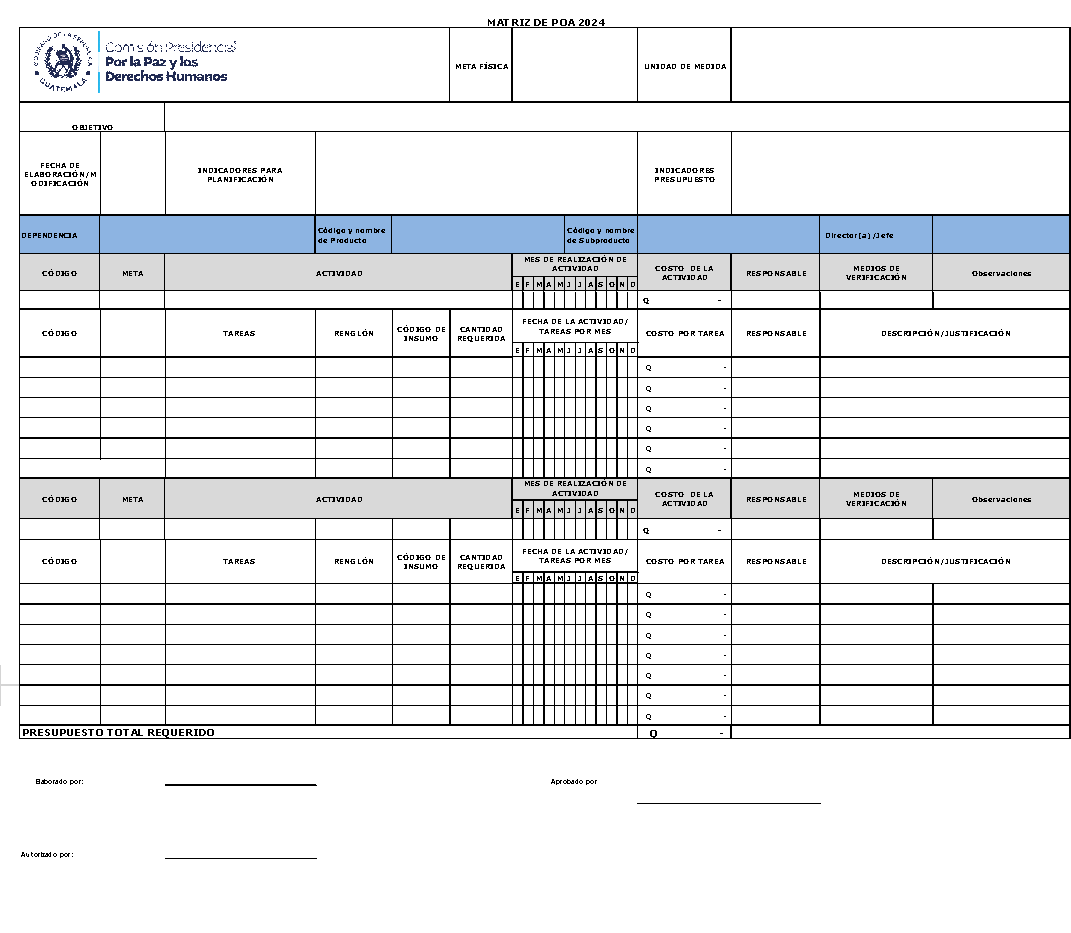 FORMATO MATRIZ DE POA 2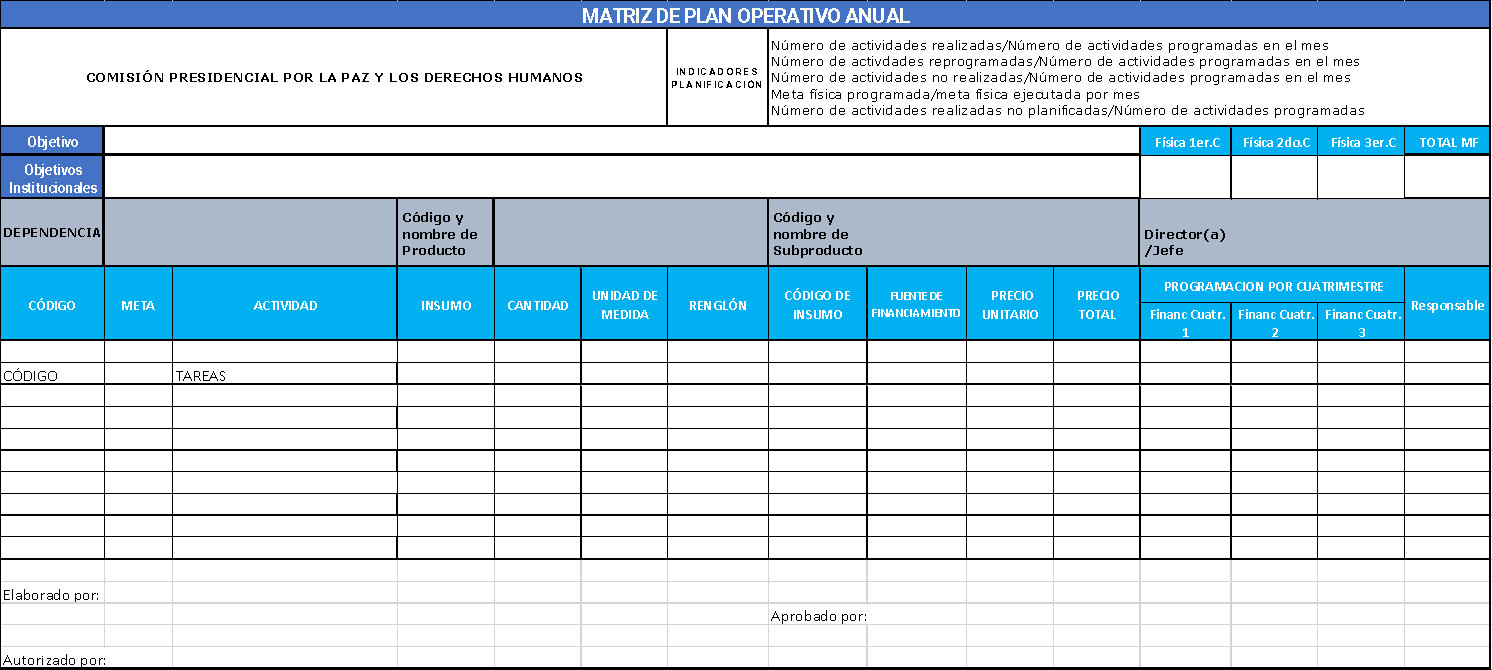 Anexo 2Entrega de los siguientes oficios:Ministerio de Finanzas Públicas con los formularios DTP firmados en originalSEGEPLAN con copia de todo el documento indicando en el oficio que se han tomado en cuenta las observaciones realizadas por SEGEPLAN a la Planificación institucionalCopia a la Contraloría General de Cuentas.Se adjunta: Copia de la Resolución de aprobación de la Planificación Institucional (la resolución original queda bajo resguardo de la Unidad de Asuntos Jurídicos).Todo foliado y se adjunta CD con documento digital.Copias: Se generan 7 copias en total, que incluya por lo menos 2 físicas a color, para SEGEPLAN y para la Unidad de Planificación (para las 3 entidades, para la DAF, para la DE, para la SDE y para archivo de la UPLANI.Anexo 3 Formato de Programación de Metas Físicas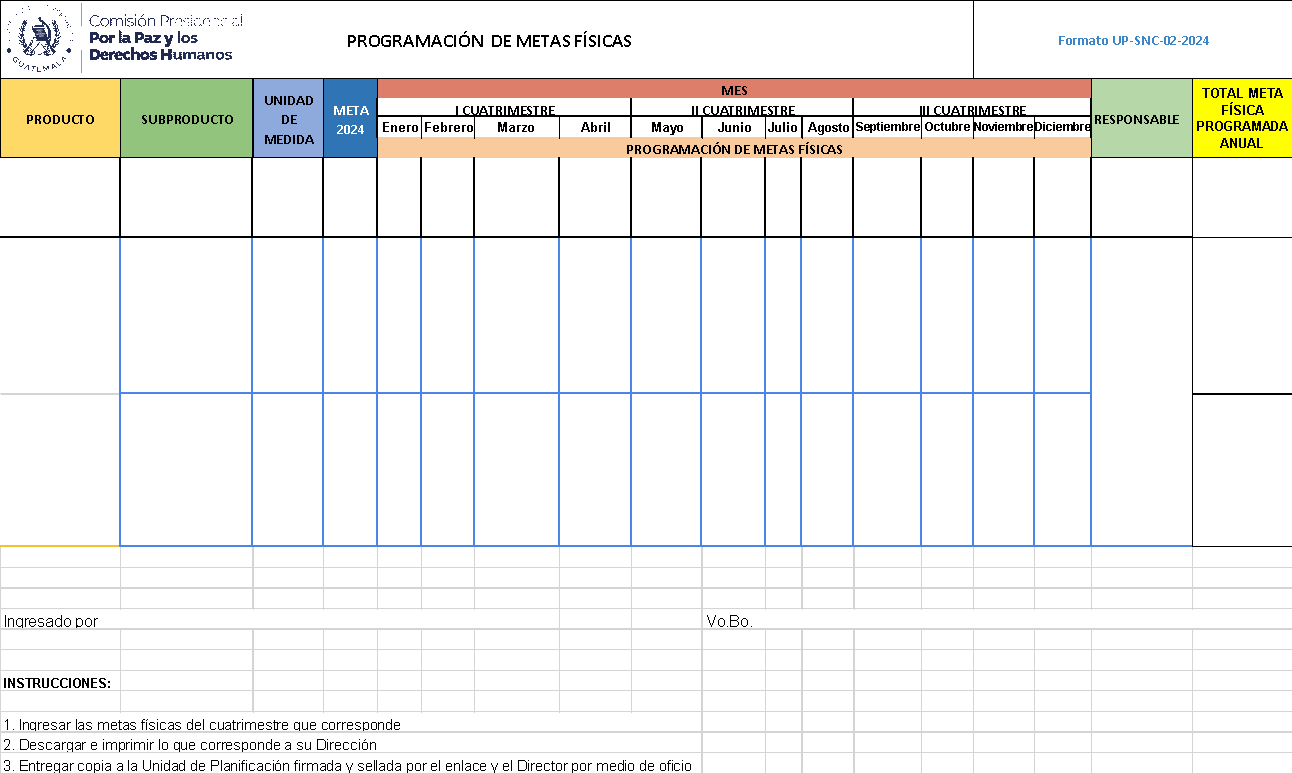 Anexo 4 Formato seguimiento y ejecución de metas físicas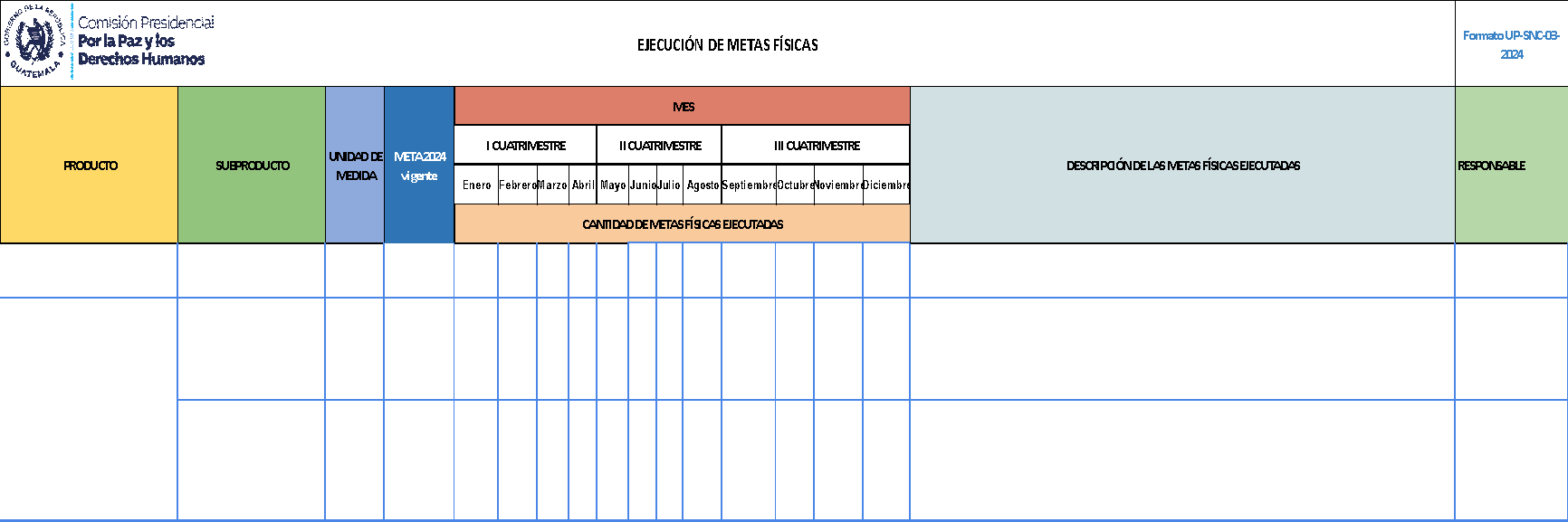 Anexo 5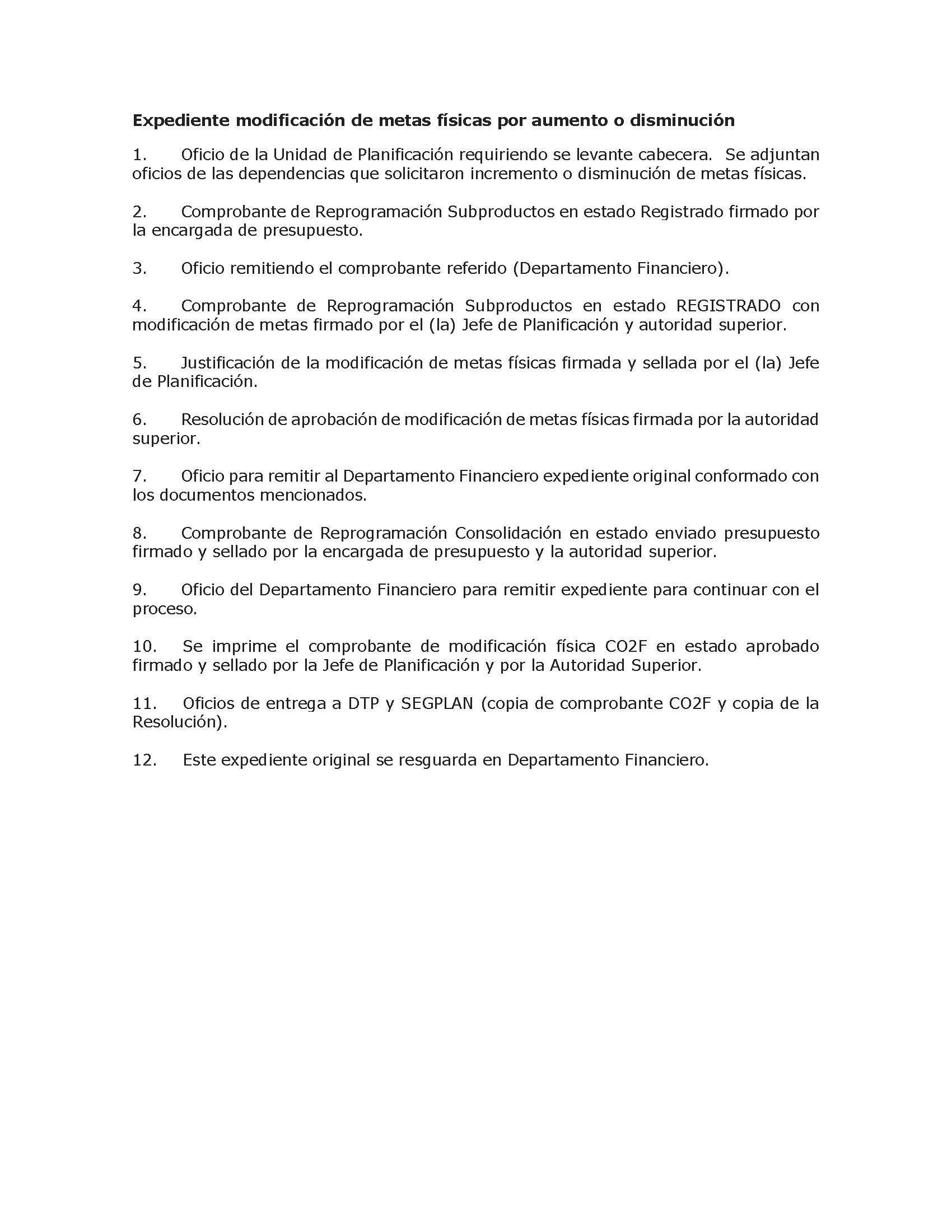 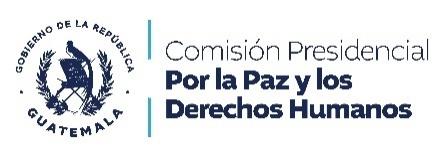 COMISIÓN PRESIDENCIAL POR LA PAZ Y LOS DERECHOS HUMANOSGUATEMALA, C.A.COMISIÓN PRESIDENCIAL POR LA PAZ Y LOS DERECHOS HUMANOSGUATEMALA, C.A.COMISIÓN PRESIDENCIAL POR LA PAZ Y LOS DERECHOS HUMANOSGUATEMALA, C.A.COMISIÓN PRESIDENCIAL POR LA PAZ Y LOS DERECHOS HUMANOSGUATEMALA, C.A.COMISIÓN PRESIDENCIAL POR LA PAZ Y LOS DERECHOS HUMANOSGUATEMALA, C.A.COMISIÓN PRESIDENCIAL POR LA PAZ Y LOS DERECHOS HUMANOSGUATEMALA, C.A.COMISIÓN PRESIDENCIAL POR LA PAZ Y LOS DERECHOS HUMANOSGUATEMALA, C.A.COMISIÓN PRESIDENCIAL POR LA PAZ Y LOS DERECHOS HUMANOSGUATEMALA, C.A.DE USO INTERNOCÓDIGO:COPADEH-MNP-UPLANI-01-2024CÓDIGO:COPADEH-MNP-UPLANI-01-2024VERSIÓN3 DEL ORIGINALVERSIÓN3 DEL ORIGINALFECHA DE VIGENCIA:MARZO 2024FECHA DE VIGENCIA:MARZO 2024PÁGINA:1 de 179ALCANCE:TODAS LAS DIRECCIONES SUSTANTIVAS, DIRECCIONES, DEPARTAMENTOS Y UNIDADES, ADMINISTRATIVAS, DE ASESORÍA Y DE APOYOCOMISIÓN PRESIDENCIAL POR LA PAZ Y LOS DERECHOS HUMANOS-COPADEH-ALCANCE:TODAS LAS DIRECCIONES SUSTANTIVAS, DIRECCIONES, DEPARTAMENTOS Y UNIDADES, ADMINISTRATIVAS, DE ASESORÍA Y DE APOYOCOMISIÓN PRESIDENCIAL POR LA PAZ Y LOS DERECHOS HUMANOS-COPADEH-ALCANCE:TODAS LAS DIRECCIONES SUSTANTIVAS, DIRECCIONES, DEPARTAMENTOS Y UNIDADES, ADMINISTRATIVAS, DE ASESORÍA Y DE APOYOCOMISIÓN PRESIDENCIAL POR LA PAZ Y LOS DERECHOS HUMANOS-COPADEH-ALCANCE:TODAS LAS DIRECCIONES SUSTANTIVAS, DIRECCIONES, DEPARTAMENTOS Y UNIDADES, ADMINISTRATIVAS, DE ASESORÍA Y DE APOYOCOMISIÓN PRESIDENCIAL POR LA PAZ Y LOS DERECHOS HUMANOS-COPADEH-ALCANCE:TODAS LAS DIRECCIONES SUSTANTIVAS, DIRECCIONES, DEPARTAMENTOS Y UNIDADES, ADMINISTRATIVAS, DE ASESORÍA Y DE APOYOCOMISIÓN PRESIDENCIAL POR LA PAZ Y LOS DERECHOS HUMANOS-COPADEH-ALCANCE:TODAS LAS DIRECCIONES SUSTANTIVAS, DIRECCIONES, DEPARTAMENTOS Y UNIDADES, ADMINISTRATIVAS, DE ASESORÍA Y DE APOYOCOMISIÓN PRESIDENCIAL POR LA PAZ Y LOS DERECHOS HUMANOS-COPADEH-ALCANCE:TODAS LAS DIRECCIONES SUSTANTIVAS, DIRECCIONES, DEPARTAMENTOS Y UNIDADES, ADMINISTRATIVAS, DE ASESORÍA Y DE APOYOCOMISIÓN PRESIDENCIAL POR LA PAZ Y LOS DERECHOS HUMANOS-COPADEH-ALCANCE:TODAS LAS DIRECCIONES SUSTANTIVAS, DIRECCIONES, DEPARTAMENTOS Y UNIDADES, ADMINISTRATIVAS, DE ASESORÍA Y DE APOYOCOMISIÓN PRESIDENCIAL POR LA PAZ Y LOS DERECHOS HUMANOS-COPADEH-MANUAL DE NORMAS Y PROCEDIMIENTOS DE LA UNIDAD DE PLANIFICACIÓNCOMISIÓN PRESIDENCIAL POR LA PAZ Y LOS DERECHOS HUMANOS-COPADEH-MANUAL DE NORMAS Y PROCEDIMIENTOS DE LA UNIDAD DE PLANIFICACIÓNCOMISIÓN PRESIDENCIAL POR LA PAZ Y LOS DERECHOS HUMANOS-COPADEH-MANUAL DE NORMAS Y PROCEDIMIENTOS DE LA UNIDAD DE PLANIFICACIÓNCOMISIÓN PRESIDENCIAL POR LA PAZ Y LOS DERECHOS HUMANOS-COPADEH-MANUAL DE NORMAS Y PROCEDIMIENTOS DE LA UNIDAD DE PLANIFICACIÓNCOMISIÓN PRESIDENCIAL POR LA PAZ Y LOS DERECHOS HUMANOS-COPADEH-MANUAL DE NORMAS Y PROCEDIMIENTOS DE LA UNIDAD DE PLANIFICACIÓNCOMISIÓN PRESIDENCIAL POR LA PAZ Y LOS DERECHOS HUMANOS-COPADEH-MANUAL DE NORMAS Y PROCEDIMIENTOS DE LA UNIDAD DE PLANIFICACIÓNCOMISIÓN PRESIDENCIAL POR LA PAZ Y LOS DERECHOS HUMANOS-COPADEH-MANUAL DE NORMAS Y PROCEDIMIENTOS DE LA UNIDAD DE PLANIFICACIÓNCOMISIÓN PRESIDENCIAL POR LA PAZ Y LOS DERECHOS HUMANOS-COPADEH-MANUAL DE NORMAS Y PROCEDIMIENTOS DE LA UNIDAD DE PLANIFICACIÓNCOMISIÓN PRESIDENCIAL POR LA PAZ Y LOS DERECHOS HUMANOS-COPADEH-ETAPASETAPASNOMBRE Y CARGONOMBRE Y CARGOFIRMAFIRMAFECHAFECHAELABORADO, DISEÑADO Y ESTRUCTURADO POR:ELABORADO, DISEÑADO Y ESTRUCTURADO POR:LCDA. MARITZA JEANETTE ALVAREZ BOBADILLA/ JEFE DE PLANIFICACIÓNLCDA. MARITZA JEANETTE ALVAREZ BOBADILLA/ JEFE DE PLANIFICACIÓNMARZO 2024MARZO 2024REVISADO POR:REVISADO POR:LIC. CRISTIAN ALBERTO UCLÉS SAMAYOA/JEFE DE ASUNTOS JURÍDICOSLIC. CRISTIAN ALBERTO UCLÉS SAMAYOA/JEFE DE ASUNTOS JURÍDICOSMARZO 2024MARZO 2024APROBADO POR:APROBADO POR:MSc. HÉCTOR OSWALDO SAMAYOA SOSA/DIRECTOR EJECUTIVOMSc. HÉCTOR OSWALDO SAMAYOA SOSA/DIRECTOR EJECUTIVOMARZO 2024MARZO 2024DEPENDENCIAPUESTOTIPO DE DOCUMENTOUnidad de Asuntos JurídicosJefe de Asuntos JurídicosCopiaUnidad de PlanificaciónJefe de PlanificaciónOriginalUnidad de PlanificaciónProfesional Especialista en RiesgoCopiaDirección EjecutivaDirector EjecutivoCopiaSubdirección EjecutivaSubdirector EjecutivoCopiaDirección Administrativa FinancieraDirector Administrativo FinancieroCopiaDepartamento FinancieroJefe FinancieroCopiaUnidad de Acceso a la Información PúblicaEncargado de Acceso a la Información PúblicaCopiaUnidad de Auditoría InternaJefe de Auditoría InternaCopiaSECCIÓN Y/O PARTEPÁGINA      No.REVISIÓNFECHACarátula1VERSIÓN 3 DEL ORIGINALMARZO 2024Índice2VERSIÓN 3 DEL ORIGINALMARZO 2024Índice3VERSIÓN 3 DEL ORIGINALMARZO 2024Lista de Distribución del Manual4VERSIÓN 3 DEL ORIGINALMARZO 2024Lista de Páginas efectivas5VERSIÓN 3 DEL ORIGINALMARZO 2024Lista de Páginas efectivas6VERSIÓN 3 DEL ORIGINALMARZO 2024Lista de Páginas efectivas7VERSIÓN 3 DEL ORIGINALMARZO 2024Lista de Páginas efectivas8VERSIÓN 3 DEL ORIGINALMARZO 2024Lista de Páginas efectivas9VERSIÓN 3 DEL ORIGINALMARZO 2024Lista de Páginas efectivas10VERSIÓN 3 DEL ORIGINALMARZO 2024Lista de Páginas efectivas11VERSIÓN 3 DEL ORIGINALMARZO 2024Lista de Páginas efectivas12VERSIÓN 3 DEL ORIGINALMARZO 2024Registro o control de revisiones13VERSIÓN 3 DEL ORIGINALMARZO 2024Información General14VERSIÓN 3 DEL ORIGINALMARZO 2024Información General15VERSIÓN 3 DEL ORIGINALMARZO 2024Información General16VERSIÓN 3 DEL ORIGINALMARZO 2024Acrónimos17VERSIÓN 3 DEL ORIGINALMARZO 2024Base Legal18VERSIÓN 3 DEL ORIGINALMARZO 2024Normativa relacionada19VERSIÓN 3 DEL ORIGINALMARZO 2024Normativa relacionada20VERSIÓN 3 DEL ORIGINALMARZO 2024Normativa relacionada21VERSIÓN 3 DEL ORIGINALMARZO 2024Normativa relacionada22VERSIÓN 3 DEL ORIGINALMARZO 2024Normativa relacionada23VERSIÓN 3 DEL ORIGINALMARZO 2024Normativa relacionada24VERSIÓN 3 DEL ORIGINALMARZO 2024Normativa relacionada25VERSIÓN 3 DEL ORIGINALMARZO 2024Normativa relacionada26VERSIÓN 3 DEL ORIGINALMARZO 2024Normativa relacionada27VERSIÓN 3 DEL ORIGINALMARZO 2024Normativa relacionada28VERSIÓN 3 DEL ORIGINALMARZO 2024Normativa relacionada29VERSIÓN 3 DEL ORIGINALMARZO 2024Normativa relacionada30VERSIÓN 3 DEL ORIGINALMARZO 2024Generalidades31VERSIÓN 3 DEL ORIGINALMARZO 2024Actualización del Manual32VERSIÓN 3 DEL ORIGINALMARZO 2024Políticas Generales33VERSIÓN 3 DEL ORIGINALMARZO 2024Políticas Generales34VERSIÓN 3 DEL ORIGINALMARZO 2024Responsabilidades35VERSIÓN 3 DEL ORIGINALMARZO 2024Descripción de Procedimientos36VERSIÓN 3 DEL ORIGINALMARZO 2024Descripción de Procedimientos37VERSIÓN 3 DEL ORIGINALMARZO 2024Descripción de Procedimientos38VERSIÓN 3 DEL ORIGINALMARZO 2024Descripción de Procedimientos39VERSIÓN 3 DEL ORIGINALMARZO 2024Descripción de Procedimientos40VERSIÓN 3 DEL ORIGINALMARZO 2024Descripción de Procedimientos41VERSIÓN 3 DEL ORIGINALMARZO 2024Descripción de Procedimientos42VERSIÓN 3 DEL ORIGINALMARZO 2024Descripción de Procedimientos43VERSIÓN 3 DEL ORIGINALMARZO 2024Descripción de Procedimientos44VERSIÓN 3 DEL ORIGINALMARZO 2024Descripción de Procedimientos45VERSIÓN 3 DEL ORIGINALMARZO 2024Descripción de Procedimientos46VERSIÓN 3 DEL ORIGINALMARZO 2024Descripción de Procedimientos47VERSIÓN 3 DEL ORIGINALMARZO 2024Descripción de Procedimientos48VERSIÓN 3 DEL ORIGINALMARZO 2024Descripción de Procedimientos49VERSIÓN 3 DEL ORIGINALMARZO 2024Descripción de Procedimientos50VERSIÓN 3 DEL ORIGINALMARZO 2024Descripción de Procedimientos51VERSIÓN 3 DEL ORIGINALMARZO 2024Descripción de Procedimientos52VERSIÓN 3 DEL ORIGINALMARZO 2024Descripción de Procedimientos53VERSIÓN 3 DEL ORIGINALMARZO 2024Descripción de Procedimientos54VERSIÓN 3 DEL ORIGINALMARZO 2024Descripción de Procedimientos55VERSIÓN 3 DEL ORIGINALMARZO 2024Descripción de Procedimientos56VERSIÓN 3 DEL ORIGINALMARZO 2024Descripción de Procedimientos57VERSIÓN 3 DEL ORIGINALMARZO 2024Descripción de Procedimientos58VERSIÓN 3 DEL ORIGINALMARZO 2024Descripción de Procedimientos59VERSIÓN 3 DEL ORIGINALMARZO 2024Descripción de Procedimientos60VERSIÓN 3 DEL ORIGINALMARZO 2024Descripción de Procedimientos61VERSIÓN 3 DEL ORIGINALMARZO 2024Descripción de Procedimientos62VERSIÓN 3 DEL ORIGINALMARZO 2024Descripción de Procedimientos63VERSIÓN 3 DEL ORIGINALMARZO 2024Descripción de Procedimientos64VERSIÓN 3 DEL ORIGINALMARZO 2024Descripción de Procedimientos65VERSIÓN 3 DEL ORIGINALMARZO 2024Descripción de Procedimientos66VERSIÓN 3 DEL ORIGINALMARZO 2024Descripción de Procedimientos67VERSIÓN 3 DEL ORIGINALMARZO 2024Descripción de Procedimientos68VERSIÓN 3 DEL ORIGINALMARZO 2024Descripción de Procedimientos69VERSIÓN 3 DEL ORIGINALMARZO 2024Descripción de Procedimientos70VERSIÓN 3 DEL ORIGINALMARZO 2024Descripción de Procedimientos71VERSIÓN 3 DEL ORIGINALMARZO 2024Descripción de Procedimientos72VERSIÓN 3 DEL ORIGINALMARZO 2024Descripción de Procedimientos73VERSIÓN 3 DEL ORIGINALMARZO 2024Descripción de Procedimientos74VERSIÓN 3 DEL ORIGINALMARZO 2024Descripción de Procedimientos75VERSIÓN 3 DEL ORIGINALMARZO 2024Descripción de Procedimientos76VERSIÓN 3 DEL ORIGINALMARZO 2024Descripción de Procedimientos77VERSIÓN 3 DEL ORIGINALMARZO 2024Descripción de Procedimientos78VERSIÓN 3 DEL ORIGINALMARZO 2024Descripción de Procedimientos79VERSIÓN 3 DEL ORIGINALMARZO 2024Descripción de Procedimientos80VERSIÓN 3 DEL ORIGINALMARZO 2024Descripción de Procedimientos81VERSIÓN 3 DEL ORIGINALMARZO 2024Descripción de Procedimientos82VERSIÓN 3 DEL ORIGINALMARZO 2024Descripción de Procedimientos83VERSIÓN 3 DEL ORIGINALMARZO 2024Descripción de Procedimientos84VERSIÓN 3 DEL ORIGINALMARZO 2024Descripción de Procedimientos85VERSIÓN 3 DEL ORIGINALMARZO 2024Descripción de Procedimientos86VERSIÓN 3 DEL ORIGINALMARZO 2024Descripción de Procedimientos87VERSIÓN 3 DEL ORIGINALMARZO 2024Descripción de Procedimientos88VERSIÓN 3 DEL ORIGINALMARZO 2024Descripción de Procedimientos89VERSIÓN 3 DEL ORIGINALMARZO 2024Descripción de Procedimientos90VERSIÓN 3 DEL ORIGINALMARZO 2024Descripción de Procedimientos91VERSIÓN 3 DEL ORIGINALMARZO 2024Descripción de Procedimientos92VERSIÓN 3 DEL ORIGINALMARZO 2024Descripción de Procedimientos93VERSIÓN 3 DEL ORIGINALMARZO 2024Descripción de Procedimientos94VERSIÓN 3 DEL ORIGINALMARZO 2024Descripción de Procedimientos95VERSIÓN 3 DEL ORIGINALMARZO 2024Descripción de Procedimientos96VERSIÓN 3 DEL ORIGINALMARZO 2024Descripción de Procedimientos97VERSIÓN 3 DEL ORIGINALMARZO 2024Descripción de Procedimientos98VERSIÓN 3 DEL ORIGINALMARZO 2024Descripción de Procedimientos99VERSIÓN 3 DEL ORIGINALMARZO 2024Descripción de Procedimientos100VERSIÓN 3 DEL ORIGINALMARZO 2024Descripción de Procedimientos101VERSIÓN 3 DEL ORIGINALMARZO 2024Descripción de Procedimientos102VERSIÓN 3 DEL ORIGINALMARZO 2024Descripción de Procedimientos103VERSIÓN 3 DEL ORIGINALMARZO 2024Descripción de Procedimientos104VERSIÓN 3 DEL ORIGINALMARZO 2024Descripción de Procedimientos105VERSIÓN 3 DEL ORIGINALMARZO 2024Descripción de Procedimientos106VERSIÓN 3 DEL ORIGINALMARZO 2024Descripción de Procedimientos107VERSIÓN 3 DEL ORIGINALMARZO 2024Descripción de Procedimientos108VERSIÓN 3 DEL ORIGINALMARZO 2024Descripción de Procedimientos109VERSIÓN 3 DEL ORIGINALMARZO 2024Descripción de Procedimientos110VERSIÓN 3 DEL ORIGINALMARZO 2024Descripción de Procedimientos111VERSIÓN 3 DEL ORIGINALMARZO 2024Descripción de Procedimientos112VERSIÓN 3 DEL ORIGINALMARZO 2024Descripción de Procedimientos113VERSIÓN 3 DEL ORIGINALMARZO 2024Descripción de Procedimientos114VERSIÓN 3 DEL ORIGINALMARZO 2024Descripción de Procedimientos115VERSIÓN 3 DEL ORIGINALMARZO 2024Descripción de Procedimientos116VERSIÓN 3 DEL ORIGINALMARZO 2024Descripción de Procedimientos117VERSIÓN 3 DEL ORIGINALMARZO 2024Descripción de Procedimientos118VERSIÓN 3 DEL ORIGINALMARZO 2024Descripción de Procedimientos119VERSIÓN 3 DEL ORIGINALMARZO 2024Descripción de Procedimientos120VERSIÓN 3 DEL ORIGINALMARZO 2024Descripción de Procedimientos121VERSIÓN 3 DEL ORIGINALMARZO 2024Descripción de Procedimientos122VERSIÓN 3 DEL ORIGINALMARZO 2024Descripción de Procedimientos123VERSIÓN 3 DEL ORIGINALMARZO 2024Descripción de Procedimientos124VERSIÓN 3 DEL ORIGINALMARZO 2024Descripción de Procedimientos125VERSIÓN 3 DEL ORIGINALMARZO 2024Descripción de Procedimientos126VERSIÓN 3 DEL ORIGINALMARZO 2024Descripción de Procedimientos127VERSIÓN 3 DEL ORIGINALMARZO 2024Descripción de Procedimientos128VERSIÓN 3 DEL ORIGINALMARZO 2024Descripción de Procedimientos129VERSIÓN 3 DEL ORIGINALMARZO 2024Descripción de Procedimientos130VERSIÓN 3 DEL ORIGINALMARZO 2024Descripción de Procedimientos131VERSIÓN 3 DEL ORIGINALMARZO 2024Descripción de Procedimientos132VERSIÓN 3 DEL ORIGINALMARZO 2024Descripción de Procedimientos133VERSIÓN 3 DEL ORIGINALMARZO 2024Descripción de Procedimientos134VERSIÓN 3 DEL ORIGINALMARZO 2024Descripción de Procedimientos135VERSIÓN 3 DEL ORIGINALMARZO 2024Descripción de Procedimientos136VERSIÓN 3 DEL ORIGINALMARZO 2024Descripción de Procedimientos137VERSIÓN 3 DEL ORIGINALMARZO 2024Descripción de Procedimientos138VERSIÓN 3 DEL ORIGINALMARZO 2024Descripción de Procedimientos139VERSIÓN 3 DEL ORIGINALMARZO 2024Descripción de Procedimientos140VERSIÓN 3 DEL ORIGINALMARZO 2024Descripción de Procedimientos141VERSIÓN 3 DEL ORIGINALMARZO 2024Descripción de Procedimientos142VERSIÓN 3 DEL ORIGINALMARZO 2024Descripción de Procedimientos143VERSIÓN 3 DEL ORIGINALMARZO 2024Descripción de Procedimientos144VERSIÓN 3 DEL ORIGINALMARZO 2024Descripción de Procedimientos145VERSIÓN 3 DEL ORIGINALMARZO 2024Descripción de Procedimientos146VERSIÓN 3 DEL ORIGINALMARZO 2024Descripción de Procedimientos147VERSIÓN 3 DEL ORIGINALMARZO 2024Descripción de Procedimientos148VERSIÓN 3 DEL ORIGINALMARZO 2024Descripción de Procedimientos149VERSIÓN 3 DEL ORIGINALMARZO 2024Descripción de Procedimientos150VERSIÓN 3 DEL ORIGINALMARZO 2024Descripción de Procedimientos151VERSIÓN 3 DEL ORIGINALMARZO 2024Descripción de Procedimientos152VERSIÓN 3 DEL ORIGINALMARZO 2024Descripción de Procedimientos153VERSIÓN 3 DEL ORIGINALMARZO 2024Descripción de Procedimientos154VERSIÓN 3 DEL ORIGINALMARZO 2024Descripción de Procedimientos155VERSIÓN 3 DEL ORIGINALMARZO 2024Descripción de Procedimientos156VERSIÓN 3 DEL ORIGINALMARZO 2024Descripción de Procedimientos157VERSIÓN 3 DEL ORIGINALMARZO 2024Descripción de Procedimientos158VERSIÓN 3 DEL ORIGINALMARZO 2024Descripción de Procedimientos159VERSIÓN 3 DEL ORIGINALMARZO 2024Descripción de Procedimientos160VERSIÓN 3 DEL ORIGINALMARZO 2024Descripción de Procedimientos161VERSIÓN 3 DEL ORIGINALMARZO 2024Descripción de Procedimientos162VERSIÓN 3 DEL ORIGINALMARZO 2024Descripción de Procedimientos163VERSIÓN 3 DEL ORIGINALMARZO 2024Descripción de Procedimientos164VERSIÓN 3 DEL ORIGINALMARZO 2024Descripción de Procedimientos165VERSIÓN 3 DEL ORIGINALMARZO 2024Descripción de Procedimientos166VERSIÓN 3 DEL ORIGINALMARZO 2024Descripción de Procedimientos167VERSIÓN 3 DEL ORIGINALMARZO 2024Descripción de Procedimientos168VERSIÓN 3 DEL ORIGINALMARZO 2024Descripción de Procedimientos169VERSIÓN 3 DEL ORIGINALMARZO 2024Descripción de Procedimientos170VERSIÓN 3 DEL ORIGINALMARZO 2024Descripción de Procedimientos171VERSIÓN 3 DEL ORIGINALMARZO 2024Descripción de Procedimientos172VERSIÓN 3 DEL ORIGINALMARZO 2024Descripción de Procedimientos173VERSIÓN 3 DEL ORIGINALMARZO 2024Descripción de Procedimientos174VERSIÓN 3 DEL ORIGINALMARZO 2024Descripción de Procedimientos175VERSIÓN 3 DEL ORIGINALMARZO 2024Anexos176VERSIÓN 3 DEL ORIGINALMARZO 2024Anexos177VERSIÓN 3 DEL ORIGINALMARZO 2024Anexos178VERSIÓN 3 DEL ORIGINALMARZO 2024Anexos179VERSIÓN 3 DEL ORIGINALMARZO 2024No.PÁGINA REVISADADESCRIPCIÓNFECHAPERSONA1TodasOriginalAGOSTO 2021Jefe de Asuntos Jurídicos2TodasVersión 1 del originalDICIEMBRE 2022Jefe de Asuntos Jurídicos en Funciones3TodasVersión 2 del originalJULIO 2023Jefe de Asuntos Jurídicos4Carátula y páginas 35, 36 y 12Versión 2 del originalAGOSTO 2023Jefe de Asuntos Jurídicos5TodasLogo, fechas, autoridad superiorVersión 3 del originalMARZO 2024Jefe de Asuntos JurídicosCOPADEHComisión Presidencial por la Paz y los Derechos Humanos.SEGEPLANSecretaría General de Planificación y Programación de la Presidencia     UPLANIUnidad de PlanificaciónDTPDirección Técnica del PresupuestoSEPREMSecretaría Presidencial de la MujerSIPLANSistema de PlanesSICOINSistema de Contabilidad Integrada GubernamentalMNPManual de Normas y ProcedimientosCGCContraloría General de CuentasSIGESSistema de GestiónSIPLANSistema de PlanificaciónDEDirección EjecutivaMINFINMinisterio de Finanzas PúblicasDAF Dirección Administrativa FinancieraLAIPLey de Acceso a la Información PúblicaLOPLey Orgánica del PresupuestoDFDepartamento FinancieroDADepartamento AdministrativoDRRHHDepartamento de Recursos HumanosPEIPlan Estratégico InstitucionalPOMPlan Operativo MultianualPOAPlan Operativo Anual RCRequerimiento de CompraCNCComisión Nacional Contra la CorrupciónUAJUnidad de Asuntos JurídicosAIAcuerdo InternoUCEUnidad de Comunicación EstratégicaENTIDADDOCUMENTOAsamblea Nacional ConstituyenteConstitución Política de la República de Guatemala.Congreso de la República de GuatemalaDecreto número 101-97, Ley Orgánica del Presupuesto y sus reformas; Decreto número 31-2002, Ley Orgánica de la Contraloría General de Cuentas y sus reformas.Decreto número 114-97, Ley del Organismo Ejecutivo, y sus reformas.  Presidencia de la República de GuatemalaAcuerdo Gubernativo No. 540-2013 Reglamento de la Ley Orgánica del Presupuesto y sus reformas.Acuerdo Gubernativo número 100-2020 y sus reformas.Reglamento de la Ley Orgánica de la Contraloría General de Cuentas Acuerdo Gubernativo Número 96-2019 y sus Reformas.Contraloría General de CuentasAcuerdo No. A-039-2023 que aprueba Las Normas Generales y Técnicas de Control Interno GubernamentalSEGEPLAN Y MINFINLineamientos Generales de PlanificaciónNormas de Formulación PresupuestariaNormas de CierreNo.RESPONSABLEDESCRIPCIÓN DE LAS ACTIVIDADES1.SEGEPLANEnvía oficio a la máxima autoridad donde convoca a los talleres para información sobre la elaboración del PEI, POM y el POA.2.Director (a) Ejecutivo (a)Recibe oficio y envía marginado para que se atienda la convocatoria de SEGEPLAN.3.Jefe de PlanificaciónAtiende la convocatoria, con las personas designadas por el Director Ejecutivo de acuerdo al requerimiento de SEGEPLAN.4.SEGEPLANDa instrucciones y lineamientos para elaboración de los planes, las herramientas a usarse y todas las directrices.5.Jefe de PlanificaciónRecibe información y comunica al Director Ejecutivo/Subdirector Ejecutivo de manera verbal o escrita acerca de lo indicado por SEGEPLAN.6.Convoca con el visto bueno del Director Ejecutivo o con el apoyo del Subdirector Ejecutivo a los Directores de las áreas sustantivas y al Director Administrativo Financiero a reunión acerca de los lineamientos recibidos para elaborar, revisar o modificar Misión, Visión, Objetivos, Estructura Programática, entre otros, para realizar o modificar el PEI, según corresponda.7.DirectoresAsisten y aportan insumos para el Plan Estratégico.8.Jefe de PlanificaciónPrepara la base del documento de Plan estratégico tomando en cuenta los lineamientos y herramientas proporcionadas por SEGEPLAN.9.Jefe de PlanificaciónInicia el procedimiento 15.3 y se realiza completo, después continúa paso 12.10.Analista de PlanificaciónRecibe y pone folio a todas las hojas iniciando con la última página es decir en orden ascendente.11.Encargado (a) de Monitoreo, Evaluación y Seguimiento   Prepara proyecto de resolución de aprobación del PEI-POM-POA.12.UAJRecibe proyecto de resolución y revisa la forma y los artículos que correspondan según el ejercicio fiscal.  Si está correcto, sigue paso 13. Si no está correcto devuelve para correcciones regresa al paso 11.13.Jefe de PlanificaciónRecibe resolución para continuar con el procedimiento e instruye para que se preparen proyectos de oficios a SEGEPLAN con copia a DTP y CGC. 14.Encargado (a) de Monitoreo, Evaluación y Seguimiento   Prepara proyectos de oficio y junto con el proyecto de Resolución, y el documento de Planificación, traslada.15.Director EjecutivoFirma resolución y oficios.16.Encargado (a) de Monitoreo, Evaluación y Seguimiento   Recibe y entrega.17.Analista de PlanificaciónEscanea todo el documento, resguarda Resolución original y graba 1 CD con la información.18.Analista de PlanificaciónGenera 3 copias, copia física para entregar a SEGEPLAN y física o digital las de la CGC y MINFIN.19.Analista de PlanificaciónContacta al mensajero para entregar en SEGEPLAN, MINFIN y CGC, copia del documento con copia de la resolución.  En SEGEPLAN con prioridad y luego las otras dos instituciones.20.MensajeroMensajero entrega documentos y solicita firma21.Analista de PlanificaciónRecibe y escanea oficios con sello de recibido para adjuntar al documento digital y archiva copia física del documento a color con copia de los oficios con sellos de recibido y copia de la resolución.22.Analista de PlanificaciónEntrega original de resolución con conocimiento u oficio.23.UAJRecibe original y firma de recibido.24.Analista de PlanificaciónRecibe y archiva las copias de todo el documento de planificación, de oficios recibidos y resolución.25.Fin del procedimientoFin del procedimientoNo.RESPONSABLEDESCRIPCIÓN DE LAS ACTIVIDADES1Jefe de PlanificaciónEnvía oficio a las o los Directores, previo al proceso de elaboración del POA, para consultar si tienen modificaciones a la red de producción.  2Directores áreas sustantivas y DAF Revisan red de producción y estructura programática y envían respuesta.  3.Jefe de PlanificaciónRecibe la información. Si la respuesta es afirmativa sigue paso 4, si la respuesta es negativa sigue paso 7. 4.Jefe de PlanificaciónSe comunica con Analistas de SEGEPLAN y Ministerio de Finanzas y solicita reunión.5. Jefe de PlanificaciónSe establece fecha para reunión.6. Jefe de PlanificaciónCon el apoyo del Subdirector Ejecutivo, convoca a todos los directores y Departamento Financiero, se realiza reunión y se determina como queda la red de producción.7.Jefe de PlanificaciónGestiona oficio para enviar solicitud para que se apruebe la red de producción para el próximo ejercicio fiscal, adjuntado la red o estructura consensuada.8.Jefe de PlanificaciónFirma la red adjunta y traslada para firma. 9. Director Administrativo FinancieroRevisa, si está correcto sigue paso 13, no está correcto, sigue paso 11.10.Director Administrativo FinancieroDevuelve a Jefe de Planificación para correcciones.11.Jefe de PlanificaciónRecibe y corrige regresa a paso 10.12.Director Administrativo FinancieroFirma y sella la red y devuelve.13.Jefe de PlanificaciónRecibe y traslada a firma el oficio con la red firmada adjunta.14.Director EjecutivoFirma y sella.15.Jefe de PlanificaciónRecibe e instruye para su envío a DTP.16.Analista de PlanificaciónCoordina su envío.17.Analista de PlanificaciónRecibe copia firmada y sellada, escanea expediente y archiva.18.Fin del ProcedimientoFin del ProcedimientoNo.RESPONSABLEDESCRIPCIÓN DE LAS ACTIVIDADES1.Jefe de PlanificaciónInstruye para que se elabore oficio solicitando la elaboración de los planes operativos anuales por dependencias de la COPADEH, de acuerdo a las necesidades de cada una para el siguiente ejercicio fiscal proporcionando formato (ver anexo 1)2.Analista de Planificación Elabora oficio en el que se establece fecha de entrega y adjunta formato. 3.Jefe de PlanificaciónRevisa y firma. 4.Analista de PlanificaciónEntrega documentos físicos y envía formato por correo electrónico. 5.DependenciasReciben, revisan.  Si tienen consultas sigue 6, no tienen consultas sigue paso 7.6.DependenciasPiden asesoría a Analista de Planificación o Jefe de Planificación  7.DependenciasElaboran POA de acuerdo a directrices, entregan en formato digital y físico firmado.8.Analista de PlanificaciónRecibe los planes y revisa, si está correcto sigue paso 11.  No está correcto sigue paso 9.9.Analista de PlanificaciónDevuelve con observaciones.10.DependenciasAtienden observaciones y devuelven.11.Analista de PlanificaciónTraslada para firma de Director Ejecutivo o Encargado de Despacho.12.Director Ejecutivo/Encargado de DespachoFirma y devuelve.13.Analista de Planificación Integra información de los planes por actividad, producto y subproducto colocando monto presupuestario requerido, de acuerdo a las herramientas que remita la SEGEPLAN para su elaboración (son modificadas anualmente razón por la que no se coloca anexo).14.Analista de Planificación Envía por correo electrónico las herramientas elaboradas y los POA firmados escaneados. 15.Jefe de PlanificaciónRecibe y revisa.  Si está correcto, sigue paso 17.  No está correcto, devuelve para correcciones, sigue paso 16.   16.Analista de PlanificaciónCorrige y remite nuevamente.17.Jefe de PlanificaciónRecibe ambos archivos e integra al documento de POA institucional.  Conforma en el documento digital de PEI y POM.  Imprime.18.Fin del procedimiento(Sigue paso 12 del procedimiento 15.1)Fin del procedimiento(Sigue paso 12 del procedimiento 15.1)No.RESPONSABLEDESCRIPCIÓN DE LAS ACTIVIDADES1. Director EjecutivoRemite marginada copia con información de Techo Presupuestario recibida del Ministerio de Finanzas Públicas.2.Jefe de PlanificaciónRecibe información de techo presupuestario.3.Jefe de PlanificaciónRevisa los montos con base en los Planes Operativos Anuales por Dirección elaborados en abril.  Si está acorde a lo establecido en el techo presupuestario, sigue paso 9, si no están acordes sigue paso 4.4.Jefe de PlanificaciónSolicita coordinar para definir techo por Dependencia.5.DAF/DF/UPLANI:Revisan y organizan techo por dependencia tomando en cuenta los porcentajes de distribución iniciales, de acuerdo a prioridades o con base en lo que instruya la autoridad superior. 6.Remiten para aprobación los techos por dependencia a Director Ejecutivo/Encargado de Despacho.7.Jefe de PlanificaciónInforma por escrito a Jefes y Directores y solicita con base en una priorización, de acuerdo al techo presupuestario, actualizar su matriz de POA.8.Directores y JefesRealizan los cambios y entregan en versión digital en Excel y física firmada.9.Analista de PlanificaciónRecibe, revisa y verifica que estén acordes al techo presupuestario establecido y sigue paso 10.  No está correcto devuelve para correcciones regresa a paso 8.10.Analista de PlanificaciónTraslada a firma a Director Ejecutivo/Encargado de Despacho.11.Jefe de PlanificaciónRecibe información e instruye para que se integren los planes de las dependencias por subproducto y renglón, incluyendo códigos de insumo que aparecen en la matriz de POA.12.Analista de PlanificaciónIntegra planes por actividad, producto y subproducto, incluyendo cantidad, código de insumo, renglón y monto por cada tarea.13.Analista de PlanificaciónRemite versión electrónica la cual cuadra con los techos presupuestarios por dependencia.14.Jefe de PlanificaciónRevisa, si está correcto sigue paso 15, si no está correcto regresa a paso 12 para correcciones.15.Jefe de PlanificaciónRecibe. Ingresa a SIGES, al módulo de formulación, de acuerdo al perfil de usuario correspondiente.16.Jefe de PlanificaciónVerifica productos, subproductos o los modifica para que estén de acuerdo a la red de producción enviada a MINFIN.17.Jefe de PlanificaciónMarca en el SIGES el o los subproductos que llevarán cargada la nómina (esto está predefinido por la forma como fueron creadas los puestos, van al subproducto de Dirección y Coordinación).18.Jefe de PlanificaciónInforma por oficio o correo al Departamento de Recursos Humanos con copia a la DAF, de los productos que llevarán cargada nómina y que están listos para ingresar la misma en el Sistema.19.DRRHHRecibe la información, determina mediante Excel los montos mensuales y anuales de los puestos vacantes y ocupados. Si los puestos están vacantes sigue paso 20. Si los puestos están ocupados sigue paso 21.20.DRRHHRealiza las gestiones en cumplimiento de lo indicado a las Normas para la Formulación Presupuestaria emitidas por la Dirección Técnica del Presupuesto. 21.DRRHHCoordina y atiende cita definida por el personal de la Dirección Técnica del Presupuesto, para la carga de la nómina de los puestos ocupados. 22.DRRHHVerifica los montos a detalle de puestos vacantes y ocupados. Si todo está correcto envía los datos a SICOIN, e informa por medio oficial.23.Jefe de PlanificaciónIntegra a nivel multianual la información de los POA remitida por la analista de Planificación y envía por correo con oficio de respaldo para que en conjunto se ingrese la información al SIGES.24.Jefe de PlanificaciónContinúa ingreso de red de producción, metas multianuales y vincula insumos, informa.25.DAF/DF/ SECCIÓN DE PRESUPUESTOReciben la información hace registro de presupuesto de insumos anual y multianual de acuerdo a la información integrada de planes, verifica cuadre.26.DAF/DF/ SECCIÓN DE PRESUPUESTOImprime formulario DTP 1A y 13.27.DAFEnvía anteproyecto para que migre de SIGES a SICOIN e informa.28.DF/ SECCIÓN DE PRESUPUESTOVerifica los datos en SICOIN, para determinar si cuadra la información con la nómina y estimaciones. Si está correcto sigue paso 30, no está correcto sigue paso 29.  29.DF/ SECCIÓN DE PRESUPUESTODevuelve en el sistema de SICOIN a SIGES y corrige.30.Jefe de PlanificaciónIngresa en SICOIN Marco Estratégico institucional, y vincula al programa 71 y actividades, elabora ficha de indicador e informa.31.DF/Sección de PresupuestoIngresa justificaciones por grupo de gastos y clasificador temático asocia estructura correspondiente de género, de acuerdo a la unidad de medida personas, ingresa.32.DF/Sección de PresupuestoImprime los formularios DTP del 1 al 12 y verifica que estén DTP 1A, 6A y DTP resumen.  Informa.33. DAF                              Hace el envío del Anteproyecto en el Sistema e informa.34.Jefe de PlanificaciónPrepara documento físico o digital (según lo que establezcan las normas de formulación presupuestaria), con el PEI, POM POA del próximo ejercicio fiscal con observaciones de SEGEPLAN atendidas.35.DAF/DFElaboran informe gerencial, en lo que corresponde según las normas de formulación presupuestaria vigentes y preparan oficio de entrega al MINFIN.36.Encargado (a) de Monitoreo, Evaluación y Seguimiento  Emite proyecto de resolución para aprobación y traslada.37.Unidad de Asuntos JurídicosRevisa, si está correcto sigue paso 38, si no está correcto devuelve, regresa a paso 36.38.Encargado (a) de Monitoreo, Evaluación y Seguimiento  Integra resolución al documento, anexa proyectos de oficios de entrega (ver Anexo 2).39.DF/UPLANIElevan al Despacho todos los documentos que integran el Anteproyecto de Presupuesto, informe gerencial, los formularios DTP y los documentos preparados por UPLANI.40.Director EjecutivoFirma y entrega.41.Analista de PlanificaciónGestiona entrega de documentos tomando en cuenta lo establecido en el Anexo 2.42.Analista de PlanificaciónEscanea documentos con firma de recibido dejando constancia en los documentos completos, entrega copia a DAF/DF.43.Fin del procedimientoFin del procedimientoNo.RESPONSABLEDESCRIPCIÓN DE LAS ACTIVIDADES1.Encargado (a) de Monitoreo, Evaluación y SeguimientoEnvía correo con copia a directores y jefes, la primera semana de inicio de cuatrimestre, para solicitar ingreso de programación de metas físicas a hoja de cálculo de DRIVE del cuatrimestre que corresponda (ver Anexo 3).2.Enlaces, Directores y Jefes:Reciben correo.3.Enlaces, Directores y Jefes:Ingresan programación de metas físicas a hoja de cálculo de DRIVE, descargan y entregan por medio impreso firmado y sellado detallando para cada mes del cuatrimestre las metas físicas y el total por cuatrimestre.4.Encargado (a) de Monitoreo, Evaluación y Seguimiento              Recibe información.5.Encargado (a) de Monitoreo, Evaluación y Seguimiento              Verifica con la programación anual, si está correcto sigue paso 6, si no está correcto, regresa a paso 3.6.Encargado (a) de Monitoreo, Evaluación y Seguimiento              Traslada información.7.Jefe de PlanificaciónRecibe información y revisa.  Si está correcto sigue paso 8, si no está correcto, regresa a paso 5.8.Devuelve para que se realice la programación en SIGES.9.Encargado (a) de Monitoreo, Evaluación y SeguimientoRegistra programación en SIGES y la deja en estatus solicitado.10.Encargado (a) de Monitoreo, Evaluación y SeguimientoImprime reporte de SIGES, firma y sella.11.Jefe de PlanificaciónRecibe, revisa si está acorde a lo recibido de las Direcciones sustantivas.  Si está correcto sigue paso 12, no está correcto regresa a paso 9.12.Jefe de PlanificaciónIngresa a SIGES y autoriza programación.13.Jefe de PlanificaciónImprime, firma y sella. Traslada.14.Encargado (a) de Monitoreo, Evaluación y Seguimiento                      Recibe documento.15.Encargado (a) de Monitoreo, Evaluación y Seguimiento                      Redacta oficio y traslada.16.Jefe de PlanificaciónRecibe, firma y devuelve.17.Encargado (a) de Monitoreo, Evaluación y SeguimientoRecibe, reproduce copia y entrega.18.Dirección Ejecutiva y Dirección Administrativa FinancieraFirman y sellan de recibido.19.Encargado (a) de Monitoreo, Evaluación y Seguimiento               Archiva copia firmada de recibido.20.Fin del ProcedimientoFin del ProcedimientoNo.RESPONSABLEDESCRIPCIÓN DE LAS ACTIVIDADES1Encargado (a) de Monitoreo, Evaluación y Seguimiento  Solicita del 18 al 28 de cada mes, por medio de correo electrónico la información sobre la ejecución de metas del mes, adjuntando la hoja de cálculo de DRIVE (ver Anexo 4) para que seleccionen la pestaña del mes que corresponde.2Direcciones SustantivasReportan información de avance de Metas.3Encargado (a) de Monitoreo, Evaluación y Seguimiento  Revisa lo reportado por las Direcciones.  Todo está correcto sigue paso 7, hay alguna inconsistencia o duda.  Sigue paso 4.4.Encargado (a) de Monitoreo, Evaluación y Seguimiento  Hace observaciones a las direcciones que considere necesario tomando en cuenta lo programado o por alguna duda.5.Direcciones SustantivasRecibe, revisa, corrige o aclara.  Entrega.6.Encargado (a) de Monitoreo, Evaluación y Seguimiento  Elabora informe narrativo y entrega para revisión.7.Jefe de PlanificaciónRecibe, revisa. Si la información es correcta, sigue paso 8. Si la información es incorrecta devuelve para su corrección, regresa al paso 6.8.Encargado (a) de Monitoreo, Evaluación y SeguimientoRegistra información en SIGES, lo opera dejando en estado “solicitado”.9.Encargado (a) de Monitoreo, Evaluación y SeguimientoImprime reporte de SIGES, firma y sella e informa.10.Jefe de PlanificaciónRevisa información en el sistema, si está correcto sigue paso 11, si no está correcto regresa a paso 8.11.Jefe de PlanificaciónAprueba en el SIGES, imprime, firma, sella y entrega.12.Encargado (a) de Monitoreo, Evaluación y Seguimiento  Recibe, adjunta informe narrativo.13.Encargado (a) de Monitoreo, Evaluación y Seguimiento  Entrega a Dirección Ejecutiva para conocimiento.14.Encargado (a) de Monitoreo, Evaluación y Seguimiento  Guarda copia escaneada y física con firma y sello de recibido.15.Fin del procedimientoFin del procedimientoNo.RESPONSABLEDESCRIPCIÓN DE LAS ACTIVIDADES1.Encargado (a) de Monitoreo, Evaluación y Seguimiento Integra la información reportada durante el cuatrimestre por las Direcciones Sustantivas para la ejecución de metas físicas, al tener el borrador del informe traslada por correo electrónico.2.Jefe de PlanificaciónRecibe y revisa borrador del informe para verificar la información de cada dependencia.  Si necesita modificaciones sigue paso 3, si no necesita modificaciones sigue paso 4.3.Jefe de PlanificaciónRealiza modificaciones, solicita ver informes remitidos por las dependencias según identifique los aspectos a modificar.4.Jefe de PlanificaciónDevuelve para continuar gestiones.5.Encargado (a) de Monitoreo, Evaluación y Seguimiento Solicita con visto bueno de la Jefe de Planificación, se genere reporte de informe de rendición de cuentas de SICOIN.6.Director Administrativo FinancieroTraslada informe de rendición de cuentas generado en SICOIN con base en el cierre de las operaciones del cuatrimestre, firmado y sellado.7.Encargado (a) de Monitoreo, Evaluación y Seguimiento                                                           Recibe reportes de Informes de Gestión y Rendición de Cuentas -IGRC-, verifica que estén completos.8.Encargado (a) de Monitoreo, Evaluación y Seguimiento                                                           Procede a imprimir informe narrativo, lo firma y sella.9.Encargado (a) de Monitoreo, Evaluación y Seguimiento                                                           Adjunta informe de rendición de cuentas remitido por el Director Administrativo Financiero. Folia y traslada para firma de Jefe de Planificación.10.Encargado (a) de Monitoreo, Evaluación y Seguimiento                                                           Solicita número de correlativo a Dirección Ejecutiva y elabora oficio para MINFIN, con copia a CGC ,( Artículo 04, 17 ter de la LOP y Artículo 20 del Reglamento).11.Jefe de PlanificaciónRevisa, firma y sella informe narrativo y rubrica oficios para que se traslade a firma.12.Director Ejecutivo/Encargado de DespachoRevisa, firma y sella.13.Encargado (a) de Monitoreo, Evaluación y Seguimiento Saca fotocopia para que se firme y selle de recibido y para archivo y coordina para   entrega de oficios. 14.Instituciones RectorasFirman y sellan de recibido.15.Encargado (a) de Monitoreo, Evaluación y Seguimiento Recibe, escanea informe para archivo digital y envía por correo a lop@MINFIN.gob.gt16.Encargado (a) de Monitoreo, Evaluación y Seguimiento Sube información al drive de información pública de oficio.17.Encargado (a) de Monitoreo, Evaluación y Seguimiento Archiva.18.Fin de procedimientoFin de procedimientoNo.RESPONSABLEDESCRIPCIÓN DE LAS ACTIVIDADES1Jefe de PlanificaciónIntegra la información reportada durante el cuatrimestre por las Direcciones Sustantivas para la ejecución de metas físicas, al tener el borrador del informe traslada por correo electrónico para revisión. 2Encargado (a) de Monitoreo, Evaluación y SeguimientoRevisa borrador del informe para verificar la información de cada dependencia.  Si necesita modificaciones sigue paso 3, si no necesita modificaciones sigue paso 4.3Jefe de PlanificaciónRealiza modificaciones, si es necesario solicita ver informes remitidos por las dependencias según identifique los aspectos a modificar. 4.Jefe de PlanificaciónDevuelve para que se continúe el procedimiento.5.Encargado(a) de Monitoreo, Evaluación y SeguimientoTraslada información de metas físicas.6.Analista de PlanificaciónRecibe para ingreso a SIPLAN.7.Analista de PlanificaciónRecibe y revisa que los reportes estén conforme a lo solicitado e ingresa información a SIPLAN.8.Analista de PlanificaciónInforma verbalmente a Jefe de Planificación que el ingreso de información y revisión en SIPLAN está realizada.9.Jefe de PlanificaciónRecibe información y solicita que se imprima.10.Analista de PlanificaciónImprime 2 copias, rubrica y sella, una de las copias.11.Encargado(a) de Monitoreo, Evaluación y Seguimiento                        Firma y sella la misma copia que la Analista de Planificación.12.Encargado(a) de Monitoreo, Evaluación y Seguimiento                        Recibe reporte de SIPLAN de la Analista de Planificación, integra al informe narrativo y reportes de SIPLAN que deben coincidir respecto a ejecución de metas físicas.13.Jefe de Planificación                        Recibe. Firma y sella informe narrativo. Aparta copia del reporte firmado por Analista de Planificación y Encargada de Monitoreo para archivo y devuelve.14.Encargado(a) de Monitoreo, Evaluación y SeguimientoColoca folios, solicita números de oficio para remitir a SEGEPLAN con copia al Ministerio de Finanzas CGC y Comisiones del Congreso: Transparencia y Probidad y Finanzas Públicas y Moneda.15.Encargado(a) de Monitoreo, Evaluación y SeguimientoTraslada proyecto de oficio para firma con rubrica a lápiz de Jefe de Planificación e informe adjunto. 16.Dirección Ejecutiva/Encargado de Despacho                  Recibe y devuelve con oficio y reporte de SIPLAN firmado y sellado.17.Encargado(a) de Monitoreo, Evaluación y SeguimientoRecibe copias con sello y firma de recibido.18.Encargado(a) de Monitoreo, Evaluación y SeguimientoRecibe copias con sello y firma de recibido19.Encargado(a) de Monitoreo, Evaluación y SeguimientoEscanea para su publicación de acuerdo a la LAIP y archiva en formato digital y físico.20.Fin del ProcedimientoFin del ProcedimientoNo.RESPONSABLEDESCRIPCIÓN DE LAS ACTIVIDADES1Jefe de PlanificaciónGira instrucciones verbales para elaborar informe la última semana del cuatrimestre y primera siguiente al vencimiento del cuatrimestre que corresponda.2Encargado (a) de Monitoreo, Evaluación y SeguimientoSolicita por medio de correo electrónico u oficio información al Departamento de Formación y Capacitación de DIFOPAZ.3DIFOPAZTraslada la información narrativa (incluyendo Objetivos, Resultados Alcanzados, Obstáculos Encontrados uno cada mes que reporta), fotografías y estadística clasificada por edad, sexo, género y etnia.4.Encargado (a) de Monitoreo, Evaluación y SeguimientoRecibe e integra información narrativa revisa y traslada.5.Jefe de PlanificaciónRevisa.  Si está correcto sigue paso 6.  No está correcto devuelve y regresa a paso 3. 6.Encargado (a) de Monitoreo, Evaluación y Seguimiento  Registra información en el SICOIN.7.Encargado (a) de Monitoreo, Evaluación y Seguimiento  Ingresa nuevamente a SICOIN con usuario prensa para imprimir reporte (Clasificador Temático por Ubicación Geográfica, Seguimiento de Clasificador Temático Normal Institucional, Seguimiento Clasificador Temático Normal, Unidad Ejecutora, Seguimiento de Beneficiados de Metas Institucional y Seguimiento de Beneficiados de Metas Unidad Ejecutora).8.Jefe de PlanificaciónRevisa.  Si está correcto sigue paso 9, no está correcto regresa a paso 6.9.Encargado (a) de Monitoreo, Evaluación y SeguimientoSolicita número de correlativo de oficio, elabora oficio dirigido al Ministro de Finanzas con copia a SEPREM y traslada para firma.10.Dirección Ejecutiva/Encargado de DespachoRecibe, firma y sella.11.Encargado (a) de Monitoreo, Evaluación y Seguimiento                 Recibe oficio firmado de la Dirección Ejecutiva e integra al informe, luego folia hacia delante.12.Encargado (a) de Monitoreo, Evaluación y Seguimiento                 Coordina con mensajero la entrega a las instituciones correspondientes (Clasificador Temático en MINFIN y Seprem).13.EntidadRecibe informe y sella de recibido.14.Encargado (a) de Monitoreo, Evaluación y Seguimiento Recibe oficio con sello de recibido, escanea y envía por correo a lop@MINFIN.gob.gt con copia a la analista del MINFIN15.Encargado (a) de Monitoreo, Evaluación y Seguimiento Publica de acuerdo a la LAIP, archiva informe digital y físico.16.Fin del ProcedimientoFin del ProcedimientoNo.RESPONSABLEDESCRIPCIÓN DE LAS ACTIVIDADES1.Jefe de PlanificaciónGira instrucciones por correo o verbales para que se solicite la información.2.Encargado (a) de Monitoreo, Evaluación y Seguimiento:   Elabora oficio para requerir a las dependencias sustantivas y a la DAF información, firmado por Jefe de Planificación.3.Jefe de Planificación:Solicita lineamientos y formatos para el informe.4. Unidad de Comunicación Estratégica:Remite vía correo electrónico link o guía, formato de informe y formato de presentación. 5.Encargado(a) de, Monitoreo, Evaluación y Seguimiento:Recibe formatos e integra información proporcionada por Direcciones Sustantivas y metas físicas.6.Encargado(a) de, Monitoreo, Evaluación y Seguimiento:Comparte link de Informe y Presentación a Jefe de Planificación y a la DAF (incluye DRRHH, DF). 7.Jefe de Planificación: Recibe link, revisa, edita información para no tener más de 17 páginas, incluyendo espacios punteados de la DAF.8.DAF:Ingresan información del DRRHH y del DF. 9.Encargado(a) de, Monitoreo, Evaluación y Seguimiento:Verifica el ingreso de información del área administrativa financiera e informa.10.Jefe de Planificación:                   Revisa información, edita en aspectos de forma.11.Jefe de Planificación:                   Reduce lo necesario, dejando la información relevante para no ocupar más de 18 páginas y se pueda incorporar fotografía. Informa.12.Encargado (a) de Monitoreo, Evaluación y Seguimiento:Revisa en línea, que la información esté completa previo al traslado a la UCE.  Si está completa sigue paso 17.  Si no está completa sigue paso 14. 13.Jefe de PlanificaciónRevisa.  Es información que se puede extraer de los informes entregados, sigue paso 16. Se requiere información adicional sigue paso 14.14.Jefe de PlanificaciónSolicita por correo urgente a Dirección correspondiente traslade información adicional.15.Direcciones:                    Envían información requerida por correo. 16.Jefe de Planificación:Selecciona información y agrega e instruye para que se informe a la Unidad de Comunicación Estratégica para diagramación y fotografía.17.Encargado (a) de Monitoreo, Evaluación y Seguimiento:Comparte link para diagramación y fotografía y lo que corresponda a esa Unidad.18.Encargado (a) de Monitoreo, Evaluación y Seguimiento:Envía por correo tablas, gráficas en Excel y fotografías recibidas de las Direcciones.  Informa.19.Unidad de Comunicación Estratégica:  Prepara informe, presentación y videos.  Solicita oficio y logros firmados.20.Jefe de Planificación:                    Verifica logros, si fuera necesario los consulta con Direcciones sustantivas.21.Jefe de Planificación:                    Instruye para que se elabore oficio y se solicite firma de logros.22.Encargado (a) de Monitoreo, Evaluación y Seguimiento:Incorpora logros en formato correspondiente.23.Encargado (a) de Monitoreo, Evaluación y Seguimiento:Prepara oficio solicita número de referencia de la Dirección Ejecutiva/Subdirección Ejecutiva.24.Encargado (a) de Monitoreo, Evaluación y Seguimiento:Traslada para firma de Dirección Ejecutiva/Encargado de Despacho.25.Encargado (a) de Monitoreo, Evaluación y Seguimiento:Recibe. Entrega oficio firmado.26.Unidad de Comunicación Estratégica:  Recibe y sube al drive indicado por la CPCC. Informa.  27.Encargado (a) de, Monitoreo, Evaluación y Seguimiento:Queda a la espera del link que comparta la UCE para bajar el informe en su versión final.28.Unidad de Comunicación Estratégica:  Remite link, de acuerdo a los lineamientos que establezca la CPCC para su socialización. 29.Encargado (a) de, Monitoreo, Evaluación y Seguimiento:Descarga informe o recibe copia.30.Encargado (a) de, Monitoreo, Evaluación y Seguimiento:Archiva una copia digital, informa y remite.31.Jefe de Planificación:Recibe y archiva copia digital.32.Fin del ProcedimientoFin del ProcedimientoNo.RESPONSABLEDESCRIPCIÓN DE LAS ACTIVIDADES1Unidad InteresadaEntrega por correo versión digital del manual de normas y procedimientos para revisión sin haber elaborado flujogramas y lo formaliza mediante oficio dirigido a la Unidad de Planificación.2Jefe de PlanificaciónRecibe e instruye por correo.3Analista de PlanificaciónRecibe Manual, revisa, realiza observaciones. Traslada.4.Jefe de PlanificaciónRecibe revisa y agrega observaciones.    5.Jefe de PlanificaciónAnaliza. Si considera necesaria una reunión para revisión conjunta sigue paso 6, si no es necesario sigue paso 10. 6. Analista de Planificación /Jefe de Planificación                  Remite correo para convocar a reunión para revisar observaciones.  7.Unidad InteresadaAsiste a reunión para revisión conjunta.8.Analista de Planificación/Jefe de PlanificaciónRealiza reunión conjunta.9.Analista de PlanificaciónRemite observaciones por correo y formaliza entrega por medio de oficio firmado por la Jefe de Planificación.10.Unidad Interesada                Recibe y atiende observaciones pendientes. Devuelve.  11.Analista de PlanificaciónRecibe verifica atención de observaciones. Si no está correcto todo sigue paso 12.  Si está correcto, sigue paso 14.  12.Analista de PlanificaciónRemite por correo con oficio de respaldo firmado por la Jefe de Planificación para atención de lo pendiente.13.Unidad Interesada                Recibe y atiende o justifica la no atención de observaciones pendientes. Devuelve.14.Analista de PlanificaciónRecibe, revisa y elabora flujogramas. Remite15.Unidad de Asuntos JurídicosRecibe documento limpio de observaciones.16.Unidad de Asuntos JurídicosRevisa manual, principalmente en lo que se refiere a base legal y normativa relacionada y los pasos en que participe esa Unidad.17.Unidad de Asuntos JurídicosRemite vía correo electrónico con oficio físico de respaldo. 18.Analista de PlanificaciónRecibe, revisa.  Traslada.19.Unidad InteresadaRecibe, atiende observaciones y devuelve.20.Analista de Planificación      Recibe, revisa. Traslada.21.Jefe de PlanificaciónHace revisión final.  No está correcto sigue paso 22. Si está correcto sigue paso 25.   22.Jefe de PlanificaciónRemite observaciones de forma, para atención de la Analista de Planificación.23.Analista de PlanificaciónCorrige.24.Analista de PlanificaciónGuarda versión digital final.25.Analista de PlanificaciónCoordina la elaboración o elabora proyecto de AI que incluye el número de folios del manual en revisión, con número proporcionado por la Unidad de Asuntos Jurídicos el que les remite para revisión.26.Analista de PlanificaciónImprime el manual, solicita firma de Unidad Interesada.  27.Unidad Interesada Firma la carátula en las casillas elaborado por, y revisado por, en esta última coloca el sello y rubrica todas las hojas.28.Analista de PlanificaciónRecibe el Manual, revisa que esté firmado como corresponda y gestiona firma de revisión de la UAJ.29.Unidad de Asuntos JurídicosFirma la carátula en casilla que corresponde al Jefe de Asuntos Jurídicos.30.Jefe de PlanificaciónRecibe firma carátula en casilla Diseñado y estructurado por y sella, rubrica todas las hojas. 31.Analista de PlanificaciónRecibe, y con excepción de la carátula, coloca el sello de Normativa de Control Interno.32.Analista de PlanificaciónAdjunta proyecto de Acuerdo Interno verificado por la UAJ y traslada con oficio firmado por la Jefe de Planificación, para aprobación. 33.Dirección Ejecutiva/Encargado de DespachoRecibe y firma AI y carátula del manual.34.Asistente o Secretaria Sella acuerdo interno y carátula.35.Analista de PlanificaciónRecibe, escanea el documento e imprime 1 copia a color para resguardo del original en la Unidad de Planificación. 36.Analista de PlanificaciónCopia física o digital, para la Unidad Interesada y copias digitales de acuerdo a la lista de distribución del manual. 37.Analista de PlanificaciónCoordina la elaboración de oficios para distribución y entrega.38.Unidad InteresadaFirma y sella de recibido.39.Analista de PlanificaciónEntrega AI original a la Unidad de Asuntos Jurídicos con conocimiento (solo para constar la entrega).40.Unidad de Asuntos JurídicosFirma y sella de recibido.41.Analista de PlanificaciónRemite archivo Word y PDF a Jefe de Planificación con copia al Encargado (a) de Monitoreo, Evaluación y Seguimiento.42.Jefe de PlanificaciónRecibe para resguardo de versión final editable y gira instrucciones para que se cargue en cumplimiento a la Ley de Acceso a la Información Pública.43.Analista de PlanificaciónPublica en el drive designado por la UAIP para el cumplimiento de la Ley de Acceso a la Información Pública e informa.44.Analista de PlanificaciónColoca copia a color en cartapacio y hojas plásticas para su resguardo en la Unidad de Planificación.45.Fin del ProcedimientoFin del ProcedimientoNo.RESPONSABLEDESCRIPCIÓN DE LAS ACTIVIDADES1.Jefe de PlanificaciónAl finalizar el mes de diciembre, revisa información de los informes narrativos cuatrimestrales de cada Dirección. 2.Jefe de PlanificaciónSolicita información de cierre a las dependencias de la COPADEH.3.Analista de PlanificaciónRevisa información de los informes narrativos cuatrimestrales de cada Dirección y en el sistema institucional.4.Dependencias de la COPADEH                          Preparan información y entregan.5.Jefe de PlanificaciónSolicita información financiera de cierre.6.DAF/DFRecibe solicitud y entrega información con gráficas. 7.Jefe de PlanificaciónJefe de PlanificaciónRecibe información.8.Jefe de PlanificaciónJefe de PlanificaciónConsulta a Unidad de Comunicación sobre lineamientos de la Secretaría de Comunicación Social.9.Unidad de Comunicación EstratégicaInforma los lineamientos emitidos por la Secretaría de Comunicación Social.10.Jefe de PlanificaciónRecibe información e integra incluye gráficas y tablas de acuerdo a lineamientos.11.Jefe de PlanificaciónCoordina para diseño, y solicita se realice diagramación y se integren fotografías.12.Unidad de ComunicaciónRecibe, diagrama y selecciona fotografías.13.Unidad de ComunicaciónCoordina con Director Ejecutivo la nota de presentación.14.Unidad de ComunicaciónRemite copias física y/o digital.15.Jefe de PlanificaciónRecibe documento diseñado y diagramado para entregar a instituciones.16.Jefe de PlanificaciónRecibe, archiva copia digital y gira instrucciones para distribución física.17.Encargado (a) de Monitoreo, Evaluación y Seguimiento  /Analista de PlanificaciónRecibe y prepara oficios para distribución a Presidencia, Vicepresidencia, Secretaría de Comunicación Social, SEGEPLAN, Ministerio de Finanzas, Contraloría General de Cuentas y Congreso de la República (Comisiones).18.Encargado (a) de Monitoreo, Evaluación y Seguimiento  /Analista de PlanificaciónSolicita número de referencia a Dirección Ejecutiva   y traslada oficio para rubrica.19.Jefe de PlanificaciónRevisa y rubrica.20.Encargado (a) de Monitoreo, Evaluación y Seguimiento  Traslada para firma.21.Dirección Ejecutiva/Encargado de DespachoFirma y sella oficios.22.Unidad de Comunicación EstratégicaRemite copia digital, imprime ejemplares y entrega para distribución a entes rectores.23.Encargado (a) de Monitoreo, Evaluación y Seguimiento /Analista de PlanificaciónRecibe y coordina distribución e informa.24.Encargado (a) de Monitoreo, Evaluación y Seguimiento  Publica en página Web y archiva documentos para cualquier verificación.25.Fin del ProcedimientoFin del ProcedimientoNo.RESPONSABLEDESCRIPCIÓN DE LAS ACTIVIDADES1Jefe FinancieroEnvía expediente de modificación presupuestaria para consultar si es necesario modificar metas.2Jefe de PlanificaciónRecibe y determina que la modificación presupuestaria planteada no afecta las metas físicas.3Encargado (a) de Monitoreo, Evaluación y SeguimientoElabora proyecto de resolución de la Unidad, indicando que la modificación planteada no modifica metas físicas (correlativo interno).4.Encargado (a) de Monitoreo, Evaluación y SeguimientoTraslada para firma.5.Jefe de PlanificaciónFirma y sella. Devuelve6.Encargado (a) de Monitoreo, Evaluación y Seguimiento  Escanea y envía por correo. 7.Jefe de PlanificaciónRecibe, opera en SIGES a “0” (cero) la modificación planteada en SIGES, incluyendo todos los subproductos y productos afectados en la modificación presupuestaria.8.Jefe de PlanificaciónSube archivo de Resolución de UPLANI.9.Jefe de PlanificaciónImprime comprobante de Reprogramación Subproductos, firma y sella y solicita se elabore oficio de respuesta.10.Encargado (a) de Monitoreo, Evaluación y Seguimiento  Elabora oficio indicando que la modificación presupuestaria planteada no modifica metas de acuerdo al comprobante. 11.Jefe de PlanificaciónFirma y sella.12.Encargado (a) de Monitoreo, Evaluación y Seguimiento  Adjunta al oficio copia de la resolución y comprobante.13.Encargado (a) de Monitoreo, Evaluación y Seguimiento  Devuelve expediente conservando original de resolución y adjunta copia.14.Jefe FinancieroRecibe, revisa   Incorpora documento de Comprobante de Reprogramaciones de Subproductos en estado ENVIADO PRESUPUESTO. Traslada.15.DAFGestiona aprobación de modificación presupuestaria por medio de Resolución de la Máxima Autoridad.16.DAFEntrega copia de expediente.17.Jefe de PlanificaciónRecibe y remite.18.Encargado (a) de Monitoreo, Evaluación y Seguimiento  Revisa, afecta montos a nivel de subproducto y/o producto, sigue paso 19.  No afecta sigue paso 20.19.Analista de PlanificaciónRevisa y opera actualización en SIPLAN, si afecta montos totales a nivel de subproducto.  Imprime y entrega.20.Encargado (a) de Monitoreo, Evaluación y Seguimiento  Remite copia a SEGEPLAN, MINFIN y CGC.21.Encargado (a) de Monitoreo, Evaluación y Seguimiento  Archiva en carpeta de modificaciones.22.Fin del ProcedimientoFin del ProcedimientoNo.RESPONSABLEDESCRIPCIÓN DE LAS ACTIVIDADES1Dependencia SolicitanteDirige oficio solicitando modificación de metas físicas y entrega proyecto de modificación de su POA.2Analista de PlanificaciónRecibe y revisa.3Jefe de PlanificaciónGira instrucciones para consultar por correo electrónico a otras dependencias de la COPADEH si tienen modificaciones a sus POA.4.DependenciasReciben y dan respuesta.  Si requieren modificación sigue paso 6.  Si no requiere modificación sigue paso 5.   5.DependenciasInforman que no requieren modificación. Sigue paso 40.6.DependenciasEntregan POA modificado con oficio.7.Analista de PlanificaciónRecibe, revisa, integra información de POA, adjunta copia de oficio de dependencia interesada. 8.Jefe de PlanificaciónRecibe y revisa.  Gira instrucciones para remitir a firma de la autoridad superior.9.Director EjecutivoFirma y sella.10.Jefe de PlanificaciónSolicita se elabore oficio para solicitar modificación presupuestaria y de metas físicas. 11.Analista de PlanificaciónElabora y traslada para firma adjuntando los oficios e información de los POA. 12.Jefe de PlanificaciónFirma y coordina traslado. 13.Jefe FinancieroRecibe solicitud y establece las modificaciones presupuestarias que es necesario realizar de acuerdo al o los Planes Operativos de las dependencias interesadas.14.Jefe FinancieroEntrega expediente con modificación presupuestaria a consulta sobre modificación de metas físicas.15.Jefe de PlanificaciónRecibe expediente y revisa. Solicita información de metas a modificar de acuerdo a solicitudes.16.Jefe de PlanificaciónRegistra la modificación en el SIGES en donde aparece la modificación presupuestaria que corresponde, imprime y firma Comprobante de Reprogramación Subproductos, traslada.17.Encargado (a) de Monitoreo, Evaluación y Seguimiento  Recibe expediente y elabora proyecto de resolución de modificación de metas físicas y solicita número de correlativo.18.Encargado (a) de Monitoreo, Evaluación y Seguimiento  Adjunta Comprobante de Reprogramación Subproductos. 19.UAJEnvía número de correlativo de resolución por correo.20.Encargado (a) de Monitoreo, Evaluación y Seguimiento   Traslada para revisión.21.     UAJ Revisa y traslada. 22.Encargado (a) de Monitoreo, Evaluación y Seguimiento  Revisa y atiende observaciones si las hay. Informa.23.Jefe de PlanificaciónInstruye que se eleve a firma.  24.Encargado (a) de Monitoreo, Evaluación y Seguimiento  Traslada para firma.25.Dirección Ejecutiva  Firma y sella resolución y Comprobante de Reprogramación Subproductos.  26.Encargado (a) de Monitoreo, Evaluación y Seguimiento  Recibe y escanea resolución.   27.Jefe de PlanificaciónRecibe por correo y carga la resolución donde operó la modificación de metas en SIGES.  28.Jefe de PlanificaciónElabora oficio de respuesta indicando que, si se modifican metas, firma y sella.  29.Encargado (a) de Monitoreo, Evaluación y Seguimiento  Recibe.  Adjunta al expediente original recibido, los documentos generados en la Unidad de Planificación y copia de la resolución. Traslada.30.Jefe FinancieroRecibe y firma de recibido devuelve copia de oficio.31.Jefe FinancieroIncorpora documento de Comprobante de Reprogramaciones de Subproductos en estado ENVIADO PRESUPUESTO.32.Jefe FinancieroSolicita verbalmente o por escrito generar CO2F.33.Jefe de PlanificaciónGenera CO2F  en el SICOIN.34.Jefe de PlanificaciónImprime, firma y sella, saca copia y entrega original.35.Jefe FinancieroRecibe y traslada para que con todo el expediente se incorpore la firma del Director Ejecutivo/Encargado del Despacho.36.DAFGestiona aprobación de modificación presupuestaria.37.DAFEntrega copia de expediente con modificación aprobada.38.Jefe de Planificación Coordina se envíe copia del expediente por actualización de POA a SEGEPLAN, MINFIN y CGC. 39.Encargado (a) de Monitoreo, Evaluación y Seguimiento  Envía y archiva copia con firma de recibido. 40.Fin del ProcedimientoFin del ProcedimientoNo.RESPONSABLEDESCRIPCIÓN DE LAS ACTIVIDADES1Jefe de Planificación  Recibe POA de dependencias que solicitan modificación.  2Analista de PlanificaciónRevisa. Informa3Jefe de Planificación  De forma verbal instruye para que se consulte si otras dependencias necesitan alguna modificación.4.Analista de PlanificaciónConsulta mediante oficio circular.5.Dependencias Reciben y remiten ajustes requeridos.6.Analista de PlanificaciónRecibe información y remite a Departamento Financiero.7.Jefe FinancieroSolicita se realice reunión para revisión con los enlaces de Planificación.8.Jefe de PlanificaciónInstruye se gire oficio para que se convoque y se revisen cambios en coordinación con Sección de Presupuesto del Departamento Financiero.9.Analista de PlanificaciónCoordina con Sección de Presupuesto y remite oficio con programación de reuniones firmado y sellado por la Jefe de Planificación y la Jefe Financiero.10.Analista de Planificación y Encargada de PresupuestoAtienden reunión y revisan con cada dependencia su POA.11.Dependencias Remiten POA modificado tomando en cuenta las observaciones en la revisión realizada.12.Analista de PlanificaciónRecibe, revisa e informa los cambios.13.Jefe de PlanificaciónRevisa y pide que se traslade para firma del Director Ejecutivo/ Encargado de Despacho.14.Analista de PlanificaciónGestiona firma, entrega a cada dependencia una copia.15.Traslada por medio de oficio firmado por la Jefe de Planificación, una copia. 16.Jefe Financiero y Encargada de PresupuestoRevisan economías, prioridades, renglones y todo lo necesario para determinar, economías y disponibilidad para las modificaciones. Si afecta metas físicas se sigue procedimiento 15.15, si no afecta metas se sigue procedimiento 15.14.17.Fin del procedimiento.Fin del procedimiento.No.RESPONSABLEDESCRIPCIÓN DE LAS ACTIVIDADES1.SolicitanteSolicita por medio de correo electrónico el/o los números correlativos de RC a la Sección de Compras.2.Sección de ComprasAsigna el/o los números correlativos de RC.3.SolicitanteElabora el o los RC y adjunta matriz de programación mensual de actividades del mes correspondiente; entrega los documentos a la Unidad de Planificación en las fechas establecidas.4.Unidad de PlanificaciónRecibe y revisa que la o las actividades estén planificadas.  No están planificadas, devuelve y sigue paso 15. Si están planificadas sigue paso 5.5.Unidad de PlanificaciónRevisa si el presupuesto estimado es acorde al estimado del RC. Si, está correcto sigue paso 7. No está correcto sigue paso 6. 6.Unidad de PlanificaciónAnota observaciones en el RC indicando el monto de presupuesto que tiene planificado.7.Unidad de PlanificaciónIncorpora constancia de visado de RC.8.SolicitanteEntrega el o los RC, con la constancia de visado a la Sección de Compras.9.Sección de ComprasRecibe y analiza. Si no está correcto, sigue paso 10 Si está correcto traslada el o los RC, a la Sección de Presupuesto, sigue paso 11.10.Sección de ComprasSolicita modificaciones de los RC, regresa a paso 8.11.Encargado de PresupuestoRecibe y revisa.  Si cuenta con disponibilidad presupuestaria sigue paso 13.  No cuenta con disponibilidad, devuelve sigue paso 12.12.Sección de ComprasRecibe e informa al solicitante. Sigue paso 15.13.Encargado de PresupuestoRegistra en los controles internos. Asigna partida presupuestaria y traslada.14.Sección de ComprasRecibe y realiza lo que corresponda según la modalidad de compra y su Manual de Normas y Procedimientos.15.Fin del ProcedimientoFin del ProcedimientoNo.RESPONSABLEDESCRIPCIÓN DE LAS ACTIVIDADES1.Encargado (a) de Monitoreo, Evaluación y SeguimientoConsulta a los enlaces, por medio de correo electrónico si necesitan realizar reprogramación de metas físicas del mes.2.EnlacesIndican por medio de oficio lo requerido.Encargado (a) de Monitoreo, Evaluación y SeguimientoRecibe oficio, si necesita reprogramar, sigue paso 4, no necesita reprogramar sigue paso 7.3.Encargado (a) de Monitoreo, Evaluación y SeguimientoVerifica en el sistema la disponibilidad de metas físicas.4.Encargado (a) de Monitoreo, Evaluación y SeguimientoIngresa reprogramación de metas físicas en SIGES y solicita.5.Jefe de PlanificaciónRevisa SIGES y aprueba.6.Encargado (a) de Monitoreo, Evaluación y SeguimientoRemite a Dirección Ejecutiva para conocimiento.7.Fin del ProcedimientoFin del ProcedimientoNo.RESPONSABLEDESCRIPCIÓN DE LAS ACTIVIDADES1.Encargado (a) de Monitoreo, Evaluación y SeguimientoConforme a las modificaciones de metas físicas y presupuestarias. Traslada copia de la resolución y comprobante de Modificación física CO2F en físico y por correo.2.Analista de PlanificaciónRevisa y opera actualización en SIPLAN, si afecta metas físicas a nivel de producto y subproducto. Imprime y entrega.3.Encargado (a) de Monitoreo, Evaluación y SeguimientoSolicita número de oficio al Despacho Superior/Encargado de Despacho.4.Encargado (a) de Monitoreo, Evaluación y SeguimientoPrepara oficio y adjunta copia de resolución, copia de Comprobante de Modificación Física CO2F y reporte de SIPLAN.5.Jefe de PlanificaciónRevisa y coloca rúbrica a lápiz en oficio.6.Encargado (a) de Monitoreo, Evaluación y SeguimientoTraslada para firma a Director Ejecutivo/Encargado del Despacho.7.Encargado (a) de Monitoreo, Evaluación y SeguimientoRecibe y coordina entrega documento original a SEGEPLAN con copia a la DTP Y CGC.8.Encargado (a) de Monitoreo, Evaluación y SeguimientoArchiva copia y escanea con firma de recibido en la carpeta Modificaciones.9.Fin del ProcedimientoFin del ProcedimientoNo.RESPONSABLEDESCRIPCIÓN DE LAS ACTIVIDADES1.Dependencia InteresadaRemite solicitud de aumento o disminución de metas físicas.2.Encargado (a) de Monitoreo, Evaluación y SeguimientoRecibe solicitud de incremento o disminución de metas físicas, analiza y hace las estimaciones.3.Jefe de PlanificaciónRecibe solicitud e instruye para que se remita oficio al Departamento Financiero a fin de que se genere la cabecera.4.Jefe FinancieroCrea una cabecera de modificación presupuestaria con valor cero “0”, en el Sistema Informático de Gestión -SIGES- para efectuar una modificación de metas físicas, notifica junto con expediente original.5.Jefe FinancieroGenera el Comprobante de Reprogramación Subproductos en estado REGISTRADO, firma y sella.6.Encargado (a) de Monitoreo, Evaluación y SeguimientoRecibe, revisa y traslada el expediente original.7.Jefe de PlanificaciónOpera en el Sistema Informático de Gestión -SIGES-en la cabecera creada por el Jefe Financiero, la modificación de metas físicas e imprime Comprobante de Reprogramación Subproductos en estado REGISTRADO, firma y sella.8.Jefe de PlanificaciónElabora la justificación de la Modificación de Metas Físicas, que deberá adjuntarse al expediente original, firma y sella.9.Encargado (a) de Monitoreo, Evaluación y SeguimientoSolicita número de Resolución a la Unidad de Asuntos Jurídicos por correo. Prepara proyecto de Resolución, adjunta los documentos de respaldo y traslada a revisión.10.UAJRevisa y traslada las observaciones que considere necesarias.11.Encargado (a) de Monitoreo, Evaluación y SeguimientoRecibe y atiende observaciones si las hay. Informa.12.Jefe de PlanificaciónInstruye que se eleve a firma.13.Encargado (a) de Monitoreo, Evaluación y SeguimientoTraslada para firma de Resolución y Comprobante de Reprogramación Subproductos en estado REGISTRADO.14.Director Ejecutivo/Encargado de DespachoFirma y sella resolución y Comprobante de Reprogramación Subproductos en estado REGISTRADO.15.Encargado (a) de Monitoreo, Evaluación y SeguimientoRecibe y escanea resolución.16.Jefe de PlanificaciónRecibe por correo y carga la resolución donde operó la modificación de metas en SIGES.17Jefe de PlanificaciónElabora oficio en respuesta indicando que, se modifica metas físicas, firma y sella.18.Encargado (a) de Monitoreo, Evaluación y SeguimientoRecibe. Adjunta al expediente original, los documentos generados en la Unidad de Planificación y copia de la resolución. Traslada.19.Jefe FinancieroRecibe y firma de recibido, devuelve copia de oficio.20.Jefe FinancieroGenera e incorpora Comprobante de Reprogramación Consolidación en estado ENVIADO PRESUPUESTO.21.Jefe FinancieroSolicita por escrito a la Unidad de Planificación generar el Comprobante de Modificación Física CO2F y remite el expediente original.22.Jefe de PlanificaciónGenera el Comprobante de Modificación Física CO2F en SICOIN. Imprime, firma y sella e incorpora al expediente original.23.Jefe de PlanificaciónInstruye a que se elabore oficio para el envío de los comprobantes respectivos y resolución por Modificación de Metas Físicas a la DTP y SEGEPLAN.24.Jefe de PlanificaciónRevisa y coloca rúbrica a lápiz en oficio.25.Encargado (a) de Monitoreo, Evaluación y SeguimientoRecibe y traslada oficio. Adjunta el Comprobante de Reprogramación Consolidación en estado ENVIADO PRESUPUESTO y Comprobante de Modificación física CO2F en estado APROBADO.26.Director Ejecutivo/Encargado de DespachoFirma, sella oficio y los comprobantes respectivos.27.Encargado (a) de Monitoreo, Evaluación y SeguimientoRecibe y coordina el envío de oficio, copia de resolución y los comprobantes respectivos firmados por la Autoridad a la DTP y SEGEPLAN.28.Encargado (a) de Monitoreo, Evaluación y SeguimientoRecibe y archiva copia con firma de recibido y elabora oficio para el traslado del expediente original al Departamento Financiero (ver anexo 5).29.Jefe de PlanificaciónFirma y sella oficio.30.Jefe FinancieroRecibe y firma de recibido devuelve copia de oficio.31.Encargado (a) de Monitoreo, Evaluación y SeguimientoArchiva copia y escanea con firma de recibido en la carpeta Modificaciones.32.Fin del ProcedimientoFin del ProcedimientoNo.RESPONSABLEDESCRIPCION DE LAS ACTIVIDADES1.Personal de UPLANILlena ficha de supervisión mensualmente y entregan.2.Jefe PlanificaciónRecibe, revisa y analiza las fichas si está todo bien continúa paso 4, si no está bien, devuelve y sigue paso 3, para atender las observaciones.3.Personal de UPLANIPersonal de UPLANI: Realiza correcciones y entrega, regresa a paso 2.4.Jefe de PlanificaciónRevisa, coloca observaciones, firma y sella. 5.Jefe de PlanificaciónEntrega copia para retroalimentar al personal con comentarios u observaciones a tomar en cuenta6.Jefe de PlanificaciónArchiva y utiliza si se necesita, en la evaluación de desempeño.7.Fin del Procedimiento.Fin del Procedimiento.No.RESPONSABLEDESCRIPCION DE LAS ACTIVIDADES1.Jefe PlanificaciónGira instrucciones verbales para que se realice el registro de los datos en el SICOIN la primera semana de cada mes.2.Encargado (a) de Monitoreo, Evaluación y SeguimientoSolicita por medio de correo electrónico u oficio información a la dependencia responsable de la COPADEH (con producción que tiene unidad de medida persona)3.Dependencia de la COPADEHTraslada la información en matriz ver (anexo) donde contenga Objetivos, resultados alcanzados, obstáculos encontrados y estadística clasificada por edad, sexo, género y etnia.4.Encargado (a) de Monitoreo, Evaluación y SeguimientoRecibe, revisa e ingresa en el SICOIN.5.Encargado (a) de Monitoreo, Evaluación y SeguimientoImprime reporte Seguimiento de Beneficiados de Metas Institucionales.  6.Encargado (a) de Monitoreo, Evaluación y SeguimientoRemite copia a la Unidad de Información Pública para su publicación en cumplimiento al decreto No.54-2022 y Decreto 101-97 y Archiva.7.Fin del Procedimiento.Fin del Procedimiento.No.RESPONSABLEDESCRIPCIÓN DE LAS ACTIVIDADES1.Encargado (a) de Monitoreo, Evaluación y Seguimiento  Solicita por medio de oficio circular firmado por el Jefe de Planificación información realizada durante el trimestre a las dependencias de la COPADEH.2. Dependencias de la COPADEHRemiten información en formato editable por correo electrónico y físico por medio de oficio firmado y sellado.3.Encargado (a) de Monitoreo, Evaluación y Seguimiento  Integra la información reportada por las dependencias de la COPADEH, envía borrador del informe por correo electrónico al Jefe de Planificación.4.Jefe de PlanificaciónRecibe y revisa borrador del informe para verificar la información de cada dependencia.  Si necesita modificaciones sigue paso 5, si no necesita modificaciones sigue paso 6.5.Jefe de PlanificaciónRealiza modificaciones, solicita ver informes remitidos por las dependencias según identifique los aspectos a modificar.6.Jefe de PlanificaciónDevuelve para continuar gestiones.7.Encargado (a) de Monitoreo, Evaluación y Seguimiento  Finaliza informe y remite vía correo electrónico, con respaldo de oficio, el informe, para su diagramación y diseño.8.Comunicación EstratégicaRecibe diagrama y selecciona fotografías9.Comunicación EstratégicaEntrega a Dirección Ejecutiva para su revisión y observaciones.10.Comunicación EstratégicaEntrega copia física y digital del Informe al Dirección Ejecutiva.11.Comunicación EstratégicaEntrega copia física y digital del Informe a la Unidad de Planificación. 12.Jefe de PlanificaciónRecibe copia del informe y remite. 13.Encargado (a) de Monitoreo, Evaluación y SeguimientoSolicita número de referencia a Dirección Ejecutiva   y traslada oficio para rúbrica.14.Jefe de PlanificaciónRecibe, rubrica y remite.15.Encargado (a) de Monitoreo, Evaluación y SeguimientoRecibe y solicita firma del Director Ejecutivo o Encargado del Despacho.16.Dirección Ejecutiva/Encargado del DespachoFirma y sella oficios.17.Encargado (a) de Monitoreo, Evaluación y SeguimientoRecibe y coordina entrega.18.Encargado (a) de Monitoreo, Evaluación y SeguimientoPublica en página Web, devuelve a Dirección Ejecutiva oficio original y archiva una copia para cualquier verificación.19.Fin de procedimiento.Fin de procedimiento.No.RESPONSABLEDESCRIPCIÓN DE LAS ACTIVIDADES1.Encargado (a) de Monitoreo, Evaluación y Seguimiento  Solicita por medio de oficio circular firmado por la Jefe de Planificación información de cierre del ejercicio fiscal, de logros y actividades relevantes realizadas durante el año, a las dependencias de la COPADEH.2.Encargado (a) de Monitoreo, Evaluación y Seguimiento  Integra la información reportada, a la de los 4 trimestre recibidos en el año.3.Encargado (a) de Monitoreo, Evaluación y Seguimiento  Envía borrador del informe por correo electrónico al Jefe de Planificación.4.Jefe de PlanificaciónRecibe y revisa borrador del informe para verificar la información de cada dependencia y la línea gráfica.  Si necesita modificaciones sigue paso 5, si no necesita modificaciones sigue paso 6.5.Jefe de PlanificaciónRealiza modificaciones, solicita ver informes remitidos por las dependencias según identifique los aspectos a modificar.6.Jefe de PlanificaciónDevuelve para continuar gestiones.7.Encargado (a) de Monitoreo, Evaluación y SeguimientoFinaliza informe y remite vía correo electrónico, con respaldo de oficio, el informe, para su diagramación y diseño.8.Comunicación EstratégicaRecibe, diagrama y selecciona fotografías.9.Comunicación EstratégicaEntrega a Dirección Ejecutiva para su revisión y observaciones.10.Comunicación EstratégicaEntrega copia física y digital del Informe a Dirección Ejecutiva.  11.Comunicación EstratégicaEntrega copia física y digital del Informe a la Unidad de Planificación.12.Jefe de PlanificaciónRecibe copia del informe y remite.13.Encargado (a) de Monitoreo, Evaluación y Seguimiento  Solicita número de referencia a Dirección Ejecutiva   y traslada oficio para rúbrica.14.Jefe de PlanificaciónRecibe, rubrica y remite.15.Encargado (a) de Monitoreo, Evaluación y Seguimiento  Recibe y solicita firma del Director Ejecutivo o Encargado del Despacho.16.Dirección Ejecutiva/Encargado del DespachoFirma y sella oficios.17.Encargado (a) de Monitoreo, Evaluación y SeguimientoRecibe y coordina entrega.18.Encargado (a) de Monitoreo, Evaluación y SeguimientoPublica en página Web, devuelve a Dirección Ejecutiva oficio original y archiva una copia para cualquier verificación.19.Fin de procedimiento.Fin de procedimiento.No.RESPONSABLEDESCRIPCIÓN DE LAS ACTIVIDADES1.Analista de PlanificaciónElabora oficio para solicitar a la DAF reportes analíticos de ejecución física y financiera mensual y cuatrimestral de los sistemas SIGES y SICOIN firmados y sellados por la DAF, y traslada para firma de Jefe de Planificación.2. Jefe de PlanificaciónRevisa oficio, firma y gira instrucciones para que se traslade3.Analista de PlanificaciónRecibe oficio de respuesta con reportes de ejecución firmados y sellados, procede a revisión de los datos para poder ingresar al sistema.4.Analista de PlanificaciónSolicita al Encargado de Monitoreo, Evaluación y Seguimiento reportes de Ejecución de Metas Físicas.5.Encargado de Monitoreo, Evaluación y SeguimientoRemite reportes.6.Analista de PlanificaciónIngresa al SIPLAN en el módulo de Ejecución POA, hace clic en el apartado 2024 en donde aparecen desplegados los productos y subproductos.7.Analista de PlanificaciónRealiza el ingreso de datos de ejecución física por cada producto (a nivel de producto solo se puede ingresar la meta física, no datos financieros) durante los meses del cuatrimestre que corresponda.8.Analista de PlanificaciónRegistra dando clic en el botón de guardar.9.Analista de PlanificaciónIngresa los datos de ejecución física de los subproductos.10.Analista de PlanificaciónUsa los datos de presupuesto ejecutado de los reportes remitidos por la DAF para ingresar en los cuatro meses que corresponde al cuatrimestre.11.Analista de PlanificaciónRegistra dando clic en el botón de guardar.12.Analista de PlanificaciónRealiza una revisión confrontando los datos de los reportes impresos con los datos ingresados en cada apartado de productos y subproductos.13.Analista de PlanificaciónSelecciona el icono de “Generar reporte de ejecución”, da clic y genera 2 reportes con rubrica y sello y traslada al Encargado (a) de Monitoreo, Evaluación y Seguimiento. 14.Encargado (a) de Monitoreo, Evaluación y SeguimientoRecibe reporte de SIPLAN de la Analista de Planificación, integra al informe narrativo, que deben coincidir respecto a ejecución de metas físicas.15.Jefe de PlanificaciónRecibe. Firma y sella informe narrativo. Aparta copia del reporte firmado por Analista de Planificación y Encargada de Monitoreo para archivo y devuelve.16.Fin de ProcedimientoFin de ProcedimientoNo.RESPONSABLEDESCRIPCIÓN DE LAS ACTIVIDADES1.Analista de PlanificaciónRecibe correo del Encargado (a) de Monitoreo, Evaluación y Seguimiento, en donde solicita que se ingresen los datos para la reprogramación de metas física al SIPLAN, adjunta resolución de aprobación y adjunta cuadro con los datos a reprogramar.2. Analista de PlanificaciónIngresa al sistema SIPLAN en el apartado de Reprogramación de metas físicas del año en curso.3.Analista de PlanificaciónHace click en el apartado que dice “Nueva reprogramación” ingresa el documento pdf de la resolución que solicita el sistema, ingresa los datos de la resolución de aprobación (número de resolución y fecha de aprobación).4.Analista de PlanificaciónRealiza el ingreso de los datos en el apartado que indica reprogramar productos y reprogramar subproductos. 5.Analista de PlanificaciónRealiza la revisión de lo ingresado en el apartado de “Ver metas reprogramadas”, imprime reporte. 6.Analista de PlanificaciónFinalizada la revisión, hace clic en el apartado de Aprobar Reprogramación, realiza la impresión del reporte.  7.Analista de PlanificaciónTraslada al Encargado (a) de Monitoreo, Evaluación y Seguimiento de manera impresa el reporte con las nuevas metas físicas reprogramadas.8.Encargado (a) de Monitoreo, Evaluación y SeguimientoRecibe y elabora oficio y junto con el reporte de reprogramación lo traslada para firma de Dirección Ejecutiva.9.Encargado (a) de Monitoreo, Evaluación y SeguimientoRecibe oficio y reprogramación y traslada para entrega de entes rectores.10.Fin de ProcedimientoFin de ProcedimientoNo.RESPONSABLEDESCRIPCIÓN DE LAS ACTIVIDADES1.Analista de PlanificaciónRecibe correo del Encargado (a) de Monitoreo, Evaluación y Seguimiento, en donde solicita que se ingresen los datos para la reprogramación de metas financieras al SIPLAN, adjunta resolución de aprobación y adjunta cuadro con los datos a reprogramar.2. Analista de PlanificaciónIngresa al sistema SIPLAN en el apartado de Reprogramación de metas financieras del año en curso.3.Analista de PlanificaciónHace click en el apartado que dice “Nueva reprogramación” ingresa el documento pdf de la resolución que solicita el sistema, ingresa los datos de la resolución de aprobación (número de resolución y fecha de aprobación).4.Analista de PlanificaciónRealiza el ingreso de los datos en el apartado que indica reprogramar productos y reprogramar subproductos. 5.Analista de PlanificaciónRealiza la revisión de lo ingresado en el apartado de “Ver metas reprogramadas”, imprime reporte. 6.Analista de PlanificaciónFinalizada la revisión, hace clic en el apartado de Aprobar Reprogramación, realiza la impresión del reporte.  7.Analista de PlanificaciónTraslada al Encargado (a) de Monitoreo, Evaluación y Seguimiento de manera impresa el reporte con las nuevas metas financieras reprogramadas.8.Encargado (a) de Monitoreo, Evaluación y SeguimientoRecibe y elabora oficio y junto con el reporte de reprogramación lo traslada para firma de Dirección Ejecutiva.9.Encargado (a) de Monitoreo, Evaluación y SeguimientoRecibe oficio y reprogramación y traslada para entrega de entes rectores.10.Fin de ProcedimientoFin de Procedimiento